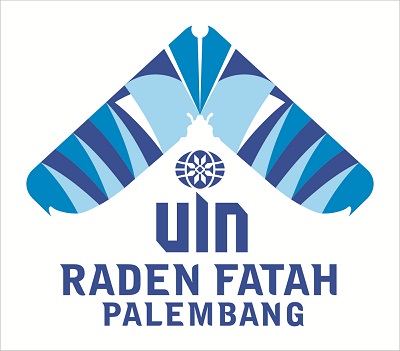 NILAI-NILAI ISLAM PADA SYAIR ABDUL MULUK DALAM KESENIAN DULMULUK   TesisDiajukan untuk melengkapi syarat AkademikGuna memperoleh Gelar Magister Humaniora (M. Hum)Program Studi Sejarah Peradaban IslamOleh:YOVI  ELLIENDESKHANIM. 100301146PROGRAM PASCASARJANA UNIVERSITAS  ISLAM NEGERI (UIN) RADEN FATAH PALEMBANG2021SURAT PERNYATAANYang bertanda tangan di bawah ini:	Nama			: Yovi ElliendeskhaNIM			: 100301146Program Studi		: Sejarah Peradaban Islam (SPI)	Konsentrasi		: Islam di Indonesia (I.I)Dengan ini menyatakan bahwa Tesis yang berjudul NILAI-NILAI ISLAM PADA SYAIR ABDUL MULUK DALAM KESENIAN DULMULUK  tidak memuat bahan-bahan yang sebelumnya diajukan untuk memperoleh gelar di perguruan tinggi manapun tanpa mencantumkan sumbernya. Sepengetahuan saya, tesis ini juga tidak memuat bahan-bahan yang sebelumnya telah dipublikasikan atau ditulis oleh siapapun juga tanpa mencantumkan sumbernya dalam teks.Demikianlah pernyataan ini saya buat dengan sebenarnya dan penuh rasa tanggung jawab.Palembang,      November 2021							Yang Menyatakan,							    Yovi Elliendeskha       100301146KATA PENGANTARAlhamdulillah berkat Taufiq dan hidayah serta ma’unah dari Allah swt,  penulis dapat menyelesaikan Tesis berjudul “Nilai-Nilai  Islam pada Syair ‘Abdul Muluk’ dalam kesenian Dulmuluk”.  Penulisan Tesis ini dapat terwujud sampai dengan selesai, tentunya banyak pihak yang terlibat dan berperan serta memberikan konstribusi berupa moril maupun materil, oleh karena itu, penulis mengucapkan terima kasih kepada:Ibu Prof. Nyayu Khodijah, S.Ag.M.Si sebagai Rektor UIN  Raden Fatah Palembang.Bapak Dr. Nor Huda Ali, M.Ag,M.A sebagai Dekan Fakultas Adab dan Humaniora UIN  Raden Fatah Palembang.Ibu Dr. Nyimas Umi Kalsum, M.Hum sebagai Ketua Prodi Sejarah Peradaban Islam yang telah memberikan dukungan dan motivasi selama masa belajar,Bapak Prof. Dr. Alfi Julizun Azwar, M.Ag. selaku Pembimbing I, dan Bapak Dr. Muhajirin, M.A   selaku Pembimbing II yang telah membimbing penulis dengan penuh kesabaran,Penghargaan dan ucapan terima kasih penulis sampaikan kepada seluruh Dosen Pascasarjana IAIN Raden Fatah Palembang, terkhusus: Bapak Prof. Dr. H. Suyuthi Pulungan, M.A., Bapak Prof. H. Nangsari Ahmad, P.hD, Bapak Prof. Dr. H. Bachtiar Effendi, M.A., Prof. Dr. Alfi Julizun Azwar, M.Ag.,  Bapak  Dr. Idrus Alkaf, M.Ag., Ibu Dr. Hamidah, M.Ag., Ibu Dr. Nyimas Anisah Muhammad, M.A, Bapak Dalilan, S.Pd., M.Hum., mereka yang telah mendidik, membimbing dan mencurahkan ilmu pengetahuan kepada penulis, Penulis menyampaikan terima kasih yang mendalam kehadapan yang mulia Ayahandaku  Elqoyim, S.T  dan Ibundaku tersayang  Yulina yang  telah melahirkan dan tak pernah lelah mengasuh, membesarkan dan memotivasi serta membantu penulis secara moril dan materil,Keluarga kecil Penulis, Anakku yang pintar, Sholeh dan Sholehah ; Qisya Izz Zara Qaireeen dan Achmad Arkhan Dizhwar Al-Alam yang setia dan menghibur ketika Penulis menulis Tesis ini,Keluarga besar penulis, Adik-adikku; Elsana Dwi Apriansyari,S,H.I , Ully Setia Caturiana, S.E, Achmad Alga Fiqi Ibnu Qoyim, S.H,I,  Aisyah Indriyani, A.Md. Yang telah memotivasi, mensugesti dan menuntun penulis selama dalam masa belajar dan penulisan serta perbaikan Tesis ini,Seluruh Staf dan Karyawan Pascasarjana dan Fakultas Adab dan Humaniora UIN  Raden Fatah Palembang yang telah melayani dan membantu penulis dalam mencari dan mengumpulkan materi kuliah dan data untuk penulisan Tesis,Sahabat-sahabatku seperjuangan Mahasiswa/i Pascasarjana UIN Raden Fatah Palembang. Kelas SPI  Reguler tahun 2010 yang telah memberikan dukungan dan perhatian selama menyelesaikan Tesis ini.Kepada semuanya penulis berdo’a semoga Allah swt membalas semua partisipasi, bantuan dan dorongan tersebut dan memperhitungkannya sebagai amal ibadah, Amin.Penulis menyadari bahwa Tesis yang masih jauh dari sempurna ini diharapkan bermanfa’at, dan dapat menjadi paradigma baru serta memperkaya khazanah Islam bagi yang mencintai ilmu pengetahuan. Amin ya rabb al ‘Alamin. Wa billahi  at -Taufiq wa al-Hidayah       Palembang,      November 2021Penulis,								YOVI ELLIENDESKHA 							100301146PEDOMAN TRANSLITERASITransliterasi pada dasarnya mempunyai pola yang cukup banyak, berikut ini disajikan pedoman transliterasi arab latin berdasarkan keputusan bersama antara Menteri  Agama dan Menteri Pendidikan dan Kebudayaan R.I. No. 158 Tahun 1987 dan No. 0543b/U/1987.KonsonanVokalVokal Bahasa Arab seperti halnya dalam bahasa Indonesia terdiri atas vokal tunggal dan vokal rangkap (diftong).Vokal tunggalVokal tunggal dalam bahasa Arab:                                 fathah                                 kasroh                 و              dhommahContoh	كتب 	=  katabaذكر         	=  zukiraVokal rangkap Lambang yang digunakan untuk vocal rangkap adalah gabungan antara harakat dan huruf, dengan transliterasi berupa gabungan huruf.Contoh :كيف 	:	kaifahعلي	:’alaحول	:	haulaامن	:	amanaأي	:	aiMadMad atau panjang dilambangkan dengan harakat atau huruf, dengan transliterasi berupa huruf atau benda.Contoh:قال سبحانك 	:	qāla subhānakaصام رمضان	:	shāma ramadhānaرمى	:	ramāفيها منافع	:	fihā manāfi’uTa’MarbutahTransliterasi untuk ta marbutah ada dua macam :Ta Marbutah hidup atau yang mendapat harakat fatha, kasroh, dan dammah, maka transliterasinya adalah /t/.Ta Marbutah yang mati atau mendapat harakat sukun, maka transliterasinya adalah /h/.Kalau pada kata yang terakhir dengan ta Marbutah diikuti dengan kata yang memakai al serta keduanya terpisah, maka ta Marbutah itu ditransliterasikan dengan /h/.Pola penulisan tetap 2 macamContoh:Syaddah/TasydidSyaddah atau tasyid dalam sistem tulisan Arab dilambangkan dengan sebuah tanda (ّ ). Dalam transliterasi ini, tanda syaddah tersebut dilambangkan dengan huruf rangkap yang diberi tanda syaddah tersebut.  = nazzala                   نزٌ ل                                          rābbana =  ربٌناKata Sandang  Diikuti oleh huruf syamsiyahKata sandang yang diikuti oleh huruf syamsiyah ditransliterasikan bunyinya dengan huruf /i/ diganti dengan huruf yang langsung mengikutinya. Pola yang dipakai ada dua seperti berikut:Contoh :Diikuti huruf qomariahKata sandang yang diikuti huruf qomariah ditransliterasikan sesuai dengan aturan-aturan di atas dan dengan bunyinya.Contoh :Catatan :Baik diikuti huruf syamsiah maupun qomariah, kata sandang ditulis secara terpisah dari kata yang mengikutinya dan diberi tanda hubung (-). Sedangkan penulisan Al yang beriringan dengan nama orang dalam referensi, maka Al ditulis diakhir nama yang bersangkutan, misalnya Subhi al-Shalih menjadi Shalih, Subhi Al.HamzahHamzah ditransliterasikan dengan opostrof. Namun hal ini hanya berlaku bagi hamzah yang terletak di tengah dan akhir kata. Apabila terletak di awal kata, hamzah tidak dilambangkan karena dalam tulisannya ia berupa alif.Contoh :              =   umirtu           اومرت                =  ta’khuzuna                                     تأخذون                    =  fa’tibihā     فأ تي بها            =   ays-syuhadā’                                   الشهداءPenulisan HurufPada dasarnya setiap kata, baik fi’il, isim maupun huruf ditulis terpisah. Hanya kata-kata tertentu yang penulisannya dengan huruf Arab sudah lazim dirangkaikan dengan kata-kata lain karena ada huruf atau harakat yang dihilangkan. Maka penulisan kata tersebut dirangkaikan juga dengan kata lain yang mengikutinya. Penulisan dapat menggunakan salah satu dari dua pola sebagai berikut:Huruf KapitalDalam sistem huruf arab memang tidak dikenal kapitalisasi, namun dalam transliterasi ini huruf capital tetap diberlakukan sebagaimana yang berlaku pada EYD. Huruf capital digunakan untuk menuliskan huruf awal nama diri dan permulaan kalimat. Apakah nama diri didahului kata sandang, maka yang ditulis dengan huruf capital tetap huruf nama diri tersebut, bukan huruf awal kata sandangnya.Contoh :DAFTAR ISI. ABSTRAKSISejak dahulu Dulmuluk sangatlah digemari oleh masyarakat, kesenian tradisional Dulmuluk ini memiliki corak dan ragam dengan berbagai variasinya yang merupakan warisan budaya bangsa. Namun, sekarang Dulmuluk terancam punah, disebabkan oleh semakin derasnya budaya pop dan kecanggihan teknologi. Seni pertunjukan Dulmuluk ini memiliki manfaat dalam kehidupan. Selain itu, salah satu manfaat yang dapat dipetik ialah adanya nilai-nilai budaya luhur dalam rangka pembentukan karakter bangsa yang sedang menjadi isu penting dalam dunia pendidikan. Berdasarkan latar belakang tersebut penulis tertarik untuk mengangkat permasalahan tentang 1. Tujuan yang terkandung di dalam Syair Abdul Muluk, 2. Kandungan syair Abdul Muluk yang bernilai Islam, 3. Pementasan Nilai-Nilai Islam dalam syair Abdul Muluk oleh para Pemain.Penelitian ini bertujuan untuk memahami dan menganalisis tentang nilai-nilai Islam syair Abdul Muluk yang terkandung di dalamnya. Data diperoleh dari Jenis dan sumber data baik sumber primer berupa buku-buku tentang Syair Abdul Muluk, sedangkan data sekunder berupa catatan, jurnal, internet dan dokumen-dokumen yang membahas tentang Syair Abdul Muluk. Adapun sumber data tersebut dihimpun menggunakan sumber data metode historis, yaitu heuristik, verifikasi. Kemudian didalam penelitian ini digunakan juga  teknik pengumpulan data dengan menggunakan metode observasi, wawancara, dan dokumentasi. Sedangkan teknik analisis data dengan menggunakan metode deskriptif kualitatif, interpretasi dan pendekatan sosiologis, dan ditahap akhir barulah Historiografi.Berdasarkan hasil penelitian, tujuan utama syair Abdul Muluk ini bertujuan mendidik manusia untuk menjadi hamba Allah yang takwa dengan meneladani akhlak Nabi Muhammad saw, yang dilakonkan oleh tokohnya serta menghibur masyarakat disekitarnya. Kemudian syair ini mengandung nilai-nilai Islam di dalamnya yaitu : nilai etika, nilai moral, nilai kejujuran, nilai toleransi dan bijaksana, nilai disiplin, nilai kerja keras dan bersyukur, nilai mandiri, nilai semangat kebangsaan dan cinta tanah air, nilai menghargai prestasi, nilai bersahabat/komunikatif yaitu nilai simbol Islam, nilai cinta damai, nilai tanggung jawab dan adil, dan nilai tawakkal. Dari nilai-nilai di atas, maka terciptalah karya sastra yang sangat berkaitan langsung dengan norma agama Islam yang bersumber dari al-Qur’an. Adapun pementasan nilai-nilai Islam syair Abdul Muluk ini sangat erat hubungannya dengan Islam yaitu dari hal pemain. Syair yang dikumandangkan dan musik yang digunakan, memiliki nilai positif. Nilai positif yang terdapat diantaranya adalah ajakan untuk selalu mengingat kepada Allah swt, dan Nabi Muhammad saw, untuk mengajak pemuda-pemudi untuk berbuat kebaikan dan selalu menjalankan ibadah. Disamping itu, lewat syair-syair Abdul Muluk juga  mengandung nasehat yaitu melalui lantunan dan makna yang menjadi perintah dalam agama Islam.BAB IPENDAHULUANLatar Belakang MasalahMasyarakat Nusantara kaya akan tradisi lama yang telah diwariskan oleh nenek moyang sampai sekarang, masih dapat dinikmati berbagai khazanah budaya yang tidak ternilai harganya. Salah satu peninggalan nenek moyang tersebut dalam bentuk karya sastra. Sastra atau kesusastaran Melayu yang di maksud adalah sastra yang berkembang dikawasan Melayu. Kesusastraan Melayu tersebut dibagi dua: sastra lisan dan sastra tulisan. Sastra lisan disebut juga tradisi lisan, dan sastra tulisan disebut juga tradisi tulisan. Sastra lisan adalah bagian dari tradisi yang berkembang di tengah rakyat jelata yang menggunakan bahasa sebagai media utama. Sastra lisan ini lebih dulu muncul dan berkembang di masyarakat dibandingkan dengan sastra tulis. Dalam kehidupan sehari-hari, jenis sastra ini biasanya dituturkan oleh seorang ibu kepada anaknya, seorang tukang cerita pada para pendengarnya, guru pada para muridnya, ataupun antar sesama anggota masyarakat. Untuk menjaga kelangsungan sastra lisan ini, warga masyarakat mewariskannya secara turun temurun dari generasi ke generasi. Sastra lisan sering juga disebut sebagai sastra rakyat, karena muncul dan berkembang di tengah kehidupan masyarakat. Sastra hikayat adalah suatu bagian kesastraan Melayu yang sangat menarik. Salah satu jenis drama/ hikayat tradisional yang populer di Palembang dan pada umumnya di Sumatera Selatan, yaitu Dulmuluk. Teater atau sandiwara tradisional sebagai sebuah ekspresi budaya, bisa dijumpai hampir diseluruh suku bangsa yang ada di Indonesia. Adapun sebenarnya nama kesenian dari Dulmuluk ini sebelumnya yaitu Mamanda. Kata Mamanda sendiri jika ditinjau dari segi etimologi berasal dari kata Mama berarti “paman” atau pakcik atau dalam bahasa Banjar (Kalimantan Selatan) juga disebut mamanda. Adapun nda merupakan morfem terikat yang berarti “terhormat”. Kata mamanda berarti “paman yang terhormat”, yang juga merupakan sebutan pada waktu seorang raja atau sultan menyapa seorang mangkubumi atau wazir dengan mamanda mangkubumi atau mamanda wazir.Dulmuluk sebagai seni drama tradisional bersumber dari kisah-kisah 1001 malam dan sangat digemari masyarakat. Cerita Dulmuluk  bersumber dari Sahibul Hikayat yang telah diadaptasikan dan disesuaikan dengan berbagai macam masalah sosial yang terdapat dalam masyarakat. Dulmuluk adalah teater tradisional yang berkembang di Sumatera Selatan. Dulmuluk menarik karena menampilkan teater yang lengkap. Ada lakon, syair, lagu-lagu Melayu, dan lawakan. Lawakan, yang biasa disebut khadam, sering mengangkat dan mentertawakan ironi kehidupan sehari- hari masyarakat saat itu, Kesenian ini biasanya berlangsung selama semalam suntuk.Pada perkembangan selanjutnya, tidak jarang hasil karya dari seseorang diakui menjadi milik masyarakat dan memiliki fungsi tertentu bagi masyarakatnya. Untuk menjadikan Syair Dulmuluk tersebut menjadi suatu pertunjukan atau pagelaran, maka pagelaran pertama kali Dulmuluk pun terlaksana pada tahun 1910 hingga tahun 1930 sebagai bentuk teater Dulmuluk yang masih asli, karena setelah tahun 1930 masuklah sandiwara dan bangsawan dari Jawa. Maka, sangat sedikit berpengaruh pada pertumbuhan teater Dulmuluk di Palembang. Sekitar tahun 1942, Jepang masuk ke Palembang. Jepang tertarik dengan kesenian Dulmuluk karena Jepang memanfaatkan untuk propaganda-propaganda pemerintah Jepang, agar masyarakat mendukung program pengumpulan hasil tani, program kerja paksa bagi kepentingan Jepang yang terkenal dengan istilah romusha, dan lainnya. Kesenian Dulmuluk menjadi sebuah hiburan yang lebih atraktif, yaitu dalam bentuk teater. Sesuatu yang menjadi ciri khas kelompok Dulmuluk yaitu keanggotaannya cenderung cair. Seorang pemain bisa manggung bersama kelompok Dulmuluk lain di luar kelompoknya. Kemudian, ciri khas pentas Dulmuluk kelompoknya adalah mengangkat cerita asli daerah dan unsur komedi lebih ditonjolkan daripada cerita asli Dulmuluk. Cerita Dulmuluk sendiri mengisahkan masalah sosial dengan dibumbui masalah percintaan, komedi, moral seseorang, dan kecerdikan seorang wanita. Kemudian, sejak tahun 1990-an Perjalanan Dulmuluk mulai surut ketika alternatif hiburan semakin banyak, terutama melalui televisi dan film layar lebar. Teater tradisi Dulmuluk semakin merosot setelah orang yang menggelar hajatan lebih memilih pertunjukan orgen tunggal. Akhirnya, Dulmuluk seperti kehabisan energi, kehilangan pamor, dan tidak mampu bangkit lagi, dan akhirnya seluruh masyarakat yang menggemari Dulmuluk berkumpul dan membuat persatuan pecinta Dulmuluk. Semakin hari jumlah anggota persatuan ini semakin bertambah dan akhirnya tersebar ke seluruh Sumatera bahkan ke Eropa.Dilihat dari perspektif sejarah kelahirannya, dalam pementasan Dulmuluk yaitu salah satu bentuk teater tradisi yang masih hidup dan berkembang di beberapa tempat di Sumatera Selatan yaitu pentas Dulmuluk. Dimana Fenomena ini sekaligus menunjukkan bahwa tradisi lisan dalam sejarah kebudayaan Nusantara, terutama di ranah kebudayaan Melayu mayoritasnya menggunakan tradisi tulis dan fenomena itu bukan semata karena inspirasi penciptaannya berangkat dari teks-teks Melayu klasik. Tetapi juga dari luar itu ada proses uji coba, semacam eksperimentasi, tentang bagaimana sebuah teks bisa tampil lebih menarik bila dihadirkan sebagai sebuah seni pertunjukan. Seni pertunjukan  Dulmuluk inilah suatu seni tradisional yang banyak menyimpan pesan moral bagi setiap warga masyarakat disekitarnya. Misalnya tentang seorang raja yang memiliki kekuasaan, tetapi Ia tetap baik, bijaksana kepada rakyatnya.   Keberadaan teater tradisi Dulmuluk bermula dari kedatangan Wan Bakar ke Palembang pada awal abad ke-20. Wan Bakar adalah seorang pedagang keliling keturunan Arab yang sering melakukan perjalanan berdagang ke Singapura, Negeri Johor Malaysia, Kepulauan Riau, dan Pulau Bangka.  Acara Dulmuluk diadakan pada malam-malam sehabis berniaga, pedagang keturunan Arab ini menggelar pembacaan kisah petualangan Abdul Muluk Jauhari, anak Sultan Abdul Hamid Syah yang bertakhta di Negeri Berbari. Kisah yang dicuplik dari buku Syair (Sultan) Abdul Muluk karangan penulis perempuan bernama Saleha itu ternyata menarik perhatian masyarakat Palembang. Sejak itu Wan Bakar kerap diundang untuk membacakan kisah-kisah tentang Abdul Muluk pada berbagai perhelatan seperti acara perkawinan, khitanan, atau syukuran saat pertama mencukur rambut bayi.Adapun seni pertunjukan Dulmuluk juga menjadi alat untuk mendidik warga agar beriman kepada Allah swt. Seperti halnya kebanyakan seni pertunjukan teater tradisi di Nusantara, Dulmuluk tidak cuma mengandalkan akting di atas panggung untuk menyampaikan pesan kepada penonton. Tetapi didalamnya terkandung unsur nyanyian, musik, tari, gerak badan, pidato, dan komunikasi dengan audiens menjadi bagian tidak terpisahkan dalam pentasannya. Setelah salah seorang tokoh seperti raja atau menteri melakukan dialog atau nyanyian, kemudian mereka memukul meja dengan menggunakan sebatang tongkat mengikuti irama musik dengan gerak-gerik seperti menari. Pada bagian tertentu dalam adegan-adegan tersebut dilakukan tarian yang biasanya mengikutsertakan penonton untuk ikut menari.Sebuah pertunjukan seni Dulmuluk ini lebih banyak mengangkat suatu peristiwa sosial dalam pertunjukannya. Maka, sudah menjadi sebuah tanggung jawab sebagai seniman yang diharapkan bisa mengolah dan memberi informasi berharga terhadap kehidupan sosial-budaya. Terkait dengan keberadaanya Dulmuluk adalah sebagai bagian komponen seni pertunjukan rakyat yang kaya akan  pesan dan diharapkan akan diterima positif oleh lingkungan. Kemampuan mengembangkan dan mengaktualisasikan diri tersebut dapat dijadikan tolak ukur tingkat kedudukan seseorang dalam masyarakatnya. Untuk kepentingan tersebut. Manusia senantiasa melakukan upaya-upaya dengan menggunakan potensi dan sumber daya yang dimilikinya agar menghasilkan sesuatu yang bermanfaat, baik untuk dirinya sendiri maupun untuk masyarakat dimana Ia berada. Manusia sebagai makhluk sosial selalu mencari hubungan atau menjalin komunikasi dengan manusia lain, dalam rangka mengembangkan dan mengaktualisasikan diri. Kesenian Dulmuluk juga mempunyai fungsi komunikatif,  yang mana fungsi komunikatif  ini dapat ditemukan dalam seni musik, seni tari, seni drama, seni lukis serta seni ukir. Seni tradisi Dulmuluk ini merupakan seni tradisi yang banyak menyimpan pesan moral bagi setiap warga. Misalnya tentang seorang raja yang memiliki kekuasaan, tetapi Ia tetap baik, bijaksana kepada rakyatnya. Adapun seni tradisi Dulmuluk juga dapat menjadi alat untuk mendidik warga agar beriman kepada Tuhan. Dalam setiap pementasan, Dulmuluk sering juga menampilkan cerita tentang agama, misalnya kewajiban shalat lima waktu, bagaimana harus taat menjalankan ibadah dan lain sebagainya. Jadi, Dulmuluk itu bukan sebatas pentas saja tetapi juga membawa pesan. Saat ini Dulmuluk sudah sulit ditemui di setiap kesempatan, baik pada acara hajatan pernikahan maupun acara-acara tertentu. Bahkan di televisi lokal pun tidak terlihat lagi ada program tayangan seni Dulmuluk, Kecuali acara pemerintah yang sepertinya ‘terpaksa’ menampilkan Dulmuluk agar tidak dibilang tidak peduli.Masyarakat Palembang memiliki kepedulian dalam melestarikan kebudayaan tersebut dengan cara mengenali dan bangga akan budaya daerah, kemudian melestarikan penampilan kebudayaan-kebudayaan daerah di setiap even-even akbar nasional, misalnya tari-tarian, lagu daerah, teater. Karena, semua itu adalah warisan dari leluhur budaya daerah.  Dengan demikian, masyarakat harus memahami dan mengetahui berbagai kebudayaan daerah yang dimiliki dan pemerintah pun juga harus lebih memusatkan perhatian pada pendidikan muatan lokal kebudayaan daerah. Rumusan MasalahApa kandungan syair Abdul Muluk yang bernilai Islam?Bagaimanakah Pementasan Nilai-Nilai Islam dalam Syair Abdul Muluk oleh Para Pemain?Tujuan dan Kegunaan Penelitian    Tujuan PenelitianUntuk menganalisis kandungan syair Abdul Muluk yang bernilai Islam Untuk mendeskripsikan Pementasan nilai-nilai Islam dalam Syair Abdul Muluk  oleh para PemainKegunaan PenelitianDiharapkan penelitian ini dapat dijadikan sebagai sumbangan  ilmiah bagi masyarakat Palembang.Memberikan informasi kepada pembaca tentang  kandungan dan Pementasan nilai-nilai Islam yang terkandung pada syair Abdul Muluk oleh para Pemain.Tinjauan PustakaDalam studi pustaka memang telah banyak ditemukan buku-buku atau penelitian ilmiah yang telah dilakukan, seperti: Karangan Koentjaraningrat yang membahas tentang kebudayaan adalah  keseluruhan sistem gagasan, tindakan, dan hasil karya manusia dalam rangka kehidupan masyarakat yang dijadikan milik diri manusia dengan belajar. Pada buku Dalyono dan Saleh berjudul “Kesenian Tradisional Palembang Teater Dulmuluk” yang diterbitkan oleh Departemen Pendidikan dan Kebudayaan Kota Palembang (1996), membahas tentang asal-usul, keberadaan, organisasi dan seniman pendukungnya, upaya pembinaan dan peekembangannya atau lebih membahas dari sisi kesejarahaannya. Berbeda dengan penelitian yang penulis lakukan yaitu tentang “Nilai-Nilai Islam pada syair Abdul Muluk dalam kesenian dulmuluk”. Meskipun demikian buku yang telah ditulis oleh Dalyono dan Saleh sangat bermanfaat bagi peneliti sebagai salah satu sumber pelengkap data.Selanjutnya dalam tulisan Tesis Dra. Zahra Alwi, M.Pd (Dosen di FKIP UNSRI) “Norma Estetika dan Setting Alam dalam Syair Melayu Abdoel Moeloek”. Penelitian yang dibahas oleh Zahra Alwi adalah tentang Syair, Norma Estetika dan Setting Alam yang terdapat dan terkandung di dalam Syair Abdulmuluk dan mengenai penganalisisan nilai estetika yang terdapat dalam naskah Syair Abdoel Moeloek, sebagai suatu karya sastra tradisioanl, yang tidak dapat terlepaskan dari segi keindahan isi dan bentuknya. Dari segi bentuknya terlihat bahwa naskah syair Abdoel Moeloek disusun dengan memperhatikan unsur-unsur keindahan suatu karya sastra yang bersifat konvesional. Hal ini menunjukkan perbedaan penelitian yang penulis lakukan, di mana Zahra Alwi lebih membahas mengenai nilai estetika dan setting Alam yang terkandung didalam syair Abdul Muluk, sedangkan pada penelitian yang penulis lakukan yaitu lebih membahas mengenai Nilai-Nilai Islam yang terkandung pada syair Abdul Muluk. Meskipun demikian penelitian yang telah dilakukan Zahra Alwi sangat berguna bagi peneliti sebagai acuan dan sumber pelengkap data.  Selanjutnya Jurnal Rudianto “Analisis Nilai-Nilai Budi Pekerti dalam Syair Abdul Muluk karya Raja Ali Haji ”, jurnal ini membahas tentang Nilai budi pekerti yangdominan dalam Syair Abdul Muluk adalah nilai bersahabat/komunikatif sebagai cerminan kepribadian Raja Ali Haji dan kondisi kultural Melayu. Sedangkan pada penelitian yang penulis lakukan yaitu lebih membahas tentang nilai-nilai Islam yang terkandung didalam syair Abdul Muluk. Meskipun demikian penelitian yang telah dilakukan sangat berguna bagi peneliti sebagai acuan dan sumber pelengkap data.  Didalam Jurnal Muhsin Fajri yang berjudul ”Mengenal Kesenian Tradisional Sumatera Selatan (Dulmuluk)”, jurnal ini membahas tentang sejarah kesenian Dulmuluk serta aspek-aspek yang terkandung didalamnya. Sedangkan pada penelitian yang penulis lakukan yaitu membahas tentang nilai-nilai Islam yang terkandung didalam syair Abdul Muluk. Tetapi meskipun begitu, jurnal tersebut sangat berguna bagi peneliti sebagai acuan dan sumber pelengkap data.Kerangka Teori			Abdul Muluk atau lebih dikenal dengan sebutan Dulmuluk adalah salah satu teater daerah yang hidup dan cukup dikenal oleh masyarakat yang berada dalam wilayah Sumatera Selatan. Seni ini juga dikenal dengan sebutan Bangsawan.  Kesenian teater Dulmuluk merupakan teater yang ada sejak tahun 1910 hingga tahun 1930, hingga akhirnya tahun 1942 Dulmuluk baru berkembang di Palembang, dan Dulmuluk pun diajarkan sebagai warisan budaya yang terpelihara dan dibina hingga saat ini. Dulmuluk adalah teater tradisional yang berkembang di Sumatera Selatan. Dulmuluk menarik karena menampilkan teater yang lengkap. Ada lakon, syair, lagu-lagu Melayu, dan lawakan. Lawakan, yang biasa disebut khadam, sering mengangkat dan menertawakan ironi kehidupan sehari- hari masyarakat saat itu. Syair adalah salah satu jenis puisi lama. Ia berasal dari bahasa Arab  syu’ur yang berarti perasaan. Syair dalam kesusasteraan melayu merujuk pada pengertian puisi secara umum. Akan tetapi, dalam perkembangannya syair tersebut mengalami perubahan dan modifikasi sehingga menjadi khas Melayu, tidak lagi mengacu pada tradisi sastra syair di negeri Arab. Menurut isinya, syair dapat dibagi menjadi lima golongan, sebagai berikut: syair romantis, syair kiasan, syair sejarah, dan syair Agama.  Kesenian adalah suatu aktivitas dari ide-ide, gagasan, nilai-nilai, norma-norma, dan peraturan dimana kompleks aktivitas dan tindakan dari manusia dalam masyarakat dan biasanya berwujud benda-benda hasil manusia.  Adapun dasar dari suatu nilai itu sendiri adalah “subyek”. Karena kalau tidak ada subyek yang menilai, maka tidak ada nilai juga. Nilai tampil dalam suatu konteks praktis, dimana subyek ingin membuat sesuatu. Meskipun nilai bersifat abstrak dan tidak dapat diamati oleh panca indra manusia, namun dalam kenyataannya nilai berhubungan dengan tingkah laku manusia. Adapun Nilai-nilai Islam pada hakikatnya adalah kumpulan dari prinsip-prinsip hidup, ajaran-ajaran tentang bagaimana seharusnya manusia menjalankan kehidupannya di dunia ini, satu prinsip dengan lainnya saling terkait membentuk satu kesatuan yang utuh tidak dapat dipisahkan.  Dalam kamus besar bahasa Indonesia, nilai-nilai Islam atau nilai keislaman adalah: bagian dari nilai material yang terwujud dalam kenyataan pengalaman rohani dan jasmani.Metode PenelitianJenis PenelitianMetode penelitian adalah cara ilmiah untuk mendapatkan data yang valid dengan tujuan dapat ditemukan, dan dibuktikan, suatu pengetahuan tertentu sehingga pada gilirannya dapat digunakan untuk memahami, memecahkan, dan mengantisipasi masalah.  Jenis metode penelitian yang digunakan dalam penelitian ini adalah metode kualitatif. Penelitian kualitatif adalah penelitian dimana peneliti membuat suatu usaha untuk memahami suatu realitas organisasi tertentu dan fenomena yang terjadi dari perspektif semua pihak yang terlibat. Penelitian ini termasuk penelitian kualitatif, yang jenisnya termasuk kajian pustaka (library research) yaitu mengkaji literatur-literatur yang relevan dengan tulisan ini. Kepustakaan sangat diperlukan dalam mengerjakan suatu penelitian untuk menelusuri literatur-literatur serta menelaahnya secara tekun, baik sumber primer maupun sekunder. Jenis dan Sumber Data Jenis Data		Jenis data yang digunakan dalam penelitian ini adalah data kualitatif. Dengan model penelitian studi kasus, kinerja penelitian ini berusaha mengungkapkan gejala secara menyeluruh yang sesuai dengan konteks permasalahan, dan dipecahkan melalui pengumpulan data dan latar alami, dengan memanfaatkan data, peneliti sebagai instrument kunci peneletian. Sumber Data 	Sumber data yang digunakan dalam penelitian ini sebagai berikut :Sumber Data PrimerSumber Primer adalah sumber sejarah yang direkam dan dilaporkan oleh para saksi mata (eyewitness). Data-data dicatat dan dilaporkan oleh pengamat atau partisipan yang benar-benar mengalami dan menyaksikan suatu peristiwasejarah. Dalam penelitian ini, sumber primer yang digunakan berupa buku tentang Dulmuluk itu sendiri, selain itu juga data primer didapat melalui wawancara dengan narasumber yang mengetahui isi syair Abdul Muluk. Sumber Data Sekunder Sumber Sekunder merupakan sumber data tertulis yang berupa artikel, sumber internet dan lain-lain. Sumber sekunder sangat berguna untuk memahami secara tepat dan mendalam mengenai latar belakang sumber-sumber dokumen. Dalam penelitian ini data sekunder umumnya berupa bukti, catatan atau laporan historis yang telah tersusun dalam arsip yang dipublikasikan dan yang tidak dipublikasikan. Adapun data sekunder bersumber dari buku-buku, jurnal ilmiah, majalah, dokumen, internet, dan informasi-informasi lainnya yang relevan dan dibutuhkan sebagai data pendukung penelitian ini.Untuk memperoleh data tersebut digunakan metode sejarah (historis) yaitu, heuristik, verifikatif, interpretasi dan historiografi.HeuristikLangkah awal dalam penelitian sejarah adalah langkah pengumpulan sumber data (heuristik). Teknik pengumpulan data merupakan langkah yang paling utama dalam penelitian, karena tujuan utama dari penelitian adalah mendapatkan data. Untuk memperoleh data yang relevan dalam penelitian ini, maka penulis menggunakan studi kepustakaan. Studi kepustakaan adalah kegiatan yang diwajibkan dalam penelitian khususnya penelitian akademik yang tujuan utamanya adalah mengembangkan aspek teoritis maupun praktis.Cara yang penulis lakukan dalam pengumpulan data antara lain mencari sumber (heuristik). Heuristik dapat dikatakan sebagai teknik mencari data dan mengumpulkan sumber-sumber sejarah. Heuristik menurut Pranoto adalah sejumlah materi sejarah yang tersebar dan terdiferifikasi.Verifikasi (Kritik Sumber)Kritik sumber dilakukan sebagai upaya untuk menentukan apakah sumber atau data yang didapat valid dan dapat dipertanggungjawabkan kebenarannya baik secara substansial maupun secara fisik. Dari pengertian diatas, penulis dapat menyimpulkan bahwa kritik sumber adalah ini berguna untuk mencocokkan sumber yang dapat dipergunakan atau tidak dan juga dapat dipilih keabsahan dari sumber. Hal ini dapat dilakukan dengan menyaring informasi data yang didapat dari satu sumber dengan cara membandingkan data dari berbagai sumber lainnya. Sumber yang digunakan dalam penulisan ini bukan sembarang sumber tetapi sumber-sumber itu terlebih dahulu dinilai melalui kritik ekstern dan intern. Kritik sumber terdiri atas kritik intern dan kritik ekstern. Kritik intern adalah kritik sumber yang digunakan untuk meneliti kebenaran isi dokumen atau tulisan tersebut. Sedangkan kritik ekstern adalah kritik sumber yang digunakan untuk mengetahui keaslian sumber yang digunakan untuk mengetahui keaslian sumber yang digunakan dalam penulisan.  Tujuan utama kritik sumber adalah untuk menyeleksi data, sehingga diperoleh fakta. Setiap data sebaiknya dicatat dalam lembaran lepas (sistem kartu), agar memudahkan pengklasifikasiannya berdasarkan kerangka tulisan. Teknik Pengumpulan DataTehnik pengumpulan data yakni membicarakan tentang bagaimana cara penulis mengumpulkan data. Dalam penelitian ini penulis menggunakan beberapa metode dalam pengumpulan data sebagai berikut:  Metode Observasi (pengamatan) Metode observasi atau pengamatan adalah kegiatan keseharian manusia dengan menggunakan panca indera mata dan dibantu dengan panca indera lainnya.Dalam metode observasi ini penulis tidak hanya mengamati obyek studi tetapi juga mencatat hal-hal yang terdapat pada obyek tersebut. Selain itu, metode ini penulis gunakan untuk mendapatkan data tentang situasi dan kondisi secara universal dari obyek penelitian. b. Metode Wawancara (interview) Metode wawancara/interview adalah proses memperoleh keterangan untuk tujuan penelitian dengan cara tanya jawab sambil bertatap muka antara pewancara dengan responden/orang yang diwawancarai, dengan atau tanpa menggunakan pedoman (guide) wawancara.c. Metode Dokumentasi Metode dokumentasi adalah metode pengumpulan data yang digunakan untuk menelusuri data historis. Adapun metode dokumen yang dimaksud dalam penelitian ini adalah buku-buku, catatan-catatan, majalah-majalah, surat kabar, internet, koran, yang berhubungan langsung dengan penelitian dalam tesis ini.Teknik Analisis DataAnalisis data adalah proses penghimpunan atau pengumpulan, permodelan dan tranformasi data dengan tujuan untuk menyoroti dan memperoleh informasi yang bermanfaat, memberikan saran, kesimpulan dan mendukung pembuatan keputusan.. Analisis data dalam penelitian, menggunakan analisis deskriptif kualitatif, yaitu menganalisis dan menyajikan fakta secara sistematis sehingga dapat lebih mudah untuk dipahami dan disimpulkan. Kesimpulan yang diberikan selalu jelas data faktualnya sehingga semuanya selalu dapat dikembalikan langsung pada data yang diperoleh. Penggunaan metode deskriptif kualitatif terhadap penelitian ini mengenai Syair Abdul Muluk yang mengandung nilai-nilai Islam didalamnya. Dalam pendekatan kajian ini penulis mengungkap lebih jauh menggunakan pendekatan ilmu-ilmu Sosial. Pendekatan Sosiologi digunakan dalam penggambaran tentang masa lalu, tentu didalamnya akan terungkap segi-segi sosial dari peristiwa dikaji. Pendekatan sosiologi digunakan untuk melihat interaksi dalam suatu masyarakat, selain bisa digunakan untuk melihat konflik dalam suatu masyarakat, organisasi, bangsa, bahkan negara. Untuk memahami data dan fakta penelitian tersebut langsung diolah serta diberi makna dengan menggunakan metode historis, yaitu teknik interpretasi. InterpretasiInterpretasi atau penafsiran sejarah menurut Kartodirjo merupakan pengunaan konsep secara teori yang ada pada disiplin ilmu sejarah. Pada langkah ini, penulis berusaha menguraikan dan menghubungkan data yang diperoleh kemudian diberi penafsiran untuk merekonstruksi peristiwa sejarah sehingga dapat dimengerti. Interpretasi perlu dilakukan untuk mendapatkan penafsiran yang  jelas.Sistematika Pembahasan	Untuk mempermudah memahami Tesis ini, maka dipandang perlu menguraikan sistematika pembahasan pada masing-masing bab, yang terdiri dari Lima bab :Bab Pertama, Berisi uraian tentang Pendahuluan, meliputi: Latar Belakang Masalah, Rumusan Masalah, Tujuan dan Kegunaan Penelitian, Tinjauan Pustaka, Kerangka Teori, Metode Penelitian, Teknik Pengumpulan Data, Teknik Analisis data, Pendekatan Keilmuan, dan Sistematika Pembahasan.Bab Kedua, Berisi uraian tentang  Landasan Teori, meliputi : teori tentang nilai dan teori Hermeneutik.Bab Ketiga, Berisi uraian tentang Eksistensi kesenian Dulmuluk di Palembang meliputi : pengertian Dulmuluk, dan Sejarah Perkembangan Kesenian Dulmuluk dahulu, dan Perkembangan Kesenian Dulmuluk Saat ini.Bab Keempat, Berisi uraian tentang Syair Abdul Muluk dalam kesenian Dulmuluk meliputi: Pengarang dan Naskah syair Abdul Muluk, Sinopsis cerita Dulmuluk, jenis syair yang dipakai dalam syair Abdul Muluk, faktor ekstrinsik dan intrinsik syair Abdul Muluk, Kandungan  syair Abdul Muluk yang bernilai Islam, dan Pementasan Nilai-nilai islam dalam syair Abdul Muluk oleh Para pemain. Bab Kelima, Penutup  berisi kesimpulan dan saran.Histiriografi Langkah akhir dalam penelitian sejarah adalah historiografi. Langkah ini adalah langkah final dari rangkaian penelitian yang dilakukan. Sebagai tahap akhir, penulis berusaha menyajikan hasil penelitian sebaik mungkin dalam bentuk sejarah sebagai sebuah peristiwa yang dituangkan. Historiografi menjadi sarana mengkomunikasikan hasil-hasil penelitian yang diungkap, diuji, dan di interpretasi.BAB II LANDASAN TEORISadar atau tidak sebenarnya semua orang telah berteori. Orang yang paling erat hubungannya dengan kegiatan praktek sekalipun tetap berpegang pada fakta dan harus menginterpretasikannya sehingga relevan. Penelitian ini bertujuan untuk mengungkapkan dan merumuskan nilai-nilai Islam yang terkandung dalam syair Abdul Muluk.Penelitian ini menggunakan dua pendekatan utama, yaitu teori nilai  dan teori Hermeneutik. Akan tetapi tidak menutup kemungkinan akan penggunaan konsep dan teori lain yang relevan dengan kajian, sehingga dapat dipergunakan dan menjawab pertanyaan dari permasalahan yang muncul pada penelitian ini.  Teori  Nilai Membahas “Nilai” adalah sesuatu yang agak rumit, tetapi setidaknya dapat dikatakan bahwa nilai merupakan sesuatu yang menarik bagi manusia. Sesuatu yang dicari, menyenangkan, disukai, diinginkan, singkatnya sesuatu yang baik. Nilai merupakan realita abstrak. Nilai kita rasakan dalam diri kita masing-masing sebagai daya pendorong atau prinsip-prinsip yang menjadi pedoman dalam hidup. Oleh sebab itu, nilai menduduki tempat penting dan strategis dalam kehidupan seseorang. Nilai  yang benar dan diterima secara universal adalah nilai yang menghasilkan suatu prilaku dan prilaku itu berdampak positif, baik bagi yang menjalankan maupun bagi orang lain.  Berdasarkan beberapa definisi di atas peneliti dapat menyimpulkan bahwa nilai adalah hal yang terkandung dalam diri (hati nurani) manusia, menghasilkan suatu perilaku positif sebagai daya pendorong yang menjadi pedoman dalam hidup.Dalam hal ini nilai yang digunakan dalam penelitian ini yaitu Nilai etika adalah ilmu pengetahuan yang mempelajari tata nilai baik buruk suatu perbuatan apa yang harus dihindari dan apa yang boleh dikerjakan, sehingga terciptanya suatu tatanan hubungan manusia dalam masyarakat yang dianggap baik, serasi, rukun, dan bermanfaat bagi orang itu, masyarakat, lingkungan dan alam sekitarnya. Nilai moral adalah suatu nilai yang mempunyai pertimbangan baik buruk, berakhlak baik, atau sesuai dengan moral, adat sopan santun dan sebagainya. Moral adalah tolak ukurnya yang digunakan adalah norma-norma yang tumbuh dan berkembang dan berlangsung di masyarakat. Nilai agama itupun  meliputi: Nilai religius merupakan sikap dan perilaku yang patuh dalam melaksanakan ajaran agama yang dianutnya. Tujuan adanya penanaman nilai-nilai religius adalah untuk mengembangkan kepribadian, karakter yang tercermin dalam kesalehan pribadi maupun sosial.Nilai jujur  merupakan perilaku yang didasarkan pada upaya menjadikan dirinya sebagai orang yang selalu dapat dipercaya dalam perkataan, tindakan, dan pekerjaan. Kejujuran dan kebajikan selalu terkait dengan kesan terpercaya. Terpercaya selalu terkait dengan kesan tidak berdusta, menipu, atau memperdaya. Hal ini terwujud dalam tindak dan perkataan.Nilai toleransi dan bijaksana merupakan sikap dan tindakan yang menghargai perbedaan agama, suku, etnis, pendapat, sikap, dan tindakan orang lain yang berbeda dari dirinya. Nilai disiplin merupakan tindakan yang menunjukkan perilaku tertib dan patuh pada berbagai ketentuan dan peraturan.Nilai kerja keras dan bersyukur Kerja keras merupakan perilaku yang menunjukkan upaya sungguh-sungguh dalam mengatasi berbagai hambatan belajar dan tugas, serta menyelesaikan tugas dengan sebaik-baiknya.  Nilai  mandiri  merupakan sikap dan perilaku yang tidak mudah tergantung pada orang lain dalam menyelesaikan tugas-tugas.Nilai semangat kebangsaan dan cinta tanah air merupakan cara berpikir, bertindak, dan berwawasan yang  menempatkan kepentingan bangsa dan Negara di atas diri dan kelompoknya, dan cara berpikir, bersikap, dan berbuat yang menunjukkan kesetiaan, kepedulian, dan penghargaan yang tinggi terhadap bangsa, lingkungan fisik, sosial, budaya, ekonomi dan politik bangsa.   Nilai menghargai prestasi merupakan sikap dan tindakan yang mendorong dirinya untuk menghasilkan sesuatu yang berguna bagi masyarakat, dan mengakui, serta   menghormati keberhasilan orang lain. Nilai bersahabat/komunikatif, merupakan tindakan yang memperlihatkan rasa senang berbicara, bergaul, dan bekerja sama dengan orang lain. Nilai cinta damai merupakan sikap, perkataan, dan tindakan yang menyebabkan orang lain merasa senang dan aman atas kehadiran dirinya.Nilai tanggung  jawab dan adil , merupakan sikap dan perilaku seseorang untuk melaksanakan tugas dan kewajibannya, yang seharusnya dia lakukan, terhadap diri sendiri, masyarakat, lingkungan (alam, sosial, dan budaya), Negara dan Tuhan Yang Maha Esa.Nilai tawakkal merupakan sikap berserah diri kepada Allah SWT.Teori Hermeneutik	Secara etimologis, kata hermeneutik  berasal dari bahasa Yunani,  hermeneuein, yang berarti menafsirkan. Dalam mitologi Yunani, kata ini sering dikaitkan dengan tokoh bernama Hermes, seorang utusan yang mempunyai tugas menyampaikan pesan Jupiter kepada manusia. Tugas menyampaikan pesan berarti juga mengalih bahasakan ucapan para dewa ke dalam bahasa yang dapat dimengerti manusia. Pengalih bahasaan sesungguhnya identik dengan penafsiran. Dari situ, kemudian pengertian kata hermeneutik  memiliki kaitan dengan sebuah penafsiran atau interpretasi. Hermeneutik itu ada sejak agama lahir, bahkan sejak manusia muncul sebagai makhluk berkebudayaan. Hermeneutik juga bisa dikatakan sebagai cabang dari filsafat dengan adanya perubahan dari “metafisika menjadi hermeneutik”. Studi sastra, dalam hal ini sastra Arab, sejatinya tidak dapat terpisahkan dengan metode hermeneutik. Untuk sampai kepada tujuannya, disiplin ilmu ini merasa tidak cukup terwadahi dengan warisan metodologi konvensional. Akhirnya, sadar atau tidak sadar, disiplin kajian kelilmuan ini berada dalam alur metodologi yang sama; hermeneutik. Hermeneutik sebenarnya bukan sesuatu yang serba baru samasekali. Hermeneutik adalah nama baru untuk sebuah masalah lama, yakni penafsiran teks suci. Kajian sastra, apa pun bentuknya, berkaitan dengan suatu aktivitas yakni interpretasi (penafsiran). Kegiatan apresiasi sastra dan kritik sastra, pada awal dan akhirnya, bersangkut paut dengan karya sastra yang harus diinterpreatasi dan dimaknai. Semua kegiatan kajian sastra-terutama dalam prosesnya-pasti melibatkan peranan konsep hermeneutik. Oleh karena itu, hermeneutik menjadi hal yang prinsip dan tidak mungkin diabaikan. Atas dasar itulah hermeneutik perlu diperbincangkan secara komprehensif guna memperleh pemahaman yang memadai. Hermenetik cocok untuk membaca karya sastra karena dalam kajian sastra, apa pun bentuknya, berkaitan dengan suatu aktivitas yakni interpretasi (penafsiran).Kegiatan apresiasi sastra dan kritik sastra, pada awal dan akhirnya, bersangkut paut dengan karya sastra yang harus diinterpreatasi dan dimaknai. Semua kegiatan kajian sastra–terutama dalam prosesnya–pasti melibatkan peranan konsep hermeneutik. Oleh karena itu, hermeneutik menjadi hal yang prinsip dan tidak mungkin diabaikan. Atas dasar itulah hermeneutik perlu diperbincangkan secara komprehensif guna memperleh pemahaman yang memadai.Hermeneutik menurut pandangan kritik sastra ialah Sebuah metode untuk memahami teks yang diuraikan dan diperuntukkan bagi penelaahan teks karya sastra. Hermeneutik cocok untuk membaca karya sastra karena dalam Kajian sastra, apa pun bentuknya, berkaitan dengan suatu aktivitas yakni interpretasi (penafsiran). Kegiatan apresiasi sastra dan kritik sastra, pada awal dan akhirnya, bersangkut paut dengan karya sastra yang harus diinterpreatasi dan dimaknai. Semua kegiatan kajian sastra terutama dalam prosesnya melibatkan peranan konsep hermeneutik. Oleh karena itu, hermeneutik menjadi hal yang prinsip dan tidak mungkin diabaikan. Atas dasar itulah hermeneutik perlu diperbincangkan secara komprehensif guna memperoleh pemahaman yang memadai.  Pendekatan hermeneutik merupakan suatu cara untuk memahami agama (teks kitab suci). Pendekatan ini dianggap tepat dalam memahami karya sastra dengan pertimbangan bahwa diantara karya tulis, yang paling dekat dengan agama adalah karya sastra. Pada tahap tertentu teks agama sama dengan teks karya sastra. Perbedaannya, merupakan kebenaran keyakinan, sastra merupakan kebenaran imajinasi, agama dan sastra adalah bahasa, baik lisan maupun tulisan. Baik sebagai hasil ciptaan subjek illahi maupun subjek creator, agama dan sastra perlu di intrpretasikan/ditafsirkan, sebab disatu pihak seperti disebutkan diatas, kedua genre terdiri atas bahasa. Secara keseluruhan, dapatlah dinyatakan bahwa hermeneutik memang dapat diterapkan dalam interpretasi sastra..	BAB IIIEKSISTENSI  KESENIAN DULMULUK DI PALEMBANGA. Pengertian  DulmulukKesenian sebagai salah satu unsur kebudayaan memiliki arti penting dalam menumbuh kembangkan budaya bangsa. Kehidupan seni adalah salah satu dasar yang kuat dalam kesejahteraan budaya dan merupakan sumber identitas bangsa serta Negara, karenanya kehidupan seni perlu dilestarikan. Setiap daerah mempunyai kesenian, dengan ciri khas daerahnya masing-masing. Kesenian teater di Indonesia berbagai macam seperti Lenong yang ada di Betawi, Longser salah satu teater tradisional di Jawa Barat, Ketoprak kesenian tradisioanal Jawah Tengah, Ludruk yang ada di Jawa Timur, Mamanda  yang ada di Kalimantan Selatan,  Kondobuleng teater tradisional yang berasal dari Bugis, Makassar, Mendu yang ada di Kepulauan Riau Natuna, Makyong yang ada Pulau Mantang salah satu pulau di Riau, dan sedangkan dibagian Sumatera Selatan ada yang namanya Dulmuluk. Dulmuluk merupakan salah satu jenis kesenian teater atau seni peran. Dalam pengertian umum, kata teater diartikan sebagai segala hal yang dipertunjukan di depan orang banyak.	Adapun secara makna sederhana, teater adalah pertunjukan lakon (jenis cerita) yang dimainkan di atas pentas dan disaksikan oleh penonton. Teater Dulmuluk awalnya dari nama Abdul Muluk, akhirnya lebih dikenal dengan sebutan Dulmuluk sebagaimana yang dikenal saat ini. Seperti halnya teater daerah lain, Dulmuluk adalah salah satu teater daerah yang hidup dan cukup dikenal oleh masyarakat yang berada dalam wilayah Sumatera Selatan. Kesenian teater Dulmuluk ini merupakan teater yang ada sejak zaman dahulu dan diajarkan sebagai warisan budaya yang terpelihara dan dibina hingga sekarang.Cerita lakon Dulmuluk yang ada di Palembang berasal dari buku syair “Kejayaan Kerajaan Melayu” yang diterbitkan atas usaha Dr. Philippus Pieter Roorda van Eijsingga pada tahun 1847. Buku dicetak oleh Tijd Schrift Voor Nedrl Indie dalam huruf Arab gundul Melayu. Buku syair tersebut mengisahkan tentang seorang tokoh yang bernama Abdul Muluk Jauhari. Oleh karena itulah maka buku syair penerbitan keempat, oleh Balai Pustaka diberi nama “Syair Abdul Muluk”. Baik dalam penerbitan pertama, kedua, ketiga dan keempat semuanya berisikan syair mengisahkan cerita tentang Sultan Abdul Muluk Jauhari, dan bukanlah merupakan naskah teater. Jadi, naskah teater Dulmuluk baik akting, adegan maupun dialog diciptakan sendiri oleh masyarakat Palembang dalam proses panjang selama berpuluh tahun melalui beberapa tahapan. Suatu hal yang unik adalah bahwa naskah teater, serta perangkat pendukungnya tidak dalam bentuk tulisan, namun tetap lestari hingga sekarang. Awal mulanya terbentuknya teater ini adalah berupa pembacaan syair oleh seorang yang bernama Wan Bakar yang bertempat tinggal di kampung Tangga Takat (sekarang 16 Ulu) Palembang pada tahun 1854. Wan Bakar adalah seorang pedagang keliling keturunan Arab yang sering melakukan perjalanan berdagang ke Singapura, Negeri Johor Malaysia, kepulauan Riau, dan pulau Bangka. Pada waktu itu transportasi dan komunikasi masih sangat sederhana, tidak seperti pada masa sekarang yang serba cepat dan mudah. Perjalanan berdagang dilakukan dengan perahu atau kapal layar kayu tradisional, sedangkan kabar dan berita disampaikan dari mulut ke mulut atau dengan surat-menyurat yang memakan waktu cukup lama. Selain surat-menyurat beliau juga membawa barang dagangan, beliaun pun membawa juga kitab-kitab bacaan yang berisikan hikayat baik dalam bentuk syair maupun cerita biasa untuk keperluan sendiri, atau untuk dihadiakan kepada teman-temannya di Palembang sebagai oleh-oleh dari perantauan. Di antara kitab yang dibawanya terdapat kitab syair Abdul Muluk, yang dibawa dari Singapura dalam tulisan huruf Melayu yang dikenal dengan tulisan Arab gundul. Syair Abdulmuluk inilah yang selalu dibacakan oleh Wan Bakar bagi para tamu dan pendengar yang datang ke rumahnya di kampung Tangga Takat Palembang. Kesenian tradisional Dulmuluk ini memiliki corak dan ragam dengan berbagai variasinya yang merupakan warisan budaya bangsa yang tidak ternilai harganya dan oleh karenanya perlu dipelihara dan dilestarikan. Salah satu upaya untuk melestarikan kesenian tradisional, terutama yang terancam akan punah, ialah dengan jalan mengadakan penelitian, pendokumentasian, serta penerbitan literatur kesenian daerah. Kesenian ini merupakan sastra lisan yang diajarkan turun temurun secara lisan, karena di samping belum adanya naskah tulisan, sebagian pendukung teater ini belum paham membaca dan menulis pada waktu itu. Pada zaman sekarang dimana soal buta aksara sudah diberantas, buku-buku kesenian dan deskripsi kesenian sudah mutlak harus ada. Mudah-mudahan upaya pembinaan dan pengembangan kesenian, termasuk seni teater tradisional, pembuatan literatur mengenai kesenian dapat terus berlanjut agar dalam pengembangannya kelak tidak terlepas dari akar budaya khas daerahnya. Namun demikian, meskipun teater ini tidak membawakan hikayat Abdul Muluk, orang tetap mengenal teater ini Abdul Muluk. Yang sudah lazim disebut Dulmuluk. Dulmuluk memiliki ciri-ciri khasnya antara lain :Sangat akrab dengan penontonAkting dan dialognya dibawakan secara spontanitas (improvisasi),Cerita dilahirkan dari  cerita Abdul Muluk,Peran wanita yang dibawakan oleh pria, alasannya pada zaman dahulu pria memerankan wanita karena memang sulit mengajak wanita untuk ikut dalam pementasan Dulmuluk apalagi Dulmuluk di pentaskan pada malam hari sampai pagi hari. tapi pada saat ini tidak terlalu sulit .Bahasa yang dipakai adalah bahasa melayu (sekarang bahasa Indonesia) kecuali lawakan (khadam) mempergunakan bahasa daerah setempat, Musik, tarian dan lawak merupakan bagian yang sangat integral dan pertunjukan.Pergantian babak ditandai dengan musik,Jumlah pemain disesuaikan dengan cerita yang akan dimainkanSeni hiburan : nyayian, tarian, serta lawakan (khadam)Lawakan sangat dominan dengan dialog yang lucuDialog berbentuk syair kecuali dialog lawakan (khadam) dibawakan secara bebas dengan mempergunakan bahasa daerah setempat,Dekorasi diadakan secara sederhanaAdakalanya mempergunakan adegan berkuda dengan kuda-kudaan yang dibuat dengan begitu khas yang terkenal dengan kuda Dulmuluk.		Dalam teater tradisional Dulmuluk ini mempunyai beberapa ciri-ciri yang membuatnya berbeda dengan teater tradisional  lainnya, ciri-ciri Dulmuluk terdahulu tersebut ialah sebagai berikut:Dialognya seringkali mengunakan pantun atau syair.Peranan wanita di perankan oleh laki - laki, atau lebih tepatnya lagi hanya laki - laki yang bermain.Di awal dan di akhir pertunjukan Dulmuluk terdapat nyanyian dan tarian yang bernama "Beremas" yaitu tarian yang merupakan simbol saat akan membuka ataupun menutup acara dan juga di tampilkan saat jedah.Dalam pertunjukan Dulmuluk, menampilkan kuda Dulumuluk sebagai ciri tersendiri  "bukan kuda lumping ".Adanya tarian dan nyanyian dalam pertunjukan Dulmuluk yang di gunakan sebagai simbol, contohnya seperti saat sedih, senang, marah, atau pun mengungkapkan isi hati biasanya di ungkapkan sambil berdendang dan menari. cerita Dulmuluk hanya menceritakan dua syair yaitu syair raja Abdul Muluk  dan  syair Siti Zubaidah.Sebelum pertunjukan Dulmuluk digelar biasanya dilakukan upacara kecil  “sesajen " dan pembacaan do'a untuk keselematan/tolak balak.	Adapun dalam teater Dulmuluk generasi Baru/Dulmuluk saat ini ciri-ciri teater tersebut sebagai berikut  :Dialog yang digunakan tetap menggunakan syair namun terkadang diplesetkan agar tidak terlalu tegang hingga memunculkan suasana yang lebih akrab pada menonton dan agak humoris.Peranan wanita di perankan oleh wanita, alasan pada zaman dahulu pria memerankan wanita karena memang sulit mengajak wanita untuk ikut dalam pementasan Dulmuluk. Apalagi Dulmuluk di pentaskan pada malam hari sampai pagi hari, tapi pada saat ini tidak terlalu sulit.Diawal dan diakhir pementasan Dulmuluk tetap ada beremas namun saat ini lebih dikreasikan dengan gerakan yang lebih menarik.Kuda Dulmuluk yang di tampilkan lebih dibuat menarik dengan hiasan - hiasan manik - manik dan hiasan menarik lainnya.B. Sejarah Perkembangan Kesenian Dulmuluk Dahulu hingga Saat ini.Sejarah dan asal usul Dulmuluk dihikayatkan dalam bentuk buku syair yang berjudul “Kejayaan Kerajaan Melayu”, yang diterbitkan pada tahun 1847. Karangan seorang wanita bernama Salehah, saudara sepupu Haji Raja Ali Ibn Raja Achmad yang dipertuan muda Haji Fi Sabilillah yang bertahta di Raja Pulau Penyengat Indra Sakti. Pengarang syair Abdul Muluk sampai sekarang belum jelas. Penulis Bugis-Melayu asal Riau yaitu Raja Ali Haji, disebut sebagai pengarangnya oleh Philippus Pieter Roorda van Eysinga. Raja Ali Haji menyatakan diri sebagai pengarang dalam suratnya untuk Roorda van Eysinga, Surat tersebut dilengkapi manuskrip yang kemudian diterbitkan. Kandidat lain adalah saudara sepupu Raja Ali Haji, Saleha (juga ditulis Zaleha dan Salihah), yang disebut sebagai pengarangnya oleh Hermann von de Wall dalam manuskrip yang dikatalogkan van den Berg. Manuskrip tersebut saat ini tidak diketahui keberadaannya.	Pada waktu itu terjadi hubungan surat menyurat antara Raja Ali dari kepulauan Riau dengan seorang Hakim di Batavia (Jakarta) yang bernama Dr. Philipus Pieter Voorda Eij Singa. Dalam surat menyurat mereka disebutkan juga adanya tukar menukar barang sebagai tanda mata dan tanda persahabatan. Salah satu barang tanda mata tersebut adalah sebuah buku syair Abdul Muluk yang disampaikan oleh raja Ali kepada temannya di Batavia.Mereka bukan saja berkirim surat tetapi juga saling bertukar tanda mata sebagai tanda persahabatan. Diantara pemberian Raja Ali tersebut terdapatlah naskah Hikayat Abdul Muluk. Karangan wanita Salehah dibantu penyempurnaannya dengan perbaikan disana-sini oleh Raja Ali. Atas usaha Dr. Philipus Pieter Voorda Eij Singa pada tahun 1847 naskah tersebut dapat diterbitkan dalam bentuk buku syair, yang berjudul “Kejayaan Kerajaan Melayu”.  Buku ini diterbitkan di Batavia dengan mempergunakan huruf Melayu yang waktu itu dikenal dengan tulisan Arab gundul. Pada tahun 1860 buku syair tersebut diterbitkan di Singapura juga dengan huruf Melayu oleh Akbar Syaidina dan H. M. Yahya. Kemudian pada tahun 1893 oleh Dr. Philipus Pieter Voorda Eij Singa diterbitkan lagi buku ini dengan memakai huruf latin yang diterbitkan oleh Tijk Schrift Van Nederlands Indie di Roterdam Negeri Belanda. Terakhir  buku Abdul Muluk ini diterbitkan oleh Balai Pustaka pada zaman Belanda, yang dicetak oleh percetakan De Burg di Amsterdam, dengan berbagai perubahan yang disesuaikan dengan ejaan waktu itu seperti : berbahan menjadi Berham, Siti Arohal Bani menjadi Siti Roha, Abdul Roni menjadi Abdul Gani dan sebagainya.  Setelah berkali-kali diterbitkan, maka syair Abdul Muluk ini banyak peminatnya yang tersebar kemana-mana terutama di kawasan Semenanjung Melayu, Sumatera dan Kalimantan.  Demikianlah secara singkat proses buku syair Abdul Muluk atau Kejayaan Kerajaan Melayu, kemudian tercipta beberapa bentuk teater tradisional antara lain : Teater Dulmuluk di Sumatera Selatan, teater Mamanda di Kalimantan Selatan, teater Dulmuluk di Kalimantan Barat dan lain-lain. 	Kesenian daerah tradisional merupakan warisan budaya bangsa yang tidak ternilai harganya, karena perlu mendapat perhatian khusus agar tetap hidup dan terhindar dari kepunahan. Kepunahan suatu kesenian adalah kerugian yang tidak mungkin akan dihidupkan kembali. Beberapa kesenian daerah yang dulu hidup subur dan berkembang, kini sudah tidak dapat ditemukan lagi karena ditinggal oleh seniman dan masyarakat pendukungnya, atau terlambat diadakan regenerasi terhadap kesenian itu sendiri. Kesenian yang terancam akan punah, dalam bidang seni teater adalah wayang Palembang.Setelah masa kedua era kejayaan teater Dulmuluk sekitar pertengahan abad ke 19 seni pagelaran Dulmuluk ini mulai menemui pasang surut eksistensi pementasannya, mulai dari masuknya hiburan-hiburan baru dalam masyarakat kota palembang seperti keberadaan orgen tunggal, orkes melayu, hingga pertunjukan-pertunjukan semi modern lainnya sangat berpengaruh pada eksistensi teater Dulmuluk pada saat itu, hingga praktis pagelaran teater Dulmuluk lambat laun menghadapi situasi krisis, dimana sebagian masyarakat telah banyak bahkan hampir sebagian besarnya beralih pada pagelaran musik yang lebih baru dibanding mengundang seni teatrikal Dulmuluk ke acara-acara mereka.Dulmuluk merupakan pembacaan syair kemudian disertai dengan peragaan oleh beberapa orang, ditambah iringan musik. Pertunjukan Dulmuluk mulai dikenal masyarakat sebagai penikmat seni pertunjukan. Terbentuknya teater ini mengalami suatu proses panjang dalam beberapa tahap. Uraian pagelaran ini diambil pada tahap keempat, yaitu pagelaran pada tahun 1910. Pagelaran Dulmuluk pada tahun 1910 hingga tahun 1930 adalah bentuk-bentuk teater Dulmuluk yang utuh dan masih asli, karena setelah tahun 1930 dengan masuknya sandiwara dan bangsawan dari Jawa, ada sedikit pengaruh pada pertumbuhan teater Dulmuluk di Palembang. Malahan setelah tahun 1942, oleh pemerintah Jepang teater Dulmuluk dimanfaatkan untuk propaganda pemerintah dan disuruh memakai pentas atau panggung. Pertunjukan Dulmuluk secara ekstrinsik awalnya mempunyai makna sebagai penyebaran agama (pesan moral). Saat ini selain membawa pesan lama unsur hiburannya pun menghiasi kemeriahan penikmatnya. Perubahan secara ekstrinsik pada pertunjukan Dulmuluk adalah menerima penandaan baru berupa kemasan dalam penambahan unsur-unsur yang melintasi sebagai kekayaan kreativitas masyarakatnya. Perubahan substansial (perubahan intrinsik), tidak terjadi secara esensi (pesan moral) dari pertunjukan Dulmuluk itu sendiri.mengalami masa transisi (keterasingan) budayanya. Perjalanan Dulmuluk yang mengalami perubahan fungsi mentradisi akan membawa kepada kemungkinan-kemungkinan “pilihan” alternatif dalam proses penikmatan penonton.Pertunjukan Dulmuluk tidak dapat digolongkan dalam kategori pertunjukan betul atau tidak betul secara tradisi ataupun digolongkan sebagai pertunjukan yang baik atau buruk dalam kualitas pertunjukan, serta pertunjukan yang benar secara tradisi atau salah yang salah menurut tradisi, lebih parah lagi jika pertunjukan Dulmuluk mengalami proses pertunjukan yang disukai atau tidak disukai oleh penonton. Perubahan sosial masyarakat dalam pertunjukan Dulmuluk, seharusnya memunculkan pilihan keyakinan-keyakinan dalam realitas fundamental yang bersifat jamak (pluralis). 	Namun, pada abad ke 20 teater Dulmuluk sangat digemari masyarakat. Hampir setiap kenduri selalu dimeriahkan dengan pagelaran teater yang diadakan pada malam hari menjelang atau setelah hari persedekahan. Pagelaran diadakan semalam suntuk yang dimulai pukul 20.20  hingga pukul 04.00 paginya. Setelah dicapai kesepakatan antara tuan rumah yang punya hajat dengan pimpinan perkumpulan, maka ditentukan hari, tanggal dan waktu pagelaran. Selanjutnya diadakanlah persiapan-persiapan pentas yang meliputi : menghubungi para pemain dan pendukung pertunjukan, mempersiapkan tempat dan peralatan yang diperlukan, dan mengadakan sesajen sebelum dimulai pertunjukan. Menghubungi para pemain dan pendukung pertunjukan, tidaklah semudah seperti sekarang sebab tempat tinggal mereka bukan satu kampung melainkan tersebar di beberapa tempat pinggiran kota, sedangkan transport tidak lancar. Oleh karena itu, menghubungi para pemain, selain disampaikan langsung kepada orang tuanya, juga dilakukan dengan cara berantai dari seorang perorang lainnya dengan menyampaikan pesan lisan. Biasanya menghubungi secara lisan lebih cepat hasilnya dari pada menghubungi pemain keliling satu-persatu. Mempersiapkan tempat dan peralatan pentas secara gotong royong terutama oleh para pemain dan dibantu oleh masyarakat kampung. 		Tempat pertunjukan pada waktu itu adalah di atas tanah lapang dan belum mempergunakan panggung. Arena terdiri dari tanah lapang yang diberi batas dengan tali agar penonton tidak masuk arena. Di tengah arena terdapat beberapa tempat duduk yang terdiri dari bahan-bahan sederhana, atau barang bekas seperti : lesung penumbuk padi, potongan kayu gelondongan, kaleng bekas, kotak kayu bekas peti sabun dan lain sebagainya. Di bagian belakang berdekatan dengan arena, terdapat ruangan tempat berhias yang juga berfungsi sebagai ruangan tunggu bagi pemain. Tempat berhias ini dinamakan jubung. Jubung ini ialah bagian tanah lapang yang dikelilingi pembatas yang terdiri dari empang (alat menangkap ikan). Selain empang dapat juga dipergunakan tikar atau daun-daun. Pada bagian depan jubung dibiarkan terbuka, sebagai pintu keluar masuk para pemain. Oleh karena jubung ini berlantaikan tanah, maka dipakai tikar sebagai alasnya. Untuk alat penerangan oleh karena pada waktu itu listrik masih sulit, maka dipergunakan: obor, daun kelapa kering tempurung kelapa kering yang dirangkai. Didaerah perkotaan alat penerangan telah menggunakan lampu kap, lampu-lampu ini dipasang untuk menerangi arena pertunjukan, jubung, pemain musik dan pintu keluar masuk jubung. Tempat duduk pemain musik terletak di samping pintu jubung menghadap  arena. 	Persiapan selanjutnya adalah sesajen. Menurut penulis Sesajen sebenarnya sangat bertentangan dengan nilai-nilai Islam, karena di dalam Islam yang ada hanyalah berqurban yang hanya diperuntukkan fakir miskin dengan harapan memperoleh ridho Allah bukan untuk meminta perlindungan dari selain Allah. Sesajen bukan pula shodaqoh, karena Shodaqoh bisa dilaksanakan kapanpun, sedangkan sesajen dilaksanakan pada waktu-waktu tertentu. Sehingga dapat disimpulkan bahwa hukum sesajen bagi umat muslim adalah haram. Sebagai mana firman Allah dalam surat Al-An‘am ayat 136 : وَجَعَلُوا لِلَّهِ مِمَّا ذَرَأَ مِنَ الْحَرْثِ وَالْأَنْعَامِ نَصِيبًا فَقَالُوا هَٰذَا لِلَّهِ بِزَعْمِهِمْ وَهَٰذَا لِشُرَكَائِنَا ۖ فَمَا كَانَ لِشُرَكَائِهِمْ فَلَا يَصِلُ إِلَى اللَّهِ ۖ وَمَا كَانَ لِلَّهِ فَهُوَ يَصِلُ إِلَىٰ شُرَكَائِهِمْ ۗ سَاءَ مَا يَحْكُمُونَ.Artinya :“Dan mereka (orang-orang musyrik) memperuntukkan dari hasil tanaman dan binatang-binatang ternak Yang diciptakan oleh Allah itu, sebagian bagi Allah (dan sebagian lagi untuk berhala-berhala mereka), lalu mereka berkata: ini untuk Allah - menurut anggapan mereka - dan ini untuk berhala-berhala kami." kemudian apa yang telah ditentukan untuk berhala-berhala mereka, maka ia tidak sampai kepada Allah (kerana mereka tidak membelanjakannya pada jalan Allah), dan apa yang telah ditentukan untuk Allah, sampai pula kepada berhala-berhala mereka (kerana mereka membelanjakannya pada jalan itu). amatlah jahatnya apa yang mereka hukumkan itu.”	Dari ayat di atas, telah jelas bahwa pada dasarnya kita sebagai manusia dilarang menyembah kepada sesama makhluk yang tidak dapat memberikan manfa’at dan menimpakan bahaya, maka berarti telah menjatuhkan martabat kemanusiaannya ke tempat yang terendah. Allah swt telah memuliakan manusia dan mengaruniai akal kepada mereka, maka apakah layak dan pantas seorang yang berakal dan terhormat menyembah dan merendahkan diri di hadapan patung, pohon, jin, keris, batu dan yang semisalnya. Maka tidak ada pelecehan terhadap martabat manusia yang lebih parah dari pada kemusyrikan.Sebelum pertunjukan Dulmuluk dimulai para pemain berdandan, mengenakan kostum dan berhias, terlebih dahulu diadakan sedekah kecil semacam sesajen, yang kemudian diakhiri dengan pembacaan do’a selamat. Sesajen ini dipimpin oleh seorang pawang yang merangkap sebagai pengatur laku. Sebelum diadakan pertunjukan kesenian Dulmuluk ini, secara tradisi biasanya sebelum dan sesudah pertunjukan diadakan penaburan beras, tepung tawar di sekitar tempat pertunjukan guna untuk keselamatan para pemeran dan penonton agar tidak menemui bala’ (sial). Selain itu sebelum mengadakan pertunjukan diadakan sesajian yang tidak dilihat penonton, tetapi sesajian pada umumnya diadakan secara meriah dan ada tingkatannya sesuai dengan lakon yang akan dimainkan. Umpamanya :Lakonnya sedang, jika lakonnya sedang maka sesajiannya terdiri dari :Ayam dua ekorTelur sebutirNasi kunyit sepucungKembang tujuh macam (tidak boleh pakai cempaka piring)Jeruk nipis beberapa buahKemenyan secukupnyaBeras kunyit (berte) lebih kurang lima sendok makan. Lakonnya lebih berat, jika lakonnya lebih berat sesajiannya seperti pada sesajian diatas, namun harus ditambah lagi dengan : Ayam seekor lagi, Telur sebutir lagi.Lakonnya lebih berat lagi, jika lakonnya lebih berat lagi, misalnya dalam cerita diceritakan sampai meminta korban beberapa orang maka sesajiannya ditambah lagi dengan telur lima butir lagi.Setelah selesai melaksanakan persiapan-persiapan, sejak dari menghubungi para pemain, mempersiapkan tempat dan peralatan, hingga pelaksanaan sesajen, maka pagelaran pun dapat dimulai. Pagelaran dimulai dengan penampilan musik sebagai tanda pertunjukan dimulai. Dan para pemain musik ini disebut Panjak, yang terdiri dari empat orang, yaitu : pemain bola, penabuh jodor (gendang besar). Lagu yang dibawakan sebagai awal pertunjukan adalah “ Tembang Keso”. Tembang Keso dibawakan oleh seorang penyanyi dari dalam jubung, sehingga penyanyi tidak tampak oleh penonton, yang terdengar hanya suaranya saja. Keso ini ditembangkan dengan irama “Satu Laut” (lagu yang popular pada waktu itu) dan hingga sekarang lagu tersebut masih dipergunakan. Karena Keso adalah suatu lagu yang sangat indah.Sesudah Keso disampaikan, lalu diadakan penghormatan kepada tuan rumah yang mengadakan hajatan dan para penonton oleh para pemain. Salam dan penghormatan oleh para pemain ini disebut “ Beremas”. Ada dua macam beremas yaitu beremas pembukaan dan bermas penutupan. Dalam melakukan beremas, para pemain tampil dalam posisi berdiri berdampingan, sambil bernyanyi melangkah ke kiri dan ke kanan berirama seperti gerak tari. Setelah selesai penyampaian bermas, para pemain memberi hormat kepada penonton dengan cara membungkukkan badan dan tangan kanan disilangkan sejajar perut. Demikianlah acara penghormatan kepada penonton yang disebut bermas baik untuk pembukaan maupun penutupan. Acara beremas ini masih tetap dilakukan hingga sekarang, hanya saja syairnya ada yang pendek dan ada yang panjang, serta ada juga mempergunakan syair-syair baru yang disesuaikan dengan keperluan pertunjukan.	Adapun perkembangan kesenian Dulmuluk saat ini, dipengaruhi oleh siapa yang menontonnya, atau lebih tepat siapa yang berkenan menikmatinya. Permainan Dulmuluk dimainkan oleh sekelompok pemain yang berjumlah lebih kurang 35 orang bahkan ada yang hanya 25 orang, hal ini berdasarkan kebijakan pimpinan rombongan (ketua kelompok yang mengkoordinir pemain), Semua pemain seluruhnya laki-laki, yang berpakaian wanita. Karena pada saat itu kesenian ini jarang sekali pemainnya diperankan seorang wanita. Pelajaran teater disampaikan secara langsung sebagai pemeran pembantu dan dialog diajarkan secara lisan tanpa teks, atau naskah cerita. Setelah keterampilan meningkat, baru sang calon pemain diberi peran yang lebih besar. Demikianlah, sampai ia mampu membawakan tokoh cerita, atau pemeran utama. Pemain yang baik adalah pemain yang dapat memerankan tokoh apa saja dalam cerita lakon Dulmuluk secara hafal dan spontanitas. Keterampilan tertinggi dalam teater tradisional adalah bila seseorang pemain telah dapat melatih pemain baru. Dari pengamatan penulis, penonton teater Dulmuluk berasal dari masyarakat tingkat sosial menengah ke bawah, yakni para pedagang kecil di rumah-rumah, pasar, dan sebagian pegawai negeri golongan rendahan dan pegawai swasta pabrikan. Selain itu, penonton pada umumnya terdiri dari orang-orang yang sudah lanjut usia. Sebagian besar penonton terdiri dari orang-orang yang berpendidikan rendah bahkan terdiri dari anak-anak, yang kemungkinan berpendidikan sekolah dasar dan sekolah menengah pertama.	Masa keemasan teater Dulmuluk yang terbilang cukup lama kala itu sekitar abad 20 (tahun 1910-2000), ketika itu kesenian tradisional Sumatera Selatan tersebut benar-benar menjadi tontonan primadona masyarakat. Hampir semua masyarakat di penjuru kota dan desa tahu tentang Dulmuluk. Bahkan wilayah penyebarannya sampai ke pulau Bangka (yang dulu masuk wilayah provinsi Sumsel). Kini pementasan kesenian Teater Dulmuluk dapat ditemui pada acara hajatan resepsi pernikahan, khitanan, maupun acara syukuran-syukuran lainnya, bahkan ditelevisi lokal Palembang program seni teater Dulmuluk ini sering di tayangkan. Berkaitan dengan pelestarian dan pemertahanan budaya tradisional, Dulmuluk tidak dapat dipisahkan dari generasi muda. Sebagai generasi penerus bangsa, generasi muda ternyata begitu memahami pentingnya Dulmuluk, bahkan saat ini banyak yang mengenal seni pertunjukan ini. Pertunjukan Dulmuluk ini sangat monoton dari aspek cerita yang ditampilkan. Begitu pula, aspek tata busana yang digunakan, tata rias, tata pentas, tata lampu, dan tata suara dikelola secara profesional. Pada satu sisi, mereka merasa perlu mempertahankan Dulmuluk sebagai salah satu aset daerah, tetapi pada sisi lain pementasan tradisional ini perlu dilakukan  upaya revitalisasi dalam berbagai hal. Terkait sesuai tidaknya pertunjukkan Dulmuluk dengan  perkembangan zaman, pertunjukkan ini masih sesuai karena isi ceritanya masih berkisar kerajaan dengan ciri khas pada pakaian dan alur. Secara umum, isi ceritanya diimprovisasikan dan disesuaikan dengan cerita-cerita pada zaman sekarang. Pada dasarnya perkembangan seni Dulmuluk kondisi saat ini, seperti halnya yang sering ditayangkan di televisi ataupun kodisi-kondisi di sekitar kehidupan masyarakat sangat berkaitan dengan menurunnya kecintaan terhadap budaya lokal. Menurunnya kecintaan terhadap budaya lokal dapat berdampak buruk pada masyarakatnya, khususnya kalangan muda. Di kota-kota besar, bersamaan dengan mengglobalnya budaya, generasi muda semakin rentan terhadap nilai, moral, etika, dan agama. Beberapa tindakan tersebut misalnya berupa peniruan budaya asing yang jelas tidak sesuai dengan kesantunan budaya Timur. Gejala yang paling mengkhawatirkan dari dekadensi modal adalah tindakan destruktif generasi muda, termasuk pelajar. Selain itu, menurunnya budaya yang ditunjukkan anak-anak muda pun turut menentukan permasalahan kehidupan, khususnya dalam ranah pendidikan sebagai pilar pembentuk karakter bangsa.Berpijak dari fakta-fakta di atas, upaya revitalisasi seni pertunjukan Dulmuluk sangat diperlukan sebagai upaya pemertahanan eksistensi kesenian tradisional kepada generasi muda. Revitalisasi perlu segera dilakukan karena seni pertunjukan Dulmuluk telah hampir punah karena tidak menjadi sebuah industri yang berasal dari kreativitas  senimannya. Seperti kebanyakan seni pertunjukan di Indonesia, seni pertunjukan Dulmuluk pun mengalami rempuhan hasil-hasil kebudayaan mutakhir. Pada masanya dulu, seni pertunjukan ini telah mendapat banyak tempat baik dihati masyarakat pendukungnya, bukan saja di daerah asalnya tetapi juga di sekitarnya. Dulmuluk seperti juga macam-macam jenis seni pertunjukan tradisional yang perlu dipelajari dengan lebih menukik, semoga suatu bentuk seni pertunjukan dapat diberikan napas dan sesuai dengan peredaran masa. Ada keterangan yang mengatakan meskipun seni pertunjukan Dulmuluk dalam keadaan kurang menggembirakan sekarang ini, ada pihak-pihak yang berikhtiar dengan giat mengangkatnya ke permukaan untuk dikenalkan dikalangan luas masyarakat kesenian, untuk dipelajari sebagai bagian dari sejarah kesenian di Indonesia dan kegunaan lain yang mungkin kelak lalu dicari, dipelajari, dan diberi kehidupan baru, sebuah revitalisasi. 	Dalam upaya revitalisasi seni pertunjukan tersebut dapat dilakukan melalui proses pengembangan yang mengedepankan kolaborasi teori struktural dan respons pembaca. Melalui serangkaian uji coban sastrawan yang bergerak di bidang seni pertunjukan Dulmuluk maupun uji coba lapangan diperoleh model seni pertunjukan Dulmuluk yang dapat menciptakan industri kreatif berbasis lokal di Palembang dan Sumatera Selatan. Dari hasil kajian tersebut pula diharapkan akan diperoleh buku seni pertunjukan Dulmuluk yang menerapkan pendekatan struktural dan respons pembaca dalam pengembangan sastra yang berbasis lokal. Problematik kebudayaan ini antara lain disebabkan terjadinya penafsiran budaya yang keliru. Ini artinya terjadi miskomunikasi budaya antar generasi. Padahal, sebagai sistem gagasan yang terdiri dari nilai-nilai, norma dan aturan, kebudayaan harus dilihat dalam tiga aspek, yaitu proses pembelajaran, konteks, dan pelaku pendukung kebudayaan. Ketiga aspek ini dapat menentukan seberapa besar dan kuat peran kebudayaan dalam membangun kehidupan yang lebih baik.  Berkaitan dengan pementasan Dulmuluk, seni tradisional ini ibarat macan yang kehilangan taringnya.	Dari hasil penelitian diketahui bahwa pada dasarnya banyak generasi muda saat ini yang mengembangkan kesenian tersebut. Hal ini dibiarkan berlanjut, untuk menjadikan seni pertunjukan Dulmuluk tersebut menjadi sebuah sejarah seni budaya rakyat Palembang yang pernah hidup lalu tenggelam dilupakan masyarakatnya sendiri. Padahal, seperti yang telah disinggung di atas, sebagai bentuk kesenian, seni pertunjukan Dulmuluk memiliki manfaat dalam berkehidupan. Bahkan, di masa penjajahan Jepang seni pertunjukan ini mendapat tempat yang demikian penting sebagai alat propaganda Jepang kala itu. Selain itu, salah satu manfaat yang dapat dipetik ialah adanya nilai-nilai budaya luhur dalam rangka pembentukan karakter bangsa yang sedang menjadi isu penting dalam dunia pendidikan kita.Dalam kehidupan sehari-hari, kesenian ini  dapat tercabut dari akarnya ketika mendapat pengaruh dari berbagai budaya asing sehingga membuat budaya asli menjadi sesuatu yang aneh dan hanya menempati museum-museum kebudayaan. Permasalahan ini dapat disebabkan pengaruh budaya asing lewat globalisasi yang telah menggeser budaya lokal dan memberi ruang masuknya budaya luar (budaya negara maju) yang lebih besar dan cepat sehingga nilai dan norma yang berkaitan dengan budaya setempat juga mengalami pergeseran, baik akibat asimilasi maupun akulturasi budaya.Selain itu, Dulmuluk juga telah banyak mengalami perkembangan, terutama dari kata pementasan dan pola panggungnya. Dari awal teater ini telah tersentuh pengaruh dardanela dan stambul. Semula pola panggung Dulmuluk serupa dengan teater arena (bentuk awal teater di Yunani). Para pemain berakting dengan penonton yang duduk di sekelilingnya. Pemain muncul dari jabang (ruang rias) melintasi semacam jalur menuju arena. Saat itu, bedug atau jidor berada didalam jabang sedangkan musik pengiring berupa biola, gendang dan gong sekarang ditambah akordio menempati posisi disisi kiri atau kanan panggung. Mulai saat itu Dulmuluk berpentas layaknya teater modern. Bentuk panggung persegi empat, pemain menempati posisi, pertimbangan keseimbangan pentas dan pemusik pun berkumpul di salah satu panggung ( jidor tidak lagi didalam ruangan). Perubahan lain adalah tampilnya perempuan sungguhan. Dulmuluk menjadi salah satu kebudayaan yang amat melekat di hati peminatnya bukan saja dari keapikan cerita maupun pemeran dalam pagelaran tersebut melainkan proses-proses penyampaian nilai-nilai luhur dalam cerita yang amat indah menjadi keberadaan Dulmuluk sangat spesial di hati penggemarnya. Keberadaan Dulmuluk pada masanya sebenarnya amat berada pada puncak ketenaran di tengah-tengah masyarakat Palembang, tak terkecuali di tingkat teater nasional, Dulmuluk menjadi salah satu teater yang sangat diperhitungkan di masanya, kesohoran Dulmuluk ini ternyata tidak hanya dirasakan oleh penikmatnya di sumatera selatan saja melainkan di kota-kota lain seperti Jakarta pun pernah menikmati seni pagelaran ini. 	Ada tiga hal mendasar yang menyebabkan mengapa kesenian Dulmuluk lambat laun ditinggalkan oleh masyarakatnya sendiri, Pertama, manajemen yang digunakan masih bersifat tradisional, mencakup manajemen organisasi, produksi, dan artistik. Kedua, kurangnya evaluasi setelah pementasan Dulmuluk. Kurangnya evaluasi dinilai sebagai minimnya pengayaan inovasi pada tokoh-tokohnya sendiri untuk berkreasi supaya Dulmuluk tetap diminati khususnya generasi muda sekarang. Kreativitas disini amat penting, selain sebagai faktor pembaharuan, faktor penarik yang utama bagi generasi sekarang haruslah ditumbuhkan dalam perencanaan teater Dulmuluk, namun tetap dalam koridor agar warna Dulmuluk bisa menyesuaikan minat generasi sekarang yang praktis dan segar.	Syukur-syukur jika seni pertunjukan memang dapat hidup dengan sendirinya tanpa menunggu suatu dadakan revitalisasi atau revivalisasi. Bagi daerah Palembang asal cerita yang mendasari seni penunjukan Dulmuluk perlu dicamkan dengan mendalam bahwa suatu hasil karya yang baik senantiasa membawa dan memberikan pengaruh yang positif. Seorang sastrawan dan budayawan Perancis yang terkemuka pernah mengatakan bahwa suatu barang yang tersimpan diam dalam sebuah museum selalu menanti kedatangan seorang seniman untuk memberikan arti (yang baru) kepadanya.BAB IVSYAIR ABDUL MULUK  DALAM KESENIAN DULMULUK DI PALEMBANGA. Pengarang dan Naskah  Syair  Abdul  MulukSyair Abdul Muluk ini dikarang oleh seorang wanita yang bernama Salehah, sebagaimana diungkapkan oleh Liaw Yock Fang  bahwa Salehah itu adalah saudara sepupu dari Raja Ali Haji Ibn Raja Achmad Ibn Yang dipertuan Mudra Raja Haji fi Sabilillah yang bertahta di negeri Riau pulau penyengat Indra Sakti pada abad ke-19. Tetapi ada juga yang berpendapat bahwa pengarang dari syair Abdul Muluk ini yaitu Raja Ali Haji.  Hak syair ini diketahui dari surat-menyurat antara Raja Ali dengan seorang hakim di Batavia (sekarang Jakarta) yang bernama Philippus Pieter Roorda van Eijsinga.	Dalam surat menyurat menyurat mereka disebutkan juga adanya tukar-menukar barang sebagai tanda mata dan tanda persahabatan di antara mereka. Salah satu barang tanda mata tersebut adalah sebuah buku syair Abdul Muluk yang disampaikan oleh Raja Ali kepada temannya di Batavia, Tetapi yang memperbaiki syair Abdul Muluk ini adalah Raja Ali Haji.Sekilas adalah biografi dari Raja Ali Haji, namanya sangat terkenal di Indonesia dan Malaysia. Raja Ali Haji adalah sosok orang yang sangat berpengaruh dengan segala pemikirannya yang sangat kental melalui berbagai karya sastra, yang dijadikan rujukan dalam tradisi penulisan klasik maupun modern. Beliau juga dikenal sebagai ulama yang banyak berpengaruh terhadap wacana dan tradisi pemikiran di dunia melayu. Nama lengkap beliau ialah Tengku Haji Ali al-Haj bin Tengku Haji Ahmad bin Raja Haji Asy-Syahidu fi Sabillah bin Upu Daeng Celak, yang lebih masyhur dengan sebutan Raja Ali Haji saja.	Beliau dilahirkan di pulau Penyengat Indera Sakti yang ketika itu menjadi pusat pemerintahan Riau-Lingga-Johor dan Pahang. Raja Ali Haji dilahirkan oleh ibunya, Hamidah binti Panglima Malik, Selangor, tahun lahirnya tercatat pada 1808. Raja Ali Haji adalah cucu dari Raja Haji Fisabilillah Yang Dipertuan Muda Riau Ke-IV dari Kerajaan Riau-Lingga dan merupakan keturunan bangsawan Bugis. Raja Ali Haji memiliki beberapa saudara laki-laki dan perempuan dari ayah yang sama, yaitu Raja Haji Daud (sulung), Raja Endut alias Raja Umar, Raja Salehah, Raja Cik, Raja Aisyah, Raja Abdullah, Raja Ishak, Raja Muhammad, Raja Abu Bakar, dan Raja Siti (bungsu). Keluarga Raja Ahmad ini termasuk orang-orang yang gemar menulis. Sebagai sastrawan, Raja Ahmad pernah menghasilkan setidaknya tiga buah karya yaitu syair Engku Putri, syair perang Johor dan syair Raksi. Darah sastrawan yang ada pada diri Raja Ahmad tersebut tumbuh dan berkembang lebih besar pada diri Raja Ali Haji.Sejak kanak-kanak, Raja Ali Haji mendapat pendidikan di lingkungan istana kerajaan Penyengat dari para ulama yang datang dari berbagai negeri untuk mengajarkan Islam. Untuk menambah wawasan, Raja Ali Haji seringkali mengikuti perjalanan ayahnya ke berbagai daerah untuk berdagang, termasuk perjalanan pergi haji. Tahun 1822 ia bersama sang ayah pergi ke Betawi menjumpai Gubernur Jendral Baron van der Capellen. Saat itu, ia sempat menonton “Komidi Holanda” di “Schouwbrurg” (sekarang Gedung Kesenian Jakarta). Tahun 1826, bersama sang ayah ia berniaga ke pulau Jawa dan sempat bertemu dengan Residen Jepara D.W. Punket van Haak. Sekitar tahun 1827, Raja Ali Haji bersama ayahnya menunaikan ibadah haji ke Mekkah, kemudian tinggal di sana selama setahun untuk memperluas pengetahuan agama. Di Mekkah, ia sempat belajar beberapa bidang keislaman dan ilmu bahasa Arab pada Syeikh Daud bin Abdullah Al-Fatani. Berbekal pengembaraan intelektual dan pengalaman yang telah dilaluinya, Raja Ali Haji tumbuh menjadi pemuda berwawasan luas. Meskipun usianya masih muda, ia sudah dikenal sebagai seorang ulama yang seringkali diminta fatwanya oleh pihak kerajaan. Pada tahun 1845, Raja Ali bin Raja Jafar diangkat menjadi Yang Dipertuan Muda Riau Ke-VIII, dan Raja Ali Haji dikukuhkan sebagai penasehat keagamaan negara. Pada tahun 1858, yang Dipertuan Muda Riau ke-IX, Raja Abdullah Mursyid mangkat, maka Raja Ali Haji diberi amanat untuk mengambil alih segala urusan hukum yaitu semua urusan yang menyangkut tentang Ilmu Islam. Meskipun ia memiliki posisi penting di pemerintahan kerajaan Riau-Lingga, hal itu tak membuat produktivitasnya dalam menulis menjadi surut.	Begitu piawainya ia menulis dan merangkai kata-kata, sehingga hasil karyanya meliputi berbagai bidang bahasan, seperti keagamaan, kesusastraan Melayu, politik, sejarah, filsafat, dan juga hukum. Lewat karya-karya tersebut, Raja Ali Haji membuktikan dirinya tidak hanya sekadar sejarawan, tapi juga seorang ulama, pujangga, dan sastrawan yang memiliki komitmen memelihara nilai keislaman serta rasa tanggung jawab terhadap masyarakat. Ia dikenal sebagai pencatat pertama dasar-dasar tata bahasa Melayu lewat karyanya pengetahuan bahasa yang menjadi standar bahasa Melayu yang kemudian dalam kongres pemuda Indonesia 28 Oktober 1928 ditetapkan sebagai bahasa nasional, bahasa Indonesia. Ia juga dikenal sebagai sejarawan lewat karya monumentalnya berjudul Tuhfat al-Nafis, dan sebagai sastrawan lewat karyanya Gurindam Duabelas.	Raja Ali Haji wafat pada tahun 1873 dan dimakamkan di Pulau Penyengat, tepatnya di kompleks pemakaman Engku Putri Raja Hamida. Untuk melestarikan karya-karyanya, pada awal tahun 1890, segenap sanak keluarganya mendirikan perkumpulan bernama Rusdyiah Club yang bergerak di bidang pembinaan umat serta penerbitan buku-buku Islami. Sebagai sosok ulama, pujangga, sejarawan dan budayawan, Raja Ali Haji telah banyak melahirkan karya berupa naskah dan cetakan dalam huruf Arab, antara lain.B. Sinopsis Cerita Dulmuluk Dari Syair Abdul Muluk	Selanjutnya disampaikan jalan cerita secara ringkas tentang hikayat Abdul Muluk Jauhari sebagai berikut :	Pada abad XVIII berdirilah sebuah kerajaan yang bernama Berbari. Kerajaan ini diperintah oleh Kelana Lara (Kelana Lara adalah anak dari keturunan Raja Palimbangan yang kawin dengan Puteri Kembang Melur dari anak kesultanan Berbari). Pada masa cerita ini dikarang yang bernama Abdulhamid Syah, sultan ini mempunyai 2 orang saudara yang tua bernama Mansyur, yang bungsu yaitu adik Sultan bernama Abdul Majid. Pada masa inilah kerajaan mengalami kemajuan dan kemakmurannya.	Untuk memudahkan mengatur pemerintah, maka diangkatlah Mansyur sebagai penasehat kerajaan dengan pangkat wasir dan adiknya Abdul Majid dijadikan wakil sultan . Sultan mempunyai seorang anak laki-laki yang berumur 7 tahun bernama Abdul Muluk Jauhari. Adinda Abdul Majid meninggal dunia dalam usia yang sangat muda dan ketika itu isterinya sedang hamil 5 (lima) bulan. Setelah tiba waktunya ia pun melahirkan seorang anak perempuan yang diberi nama Siti Rahma. Malang menimpa Siti Rahmah, setelah ia berusia 3 bulan ibunya meninggal dunia. Adapun Siti Rahma dipelihara permaisuri  yang di sayangkan seperti anak sendiri dan setelah dewasa dinikahkan dengan Abdul Muluk. Suatu hari datanglah berniaga ke negeri Berbari seorang saudagar dan dua orang pembantunya dari negeri Hindustan, bernama Bahauddin. Saudagar ini menjual barang-barang yang telah rusak dengan maksud untuk menipu. Karena menipu saudagar Berbari maka saudagar dari Hindustan itu diadili dan dijatuhi hukuman penjara. Akhirnya, karena saudagar Hindi sudah tua maka ia pun meninggal dalam penjara. Berita meninggalnya Bahauddin ini, membuat raja Hindi murka bermaksud akan menyerang kerajaan Berbari. Tetapi, atas anjuran para menterinya, penyerangan dapat ditangguhkan terutama karena kerajaan Berbari sangat kuat armadanya, di darat berlaksa-laksa prajuritnya serta jajaran dan sekutunya sangat besar. Abdul Hamid Syah, karena merasa sudah uzur. Maka segera menikahkan Abdulmuluk dengan Siti Rahmah. Dalam masa perayaan pernikahan ini Abdul Hamid Syah jatuh sakit dan meninggal dunia. Tiada berapa lama kemudian Abdul Muluk dinobatkan menjadi Sultan Berbari, tetapi karena sedih ditimpa musibah tadi, Abdul Muluk ingin berlayar ke negeri Asing untuk menghibur hati dan mencari pengalaman ditempat lain. Pemerintahan selama ia bepergian  diserahkan kepada mamanda Wasir Mansyur. Perjalanan Abdul Muluk memakai kapal dengan dikawal oleh pembantu-pembantu dan hadamnya. Ditengah lautan sultan Muda Abdul Muluk memanggil Nahkoda kapal dan bertanya negeri manakah yang indah baik untuk dikunjungi, Nahkoda kapal menjawab hanya negeri Ban tempat yang indah untuk dikunjungi dan Sultan Arabi mempunyai seorang putrid yang cantik tiada taranya, maka diarahkan kapal menuju negeri Arabi. Adapun negeri Ban diperintah oleh seorang Sultan yang bernama Arabi. Saat itu ia sedang merayakan ulang tahun puterinya yang ke 14 tahun. Sebagai hadiah ulang tahun Sultan Arabi menghadiahkan istana sendiri lengkap dengan kolam mandi, serta dayang-dayang pengasuhnya. Pada waktu itulah kapal sultan Muda datang merapat di negeri Ban. Kedatangan Abdul Muluk ini diterima dengan senang hati oleh sultan Arabi, kemudian diperkenalkan dengan puterinya Siti Rafiah. Setelah perkenalan beberapa lama keduanya saling jatuh cinta dan akhirnya mereka dikawinkan oleh sultan Arabi dengan upacara perayaan besar-besaran. Tiada beberapa lama kemudian sultan Abdul Muluk membawa isteri mudanya kembali ke negeri Berbari. Selama ditinggal berlayar pemerintahan diserahkan kepada mamanda Wazir yang sudah tua. Angkatan perang sudah banyak tua dan tidak diremajakan, sehingga kerajaan menjadi lemah. Kesempatan inilah yang ditunggu-tunggu oleh Raja Hindi atau Hindustan. Raja Hindi Syihabuddin menyiapkan pasukannya untuk menyerang negeri Berbari. Dalam penyerangan ini pasukan Hindi mendapat kemenangan, pasukan Berbari dapat dipukul mundur dan sultan Abdul Muluk serta Wazirnya ditangkap dan dibawa kenegeri Hindi.Setelah mengalami kekalahan, salah seorang pengiring raja yang lolos dari maut, melaporkan berita kekelahan itu kepada kedua permaisuri. Siti Rahmah bertahan di Istananya yang akhirnya ia pun ditangkap dan dibawa ke negeri Hindi. Adapun Siti Rafiah kembali ke istananya sendiri, dengan membujuk seorang anak Wazir yang kemudian dibunuhnya, untuk mengelabui sultan Hindi seolah-olah Siti Rafiah telah membunuh diri. Adapun Rafiah setelah membunuh anak Wazir, mengambil sebilah pedang suaminya, dengan bekal taqwa kepada-Nya melarikan diri ke hutan Puri. Pada waktu itu ia telah hamil 7 bulan, sehingga perjalanan dalam hutan sangat berat dirasakannya. Didalam hutan belantara banyak binatang, baik yang jinak maupun yang buas. Seekor harimau yang buas menerkam Rafiah tetapi dengan sigapnya Rafiah mengangkat pedangnya sehingga perut harimau tertusuk dan mati seketika itu juga. Setelah diamatinya ternyata harimau tersebut hanya mempunyai sehelai misai (kumis). Kemudian misai tersebut dipotong dan dililitkannya ke pinggang anehnya setelah itu badannya yang letih menjadi segar dan ia pun meneruskan perjalanannya. Setelah lama dalam perjalanan Siti Rafiah merasa sakit badannya, terasa mau melahirkan Rafiah pun berdoa kepada Tuhan meminta perlindungan dan keselamatan dalam saat-saat melahirkan nanti. Dengan takdir Tuhan tiada berapa lama kemudian dia menjumpai sebuah rumah di dalam hutan kepunyaan ulama yang bernama Syah Alban. Di sinilah Rafiah melahirkan anaknya yang diberi nama Abdul Roni. Setelah Abdul Roni berusia 40 hari maka Rafiah meneruskan perjalanannya menuju negeri Hindi untuk membebaskan suaminya yang ditawan di penjara besi. Abdul Roni dititipkan kepada ulama Syah Alban, dengan pesan bila ia telah berusia 7 tahun akan dikirim ke negeri Hindi dan sebagai tanda pengenal diserahkannya berbentuk cincin.Dalam perjalanan berikutnya, Rafiah bertemu dengan serombongan penjahat. Semuanya disirap (disihir) sehingga semuanya tertidur, lalu dibunuh satu persatu. Pakaian pemimpin mereka dipakai oleh Rafiah dan ia menyamar sebagai laki-laki dengan nama Dur Jauhari. Setelah meneruskan perjalanan beberapa lama bertemulah ia dengan saudagar kebun yang berkebangsaan Cina. Disinilah dia menumpang dan menyelidiki keadaan negeri tersebut yaitu negeri Berbaham yang dipimpin oleh Sultan Jamaluddin. Sebelum negeri Berbaham dirampas dan dikuasai oleh Bahsan Pendengki. Dur Jauhari menumpak dipihak Jamaluddin dan diangkat saudara oleh Sultan dan diberi lascar sebanyak 1000 orang. Untuk menyelidiki sebelah Bahsan Pendengki jika malam hari Dur menyamar menjadi penari sehingga ia dapat berhubungan dengan Bahsan pendengki. Akhirnya Bahsan pendengki dapat dibunuh dan kekuasaan sepenuhnya kembali pada Jamaluddin. Atas jasanya itu Dur Jauhari diangkat menjadi sultan dan dikawinkan dengan adik Jamaluddin yang bernama Siti Arohalbani. Setelah beberapa saat lamanya Siti Arohalbani ditanya oleh Jamaluddin tentang keadaan keluarganya, dijawab oleh Siti Arohalbani bahwa ia belum pernah digauli oleh Dur Jauhari. Mendengar jawaban itu Jamaluddin memanggil Dur Jauhari kemudian ditanyakan keadaannya maka dijawab Dur bahwa ia mempunyai niat didalam hati, bahwa sebelum ia berlayar ke negeri Hindi, belum akan bercampur dengan istrinya. Mendengar jawaban itu Jamaluddin memerintahkan agar mempersiapkan barang dagangan yang bagus-bagus untuk dibawa berdagang ke negeri Hindi. Setelah siap Dur berangkat ke negeri Hindi. Sesampai di negeri Hindi semua barang-barang dagangannya dirampas oleh Raja Hindi, dan disiksa setengah mati dan kemudian dilepas kembali. Setelah sampai ke negeri Berbaham dengan susah payah dan kesakitan Dur sekali lagi memohon kepada Jamaluddin agar dibolehkan berlayar sekali lagi ke negeri Hindi untuk membalas perbuatan yang telah dilakukan Raja Hindi kepadanya. Permohonan ini dikabulkan oleh Jamaluddin dan dikirimlah 1000 prajurit ke negeri Hindi mendahului Dur. Setelah selesai semua persiapan, maka berangkatlah Dur Jauhari menyerang kerajaan Hindi. Dalam peperangan ini kerajaan Hindi dapat dikalahkan dan Raja Hindi Syihabuddin mati terbunuh. Setelah itu dicarilah tempat dimana Sultan Abdul Muluk dipenjarakan oleh Raja Hindi beberapa tahun yang lalu. Setelah diketahui tempatnya, lalu dibongkar dan ditemukan 3 orang yang masih hidup yaitu : Abdul Muluk, Siti Rahmah dan Wazir Suka.Upaya pembebasan Sultan Abdul Muluk sudah selesai dan keadaan negeri aman kembali. Rakyat lepas dari rasa takut yang selama ini mengetahui mereka. Sultan Abdul Muluk diberikan istana sendiri bersama dengan Siti Rahmah. Kemudian Dur menyuruh jemput Jamaluddin dan isterinya. Setelah datang Jamaluddin dan isterinya Siti Arohalbani, maka diberitahukan bahwa Siti Arohalbani akan dikawinkan dengan Abdul Muluk, karena ia sendiri tidak dapat membahagiakan isterinya Siti Arohalbani. Maka setelah semua dapat menyetujui dikawinkan keduanya. Setelah Abdul Muluk menggauli isterinya Siti Arohalbani, ia sangat terkejut dan heran apakah kekurangan dari Siti Arohalbani terhadap Dur Jauhari sehingga sampai sekian lama mereka sebagai suami isteri tetapi Siti Arohalbani masih tetap suci sebagai perawan. Untuk sementara pemerintahan di Hindustan diserahkan kepada Sultan Abdul Muluk Jauhari  sedia kala setelah ia bertanya kepada isterinya Siti Arohalbani hal keadaan Abdul Muluk Jauhari dengan dibantu oleh Jamaluddin raja Berbaham. Adapun Dur Jauhari, sementara ingin beristirahat di Istana sendiri karena lelah berjuang tiada berhenti sejak berangkat dari negeri Barbari. Tiada berapa lama kemudian Abdulmuluk, Jamaluddin, Siti Rahmah, dan Siti Arohalbani diundang makan oleh Dur Jauhari. Tetapi setibanya di Istana Dur, dengan alasan sakit Dur menyuruh dayang-dayang agar tamunya diberi makan lebih dahulu, pada waktu mereka sedang makan maka keluarlah Dur Jauhari dengan menguraikan rambut dan memakai pakaian wanita. Melihat itu, semua kaget dan Dur mengetahui bahwa Abdul Muluk sudah hilang ingatannya, karena tidak mengenali wajah isterinya sendiri. Kemudian Dur bersujud kepada Abdul Muluk dan menceritakan pengalamannya dalam berupaya membebaskan Sultan Abdul Muluk dari tahanan raja Hindi. Maka dititahkan kepada seorang utusan, untuk menjemput Sultan Arabia dua laki-isteri supaya datang ke negeri Hindi. Bagi Dur Jauhari atau Siti Rafiah, walaupun ayahbunda serta suaminya telah berada disampingnya, hatinya masih saja sedih mengenang anaknya Abdul Roni yang ditinggal 7 tahun yang lalu. Apakah selamat dan masih hidup ataukah sudah meninggal. Seperti kita ketahui, bahwa setelah 40 hari usai anaknya, ia pun berangkat menuju negeri Hindi dengan pesan kepada ulama Syah Alban, agar setelah berumur 7 tahun supaya dikirim ke negeri Hindi. Sekarang menurut perhitungannya Abdul Roni genap berusia 7 tahun. Setelah berusia 7 tahun Abdul Roni dikirim ke negeri Hindi dengan menitipkannya kepada rombongan saudagar yang dikepalai oleh orang yang bernama Candi yang kebetulan akan berangkat berdagang ke negeri Hindi. Ulama Syah Alban berpesan kepada Abdul Roni agar ia mencari ayahnya bernama Abdul Muluk Jauhari dan ibunya bernama Siti Rafiah di negeri Hindi. Di dalam perjalanan Abdul Roni dituduh mencuri, dan disiksa oleh saudagar Candi. Walau Abdul Roni menerangkan bahwa ia tidak mencuri, namun tidak ada yang percaya sehingga seluruh rombongan menyiksa terus-menerus hingga tiba di pinggir kota kerajaan Hindi. Perbuatan rombongan ini dilihat oleh saudagar gandum dan menyakan kepada mereka sebab perbuatan menyiksa anak seperti itu. Oleh saudagar Candi dijelaskan bahwa Abdul Roni telah mencuri pundi-pundi berisi uang dan bila ada yang mau mengembalikan pundi-pundi dan uangnya Abdul Roni akan dilepaskan. Saudagar gandum bersedia mengganti kehilangan saudagar Candi, asalkan Abdul Roni diserahkan kepadanya, karena ia sendiri belum mempunyai anak.Sekarang Abdul Roni mengikuti bapak angkatnya saudagar gandum. Sesampai di rumah saudagar gandum, isterinya menanyakan kepada Abdul Roni tentang asal-usulnya dan siapa orang tuanya. Dijawab Abdul Roni bahwa menurut keterangan kakeknya ulama Syah Alban, ayahnya bernama Abdul Muluk Jauhari, ibunya Siti Rafiah, kakeknya bernama Sultan Abdul Hamid Syah dari sebelah ayah dan kakek dari sebelah ibu bernama Sultan Arabi. Mendengar jawaban itu  saudagar Gandum sangat terkejut, sebab semuanya itu nama-nama tokoh penting pada waktu itu. Namun mereka belum yakin karena jawaban tersebut sangat jauh dari kenyataan. Pada suatu hari Abdul Roni bermain dengan anak sebayanya. Mereka bermain perang-perangan, kejar-kejaran kedalam hutan, berenang, dan lain sebagainya. Dalam permainan ini terjadi kecelakaan kecil, seorang anak tukang kotak mendapat luka dan terjadilah pertengkaran antara kedua orang tua mereka dan kedua anak tadi, karena tidak dapat diselesaikan, maka perkara ini dibawa kemuka peradilan kerajaan. Di istana sekarang berkumpul keluarga kerajaan yaitu sultan Abdul Muluk dan ketiga isterinya, Jamaluddin dan isterinya, Sultan Arabi dan isterinya, para wazir dan dayang-dayang. Pada waktu itu,datanglah menghadap empat orang yaitu tukang kotak dan anaknya, Abdul Roni dan bapak angkatnya meminta keadilan atas perselisihan mereka. Sultan Abdul Muluk menanyakan hubungan keempat mereka dan semua dijelaskan, lalu Abdul Muluk bertanya kepada saudagar gandum, jika Abdul Roni bukan anak kandungnya, lalu siapa orang tua anak ini yang sebenarnya. Pertanyaan ini tidak dapat dijawab oleh saudagar gandum yang menyerahkan kepada Abdul Roni untuk menjelaskannya. Oleh Abdul Roni dijelaskan bahwa bapaknya bernama Abdul Muluk Jauhari, ibunya Siti Rafiah, kakeknya dari sebelah bapak bernama Abdul Hamid Syah dan kakeknya dari sebelah ibunya bernama sultan Arabi, kemudian dikeluarkannya sebentuk cincin peninggalan ibunya sewaktu akan berangkat kenegeri Hindi.Mendengar perkataan Abdul Roni dan setelah mengenali cincin miliknya yang pernah diberikan kepada Siti Rafiah, maka Sultan menggendong Abdul Roni dan membawanya ke Siti Rafiah. Karena suka citanya keluarga kerajaan, maka diadakanlah perayaan empat puluh hari empat puluh malam. Diperintahkan untuk menjemput ulama Syah Alban, dan menjadikannya pemimpin seluruh ulama dinegeri Hindi, negeri Barbaham dan negeri Berbari. Saudagar gandum diberi hadiah dan diberi modal untuk berdagang sebagi balas jasanya yang telah menyelamatkan Abdul Roni dari siksaan saudagar Candi. Saudagar kotak diberi hadiah juga untuk modal berdagang dan anaknya dijadikan saudara angkat Abdul Roni. Saudagar Candi yang menyiksa Abdul Roni ditangkap dan dipenjarakan di penjara besi. Setelah semuanya selesai maka, diadakan perundingan bersama bertempat di Balairung Sari, untuk mengurus pemerintahan. Pada perundingan ini diambil keputusan bahwa : Abdul Roni ikut kakeknya Arabi ke negeri BanNegeri Hindi diserahkan kepada WazirAbdul Muluk kembali ke negeri BerbariWazir Suka kembali ke Palembang untuk meneruskan pemerintahan disana.	Adapun buku Kejayaan Melayu yang menceritakan kisah Abdul Muluk Jauhari, terdiri dari 1814 bait syair. Dari 1814 bait tersebut, terangkum dalam bait-bait syair berikut ini:Bismillah itu permulaan kata 		Dengan nama Tuhan alam semesta		 Akan tersebut Sultan mahkota		 Dinegeri Berbari baginda bertahta.Kata orang yang empunya periAkan baginda Sultan BerbariGagah berani bijak bestari		Khabarnya masyhur kesegenap negeri.Abdulhamid Syah konon namanya 		Terlalu besar kekuasaannya		Beberapa negeri takluk padanya		Sekalian itu dibawah perintahnya Berdatanglah sembah seorang perdana		 Negeri Ban yang amat sempurna		 Patiklah sudah pergi kesana		Sultannya arif bijaksana. Sultan bernama Syahbuddin		Adiknya yang tengah bernama Samsuddin		Yang bungsu bernama KamaruddinMamaknya bernama Baharuddin. Bahauddin duduk dengan sempurna		Berdatang sembah melakukan  hina		Kalau ada izin duli yang Ghana		Mamanda bermohon berjalan lena.Jikalau kiranya ananda beri		Hendak berjalan esok hari		Membawa dagangan kenegeri Berbari		Segera juga balik kembali. Adapun sekalian hambanya		Kembalilah ia kenegerinya		Persembahkan khabar pada tuannya		Bagindapun terkejut sangat masgulnya. Baginda bertitah sambil memandang		 Perkataan manis memberi bimbang		 Ayuhai adinda wajah gemilang		 Kakanda hendak bermohon pulang. Hulubalang masuk keempatnya		 Membawa surat dari tuannya		 Kepada tuan dipersembahkannya		 Disambut Mansur lalu dibacanya.	      11. Wazir menjawab tangan diangkat 	 Ia nian seorang dagang yang sesat	          Menghadapi tuanku karena hajat	   Minta diperhamba kebawah hadirat.	     12.  Sultan bertitah seraya memandang 	Kepada Duri muda terbilang	Hamba nin papa bukan kepalang.13.  Sahut sultan muda utama        “Yang kasih tuan hamba terima,Kepada Allah dipohonkan lamaSHendaklah mati bersama-sama.”	   14.  “Syukurlah kakanda di dalam dada, Tiada terbalas kasih adindaTuan tinggalkan ayah dan bunda 	Dengan sebab mengikut kakanda,”     15. “ Tangkai hati cahaya mata, Tidaklah syukur emas juita,Disampaikan Allah barang dicita,Anaknda sudah bertemu kita.16.  Terhenti perkataan raja Hindi 		Tersebutlah pula laskar Berbari 		Telah tertangkap Wazir Berbari		Laskarpun menghadap mahkota negeri. Kakanda bermohon keluar berperang 		 Musuh nian sudah dekat menyerang		 Jikalau ada mudah-mudahan		 Selamat kakanda bertemu tuan. Adinda jangan berhati rawan		 Mintakan do’a kepada Tuhan Jikalau ada mudah-mudahan		 Selamat kakanda bertemu tuan.  Akan halnya puteri Rafiah		 Tiga bulan hamilnya sudah		 Demi mendengar Sultan bertitah		 Hilanglah lenyap rasanya arwah. Adalah suatu kakanda berpesan		Jikalau berperang kakanda ketewasan		Lamun selamat berputera tuan		Jangan tidak adinda pelihara. Mendengar titah Sultan terbilang		 Rafiah menangis bukan kepalang 		 Hatinya hangus bagai direndang		 Sepertikan hendak turut berperang. Kedalam hutan membawa diri		 Sedikit tidak takut dalam negeri		 Sangat tawakal hatinya puteri		 Kepada Allah menyerahkan diri. Sitti menangis tersedu-seduSambil berkata suaranya merdu “Ya Allah Ya Tuhan Ya Rabbi,Engkau juga yang menolong aku.”Beberapa lama wajah gemilang		 Beberapa melalui hutan dan padang		 Bertemulah ia tujuh orang hulubalang		 Tidur di bawah pohon yang rindang.25.   Perjanjian hamba dengan dianya.		Saudara hamba jadi isterinya		Negeri Berbaham dSia memerintahnya.		Hamba nan sekarang akaSn memangkunya 26.  Disampaikan juga janji nan sekarang		Biarlah beta dikata orang		Mengambil ipar suatu hulubalang		Martabat hamba tiadakan kurang.  27.  Bertitah Jamaluddin Sultan		Kepada Duri Hulubalang		Sebab hamba memanggil tuan		Hendak menyampaikan perjanjian 28.  Sudah menikah Sultan yang Syahda		Sujud menjunjung duli baginda 		Hormat disambut pahlawan muda		Terkait suka didalam dada.29.  Isteri Mansur wazir berida Menjelampai tetampan berkida-kidaBerdatang sembah lakunya syahda,“Santaplah tuan dengan adinda”. 30.  Menengarkan sembah bini menteri Tersenyumlah sedikit muda bestariSantap pun tiada berapa periBersuap-suapan laki isteri.31.  Sangatlah suka paduka sultan Melihat anaknda putera bangsawan,Dua laki isteri berkasih-kasihan,Duduk baginda bersuka-sukaan.32.  Anakku sedang remaja putera Pasti-pasti sebarang bicaraPekerjaan jahat janganlah segeraKepada Allah minta pelihara. 33.  Baginda berkata lemah lembut      “Beberapa hikayat yang tersebutJanganlah engkau tiada ikut,Takuti olehmu Allah alma’bud,”34.  Rahah berkata sambil memandang  Waktu mana kakanda nin datangDijawab sultan muda terbilangWaktu isyak selesai sembahyang,”35.  Bertitah itulah perlahan-lahan Suaranya baginda bertahan-tahan Ayuhai anakku muda pilihanSampailah gerangan perintah tuhan.36.  Jikalau ayahanda sudah matiTinggallah tuan menjadi gantiHendaklah siasat jangan berhentiRakyat tentara jangan disakiti.37. Abdul Muluk raja yang perkasaSepatah tiada menjawab kata Hingga berhamburan air matanyaSekalian yang menangis melihat serta38.  Bertitah kepada Mansur terbilang Apakah bicara mamanda sekarangBanyaklah mati lasykar hulubalang Barang yang keluar tiadalah pulang.39.  Seketika diam Mansur yang hebat Bangkit Ia menghampiri dekatBeberapa mengajar dengan nasihatJanganlah dahulu tuanku berangkat.40.  Mendengarkan sembah wazir yang poktaTunduk berpikir duli mahkota Bicara ini benar kepada citaBaginda pun diam tiada berkata.41.  Datanglah menitahkan menterinya “Lasykar hulubalang kerahkan semuanya,Merampas pasar dengan segeranyaMana yang melawan bunuh semuanya.42. Sultan Duri muda bersifat,       Menangkap Syahabuddin terlalu cepat      Dipandang baginda tiadalah sempat       Tangannya sudah tergenggam lekat.43.  Tiadalah hamba panjangkan cerita Terdengar khabar ke luar kotaSultan Syahabuddin tertangkap nyataSaudaranya wazir sekalian rata.44. Lalu bertitah yang dipertuan Suaranya manis memberi rawanAyuhai adinda emas tempawanKakanda nin ada membawa perempuan.45. Salam takzim Sultan Ban Laki Isteri kepada Tuan Rafiah itu minta ajar tegurkan Adinda jangan Syak dan Zan46. Masyhur khabar segenap negeri      Abdul Hamid Syah sultan Barbari     Adil dan Murah bijak bestari     Sangatlah mengasihi dagang dan santeri.47. Duduk baginda raja bestari Bersukaan sehari-hariTerlalu ramai negeri BarbariPenuh sesak dagang dan santeri. 48.   Dilihat sultan raja yang muda	            Laki isteri bangkit baginda		Memberi hormat kepada kakanda		Dipegang Jamaluddin tangan adinda.49. Abdul Muluk putera nan tuan	Besarlah sudah emas tempawan		Elok manjelis tiada berlawan	  Suka bermain cara pahlawan.50. Dititah oleh duli baginda 	 Kepada pendekar pahlawan 	 Disuruh mengajar paduka anaknda	 Bermain pedang diatas kuda.51. Lalu semayam keduanya Sultan  Diadap hulubalang menteri sekalian Abdul Muluk usul pilihan Mengadap baginda tertib dan sopan.52. Baginda memandang tiadalah berhenti          Kepada Sultan muda yang sakti 	  Parasnya elok sempurna pasti	  Barang katanya menawankan hati.	53. Bait parasnya Sultan putera 	    Patutlah dengan budi bicara Sultan Ban kasih dan mesra Rasanya seperti sanak saudara. C.  Jenis Syair  yang  Dipakai  Dalam  Syair Abdul MulukSyair Abdul Muluk termasuk kedalam jenis sastra klasik. Sastra klasik adalah karya sastra yang tercipta dan berkembang sebelum masuknya unsur modern ke dalam sastra. Syair Abdul Muluk adalah syair yang mengandung unsur romantis, yaitu dramatis, dan syair ini merupakan karya sastra yang corak Islamnya lebih nyata. Syair ini di susun kira-kira tahun 1846 oleh seorang putri bangsawan kerajaan Riau, Salihah, saudara ahli sejarah, ahli hukum, dan ahli bahasa, Raja Ali Haji yang terkenal.  	Syair Abdul Muluk adalah salah satu karya sastra Melayu tradisional berbentuk puisi yang berupa syair. Syair itu tergolong jenis syair romantis dan syair sejarah. Syair romantis adalah jenis syair yang paling digemari, Sebagian syair romantis menguraikan tema yang biasa terdapat di dalam cerita rakyat, pelipur lara dan hikayat. Dalam syair romantis ini yang menjadi wirawati itu adakalanya adalah wanita biasa. Didalam syair ini peran wanita sangat besar, karena pengabdian dan kesetiaan seorang isteri terhadap suaminya tertera dalam kisah syair ini.Syair romantis lazimnya termasuk dalam lingkup keindahan. Tetapi, jika ditafsirkan dalam semngant sufi, dapat termasuk sekaligus kedalam lingkup kesempurnaan rohani. Genre syair sejarah tersebut terkadang menduduki tempat di perbatasan lingkup faedah, terkadang pula termasuk dalam lingkup tersebut. Seperti akan melihat syair-syair sejarah sama sekali tidak kekurangan keaslian, juga mementingkan unsur keindahan, dan sering mempunyai nilai sastra yang tinggi. Didalam syair ini, banyak sekali menggunakan rangkai-rangkai kata kiasan yang berirama, yang serupa dengan teka-teki atau pepatah dalam bentuk teka-teki, yang berasas kesejajaran bunyi yang nyata dan kesejajaran arti yang lebih tersirat.D. Faktor  Ekstrinsik Dan Intrinsik Syair Abdul Muluk Secara umum ada dua kriteria dalam penilaian syair, yaitu kriteria ekstrinsik dan intrinsik. kriteria ekstrinsik menekankan unsur-unsur yang berada di luar sajak, yang secara struktur tidak ada didalam syair. Kedalam aspek ini tercakup latar belakang sajak, situasi (politik, religi, moral), pandangan dunia penyair (termasuk riwayatnya), dan pengaruh syair terhadap pembaca pada masa tertentu.Unsur ekstrinsik dalam syair Abdul Muluk meliputi situasi politik, religi (keagamaan), dan moral. Dari segi politik, bisa dilihat dengan adanya unsur untuk menyatukan dua kekuasaan besar yang dimiliki oleh kedua kerajaan. Yaitu kerajaan Berbari yang dipimpin oleh Abdul Muluk dan kerajaan kedua dipimpin oleh istri keduanya yaitu Siti Rafiah dari kerajaan Ban. Disini jelas bahwa unsur politik sangat mempengaruhi syair tersebut, adanya motif-motif yang tersembunyi yang didasari dengan sikap balas dendam atas kematian mamaknya Syahbudin yang dipenjarakan oleh ayahnya Abdul Muluk, dan sampai meninggal dipenjara. Hal inilah yang membuat Syahbudin menghalalkan segala cara untuk merebut kekuasaan yang dimiliki oleh Abdul Muluk, dengan cara menangkap istrinya Abdulmuluk dan memperistrinya. Karena jika ia memperistrinya, maka kerajaan yang ia pimpin dapat bersatu dengan kerajaan yang dimiliki oleh istri Abdul Muluk yang kedua yaitu Siti Rafiah. Unsur religi dalam syair ini terlihat dari adanya suatu sikap yang Siti Rafiah yang selalu setia terhadap suaminya yaitu Abdul Muluk. Meskipun saat itu, ia ditangkap oleh Syihabudin dan hendak diperistri olehnya. Namun, ia menolak dan berusaha melarikan diri kehutan. Disini unsur religinya menjelaskan tentang pengabdian dan kesetiaan seorang istri terhadap suaminya. Unsur moral dalam syair ini dapat dilihat dari segi kebijaksanaan seorang Abdul Muluk dalam memimpin kerajaan Berbari, serta sikap seorang istri yang setia terhadap suaminya baik dalam keadaan susah maupun duka.Kemudian di dalam suatu karya sastra, Unsur intrinsik dalam menyusun sebuah karya sastra dari dalam yang mewujudkan struktur suatu karya sastra seperti tema, tokoh dan penokohan, alur, latar. Adapun unsur-unsur Intrinsik dalam Syair Abdul Muluk ini adalah sebagai berikut :1. Tema Tema dalam kisah tersebut mengungkapkan persoalan dan memaparkan beberapa peristiwa yang masing-masing kejadian dilukiskan dengan segala suka dan duka dalam cerita. Dengan berbagai peristiwa penting maka cerita tersebut ada yang temanya sebagai pelengkap, (tema minor) cerita dan tema yang secara keseluruhan mendasari kisah.Tema minor dalam cerita merupakan tema-tema kecil yang saling berkaitan dalam berkaitan dalam membangun cerita. Tema-tema tersebut antara lain balas dendam, pembelaan atas kebenaran disertai keikhlasan akan membawa kebahagiaan, berbagai peristiwa atau kejadian merupakan takdir dari Allah swt dan adanya emansipasi wanita. Selanjutnya tema mayor atau dasar cerita adalah semua kegiatan dan peristiwa yang terjadi dimulai dari awal cerita hingga akhir cerita. Tema mayor tersebut dari awal hingga akhir cerita adalah membahas tentang kasih sayang dan kesetiaan seorang isteri kepada suaminya. Dengan kekuatan kasih sayang dan kesetiaan akhirnya semua cobaan dan rintangan dalam kehidupan dapat diatasi dan pada akhir kisah dapat memetik kebahagiaan untuk hidup di masa yang akan datang.2. Tokoh dan PenokohanWatak seseorang yang dipengaruhi oleh lingkungan sosialnya tercermin dalam sosok seorang tokoh. Kehadiran seorang tokoh dalam suatu karya fiksi sangat penting bahkan menentukan karena tidak mungkin sebuah karya sastra fiksi tanpa tokoh yang diceritakan. Tokoh adalah individu rekaan yang mengalami peristiwa atau perlakuan dalam berbagai peristiwa cerita. Dilihat dari segi peranan atau tingkat pentingnya tokoh dalam sebuah cerita, tokoh dibagi atas dua bagian, yaitu Tokoh utama dan Tokoh tambahan. Tokoh utama ialah tokoh yang tergolong penting dan ditampilkan secara terus menerus sehingga terasa mendominasi sebagian besar cerita. Sedangkan berdasarkan perwatakannya tokoh cerita dapat dibedakan menjadi tokoh sederhana  dan tokoh bulat. Tokoh sederhana adalah tokoh yang hanya mempunyai satu kualitas pribadi tertentu, ia tidak memiliki sifat dan tingkah laku yang dapat memberikan efek kejutan bagi pembaca. Sedangkan tokoh bulat adalah tokoh yang memiliki berbagai kepribadian, Ia dapat memiliki watak tertentu yang dapat diformulasikan. Namun, ia dapat pula menampilkan watak dan tingkah laku yang bermacam-macam. Bahkan, yang bertentangan dan sulit diduga. Dalam cerita tersebut dilihat watak atau karakter tokoh yang dimiliki oleh tokoh, dapat diidentifikasikan sebagai tokoh protagonis, antagonis, dan komplemen. Tokoh protagonis ialah tokoh yang mendukung ide pengarang, tokoh yang disukai pembaca atau penikmat sastra karena sifat-sifatnya, tokoh ini mendapat porsi penceritaan paling banyak di antara tokoh lainnya. Antagonis ialah tokoh yang sering menentang  kehendak tokoh protagonis, sedangkan untuk komplemen ialah tokoh campuran atau tambahan.Tokoh protagonis dalam syair Abdul Muluk adalah Siti Rafiah. Rafiah memiliki karakter watak yang berani, rendah hati, setia serta arif dan bijaksana. Keberanian Rafiah adalah mampu menghadapi rintangan dan kesukaran sehingga ia dapat melarikan diri kedalam hutan walaupun kerajaan Berbari telah dikawal Hulubalang. Hal ini terjadi karena Rafiah tidak mau ditawan oleh Sultan Hindi sebab kerajaan Berbari telah mengalami kekalahan dalam berperang melawan negeri Hindi. Dengan demikian telah jelas bahwa tokoh utama atau tokoh protagonis mempunyai karakter-karakter yang berani, rendah hati, setia serta arif dan bijaksana dalam berbuat dan bertindak dalam mengambil keputusan yang berhubungan dengan dirinya maupun orang lain. Selain itu rasa kepedulian atas ketidakadilan terhadap kejadian yang salah akan ditentangnya kemudian akan dikembalikan pada yang berhak menerimanya. Jadi, jelaslah keadilan itu akan ditegakkan oleh tokoh Siti Rafiah dalam membela kebenaran. Peristiwa tersebut dapat dilihat sewaktu ia mengembalikan tahta kerajaan kepada Sultan Jamaluddin. Tokoh Antagonis dalam syair Abdul Muluk adalah Sultan Syahbuddin. Tokoh ini memiliki watak pendendam, pemarah. Karakter pendendam ini tergambar ketika Syahbuddin mendengar kabar bahwa mamaknya Bahauddin dipenjara oleh ayah Abdul Muluk. Dendam ini Ia balas, ketika mendengar berita bahwa Abdul Hamid Syah (ayah Abdul Muluk) telah wafat. Sultan Syahbuddin menghimpun bala tentaranya untuk menyerang Berbari dan kemudian mereka berhasil menawan Abdul Muluk dan isterinya Siti Rahmah serta seorang wazir bernama Suka. Selanjutnya untuk mencapai tujuannya, Ia menghalalkan segala cara. Gambaran yang menunjukkan bahwa Syahbuddin menggunakan cara apapun untuk mencapai tujuannya, dapat diketahui Syahbuddin akan menyerang Berbari tanpa memberi sepucuk surat pun kepada Sultan Berbari. jelaslah bahwa tokoh Syahbuddin ini memiliki karakter yang kurang baik seperti pendendam dan pemarah yang mengakibatkan suka menyiksa orang lain tanpa belas kasih jika keinginannya tidak tercapai. Sesungguhnya sifat ini tidak baik dimiliki oleh seorang Raja,  Apalagi kerajaan Hindi adalah suatu kerajaan yang besar. Dengan terpaparnya karakter Syahbuddin tersebut watak maka watak itu merupakan sebuah tokoh yang tidak disukai oleh rakyat yang sesungguhnya menjadi tokoh antagonis dalam cerita tersebut.  	Selain tokoh protagonis dan antagonis ada juga tokoh komplemen, yaitu tokoh campuran dan tambahan. Tokoh-tokoh komplemen yang penting tersebut antara lain Abdul Muluk, Siti Rahmah, Siti Rafiah Abdul Hamid Syah, Jamaluddin Adamani, Tokoh “Abdul Muluk” digambarkan memiliki karakter yang suka meminta maaf, berani, dan tangkas dalam berperang, adil dalam memerintah. Selanjutnya tokoh “Siti Rahmah” digambarkan memiliki hati yang baik, setia. Tokoh “Abdul Hamid Syah” digambarkan seorang Raja yang berkarakter berani, adil dan bijak dalam memerintah di negeri Berbari. Selanjutnya  “Jamaluddin Adamani” digambarkan memiliki karakter seorang Raja yang memerintah di negeri Berbaham.	Tokoh-tokoh dalam cerita tersebut adalah orang yang mengalami persoalan kehidupan di beberapa kerajaan. Para tokoh tersebut mendominasi dalam cerita adalah orang-orang yang berketurunan bangsawan atau Raja. Setiap Raja memiliki karakter yang berbeda dalam memerintah kerajaannya. Sehingga dari berbagai sikap dan tingkah laku itulah yang tercermin karakter para tokoh. Karakter dari tokoh-tokoh itu dapat diklasifikasikan menjadi dua kategori, yaitu karakter baik (setia, pemberani, bijaksan dan adil) dan tokoh karakter jahat ( pendendam, pemarah, dan suka memaksakan kehendak). Tokoh yang berkarakter baik pada dasarnya akan dapat mengalahkan tokoh yang berkarakter jahat. Tokoh yang berkarakter baik, awal cerita mengalami berbagai penderitaan dalam menjalani kehidupan, namun diakhir kisah tokoh tersebut akan merasakan kebahagiaan.3. Alur Alur disebut juga plot, yaitu rangkaian peristiwa yang memiliki hubungan sebab akibat sehingga menjadi satu kesatuan yang padu bulat dan utuh. Pada cerita tersebut berbagai kajian atau peristiwa dijalin dengan menggunakan teknik alur maju. Alur maju tersebut merupakan susunan peristiwa-peristiwa itu saling berhubungan erat. Saling keterkaitan peristiwa itu dinyatakan dalam hubungan sebab akibat dan hubungan waktu. Peristiwa hubungan sebab akibat mengakibatkan kelogisan dalam cerita. Sesungguhnya dengan berbagai rentetan kejadian lain yang terus berkembang. Selain itu berbagai peristiwa yang terjadi tidak lepas dari suasana yaitu menyatakan hubungan waktu. Dengan demikian, maka berbagai peristiwa baik itu alur yang menyatakan hubungan sebab akibat atau menyatakan hubungan waktu sangat erat yang mengakibatkan semakin mempererat jalinan peristiwa yang lain sehingga terciptalah cerita yang utuh. Keutuhan tersebut terpapar dalam kisah dan saling menunjang sehingga menyebabkan isi cerita terjalin dengan baik dan menarik. Adapun Peristiwa-peristiwa besar yang terdapat didalam Syair Abdul Muluk tersebut adalah:a) memperkenalkan sebuah kerajaan yang bernama Berbari. b) Peristiwa yang menyebabkan pertikaian yaitu kedatangan saudagar dari Hindi yang dipimpin oleh Bahauddin mamandanya Sultan Syihabuddin. Di negeri Berbari dia melanggar peraturan dagang yang telah menjadi adat dalam pemerintahan. c) meninggalnya paduka ayahanda dan ibunda menyebabkan Abdul Muluk melakukan pelayaran sehingga munculnya tokoh yaitu Siti Rafiah. d) Penyerangan kerajaan Hindustan ke negeri Berbari karena ingin balas dendam atas kematian Bahauddin mamandanya Sultan Syihabuddin yang menyebabkan kekalahan dipihak Berbari.4. Latar    Tahap awal suatu karya sastra pada umumnya berupa pengenalan atau penunjukan latar. Namun, hal itu tidak berarti bahwa pelukisan dan penunjukan latar hanya dilakukan pada tahap awal cerita. Ia dapat saja berada pada berbagai tahap yang lain, pada berbagai suasana dan adegan dengan unsur fiksi yang lain. Penggambaran latar yang berkepanjangan pada tahap awal cerita justru dapat membosankan. Latar adalah keterangan mengenai waktu, ruang, dan suasana terjadinya lakon dalam karya sastra.   Latar dalam syair Abdul Muluk diklasifikasikan menjadi dua kategori, yaitu tempat dan waktu. Cerita yang berlandaskan latar yaitu tempat diantaranya terdiri dari beberapa kerajaan dan hutan. Di antara kedua latar ini yang menonjol dalam cerita adalah lingkungan kerajaan. Dari setiap kerajaan tersebut yang mendominasi dalam cerita adalah lingkungan Istana. Sebab di Istana inilah semua kegiatan dan berbagai peristiwa terjadi pada para tokoh baik itu lewat dialog ataupun melalui semua tindakan kegiatan mereka sehingga terbentuklah sebuah cerita. Selain itu, setting waktu juga terpapar. Gambaran dari waktu tercermin dari berbagai situasi kejadian dan berbagai dialog dari para tokoh yang baik yang terjadi di lingkungan Istana maupun di suasana hutan. Dengan demikian, antara latar tempat dan waktu saling berkaitan sehingga terlihat utuh dan erat dalam membangun cerita tersebut.E. Kandungan Syair Abdul  Muluk  Yang Bernilai IslamTeater tradisi Melayu tidak terlepas dari pengaruh religi dan magi yang berabad-abad lamanya masuk ke Indonesia. Hal ini tidak bisa dilepaskan karena hindu dan budha telah lebih dulu hidup dan berkembang  yang ditandai dengan masuknya budaya kelautan India ke Sumatera. Namun demikian, budaya India ini kurang berpengaruh kepada mereka karena Melayu itu sendiri identik dengan Islam. Kedua sejarah pemahaman tentang keyakinan ini mengalami transformasi yang begitu kuat terbukti dengan praktik kedua keyakinan antara magi dan Islam yang sampai hari ini masih hidup dan berlangsung dalam bentuk pentas yang ditampilkan. Dalam magi kita bisa melihat seperti digunakannya sarana mantra dan medium yang dalam beberapa hal bertentangan dengan Islam.  Kendati dalam satu sisi bertentangan, namun praktik-praktik magi tetap menjadi bagian dari sarana penting yang sulit dihilangkan karena sudah berurat akar dan menjadi kesatuan dengan adat-istiadat keseharian mereka. 	Dengan beberapa uraian dan persinggungan sejarah pemahaman religi dan Islam di atas, maka pengaruh ini memberikan kekayaan dan khazanah tersendiri bagi perkembangan sejarah Melayu dalam mengembangkan budayanya. Namun sebagai masyarakat yang sangat patuh dan longgar kepercayaannya, antara agama dan religi tetap mereka pelihara, karena keduanya menyatu menjadi bagian dari kehidupan mereka sehari-hari. Bagi kalangan kaum agamis, agama adalah agama dan religi adalah religi keduanya tidak bisa disamakan. 	Tapi dalam kalangan tertentu, agama dan kesenian sudah menjadi bagian yang tak dapat dipisahkan. Hal ini terbukti pada kedekatan antara tradisi berpantun yang dibumbui nilai-nilai Islami dan paham mistisisme dalam praktek permainan. Kendati demikian, pengaruh ke-Islaman tetap lebih dominan yang mencerminkan misi Islam yang sangat kental. Sementara dalam religi berkait dengan kekuatan adikodrati (supranatural) untuk menolong manusia dalam menghadapi persoalan-persoalan yang dinilai tidak dapat dihayati dengan kemampuan manusiawi. 	Melayu yang penduduknya kemungkinan besar pemeluk agama Islam yang paling longgar kepatuhannya pada kaidah agama, sangat menjaga batasan-batasan di luar konteks Islam. kendati magi dan religi sangat dominan dalam permainan, namun orang-orang Melayu sangat mawas diri dalam menjaga keimanannya. Hal demikian, karena Islam mempunyai pengaruh persatuan yang sedemikian luas dan berurat berakar dalam sejarah kehidupan Samudera Pasai dan Selat Malaka dalam periode abad ke 13 sampai awal abad ke 16. Pengaruh ini dapat dilihat pada aspek spritualitas, perdagangan, politik dan produk kebudayaan yang sampai saat ini masih tetap berlangsung. Hal ini terlihat dalam tradisi dengan nilai Islam yang begitu mendalam terutama pada aspek penyajian yang mencerminkan penyebaran misi Islam. Transformasi spiritual keagamaan dan kebudayaan ini merupakan fitrah yang mesti terjadi dalam diri manusia. 	Ruang-ruang fiksi dalam teater tradisi Melayu yang tersentuh oleh imajinasi-imajinasi setelah masuknya Islam, banyak terlihat pada beberapa penamaan yang menggunakan bahasa Arab. Penciptaan tokoh Khalifah dan Syekh dalam teater tradisi Mendu adalah salah satu bukti pengaruh dominasi Islam yang diartikan sebagai pemimpin yang memegang andil besar dalam mengatur dan mengarahkan pertunjukan. Sementara Syekh diucapkan untuk menunjuk pada kemampuan seseorang yang dituakan karena ilmu dan pengalaman. Semua penamaan ini merujuk pada Islamisasi seni Melayu yang mempunyai idealisasi pencitraan yang sangat dalam. Begitu halnya nama-nama seperti Abdul Muluk, Siti Rofiah pada lakon Dulmuluk juga mengisyaratkan pengaruh dominasi misi Islam yang sangat kental dan mendalam. 	Dalam hal yang lain kita melihat syair-syair Abdul Muluk yang ditulis dengan huruf Arab, manuskrip Mendu yang menampilkan kisah Langkadura dan Laksemalik serta punggawanya juga yang ditulis dengan bahasa Arab kuno menguatkan keyakinan bahwa Islam telah merasuk begitu kuat dalam keyakinan mereka. Begitu pula dengan pantun-pantun yang kerap mewarnai pementasan teater ini dalam setiap adegannya sangat santun menggambarkan filosofi ke-Islaman yang kental dan mendalam. Bahasa tutur ini yang disajikan dalam teater tradisi Melayu menjadi lebih harmonis seiring dengan masuknya nuansa tasawuf dalam pantun Melayu Islam. Harmoni dalam lakon teater ini dapat kita temukan pada syair dan lagu Mendu yang diurai lewat pantun berladun yang merupakan salah satu acara pokok pembukaan dan perkenalan yang sekaligus meminta izin kepada tuan rumah untuk bermain. Dalam isi naskah kuno ini jika dicermati akan diperoleh informasi, yaitu sudah lama generasi pendahulu bangsa Indonesia telah memiliki  penilaian mengenai citra yang diharapkan oleh masyarakat pada waktu itu. Karya sastra klasik mengandung isi atau makna yang relative luas meliputi bidang agama dan etik, sejarah dan mitologi, sastra, seni, ilmu masyarakat, cerita rakyat, adat istiadat. Karya sastra lama, khususnya syair Dulmuluk ini banyak mengandung unsur-unsur kepemimpinan, seperti ajaran yang mengupas mengenai bagaimana sikap dan tingkah laku sebagai seorang raja karena raja adalah figur yang patut diteladani dan memiliki nilai yang sangat baik didalam memimpin negara nya. 	Di dalam sebuah syair pasti memiliki banyak nilai-nilai, yang mana Nilai-nilai itu sendiri mempunyai sebuah elemen konsepsi yang lebih mendalam di banding hanya sekedar sensasi atau kebutuhan. Nilai dapat dianggap sebagai abstraksi yang ditarik dari pengalaman-pengalaman seseorang. Nilai itu, penuh dengan semacam pengertian yang memiliki suatu aspek emosi. Nilai-nilai bukanlah merupakan tujuan konkret dari pada tindakan, tetapi ia tetap menjadi hubungan dengan tujuan. Nilai tersebut berhubungan dengan pilihan dan pilihan itu merupakan prasyarat untuk mengambil suatu tindakan. Adapun nilai-nilai yang terkandung di dalam syair Abdul Muluk ini merupakan ajaran-ajaran yang meliputi tentang nilai etika, nilai moral, nilai agama meliputi nilai religius, nilai jujur, nilai toleransi dan bijaksana, nilai disiplin, nilai kerja keras dan bersyukur, nilai mandiri, nilai semangat kebangsaan dan cinta tanah air, nilai menghargai prestasi, nilai bersahabat/komunikatif, nilai cinta damai, nilai tanggung jawab dan adil , dan nilai tawakkal.	Nilai etika adalah ilmu pengetahuan yang mempelajari tata nilai baik buruk suatu perbuatan apa yang harus dihindari dan apa yang boleh dikerjakan, sehingga terciptanya suatu tatanan hubungan manusia dalam masyarakat yang dianggap baik, serasi, rukun, dan bermanfaat bagi orang itu, masyarakat, lingkungan dan alam sekitarnya. Dengan demikian etika di sini adalah tatanan perilaku manusia yang baik. Disamping itu etika juga sering dinamakan susila berasal dari bahasa Jawa kuno yang berarti kebiasaan atau adat, sifat, watak, akhlak atau tingkah laku. 	Seperti tertera dalam cuplikan syair berikut ini :29. Isteri Mansur wazir berida Menjelampai tetampan berkida-kidaBerdatang sembah lakunya syahda,“Santaplah tuan dengan adinda”.30. Menengarkan sembah bini menteri Tersenyumlah sedikit muda bestariSantap pun tiada berapa periBersuap-suapan laki isteri.31. Sangatlah suka paduka sultan Melihat anaknda putera bangsawan,Dua laki isteri berkasih-kasihan,Duduk baginda bersuka-sukaan.Dalam kehidupan sehari-hari kita tidak bisa lepas dari yang namanya nilai etika. Sesuai dengan definisi dari etika itu sendiri yakni berkaitan dengan cara hidup seseorang. Etika dibatasi pada sopan santun antar sesama manusia, serta berkaitan dengan tingkah laku lahiiriyah saja. Disini nilai etika itu sendiri diambil dari ayat Al-Qur’an surat Al-Hujurat ayat 10 dalam memaparkan etika pergaulan ini. Sebagaimana firman Allah swt :إِنَّمَا الْمُؤْمِنُونَ إِخْوَةٌ فَأَصْلِحُوا بَيْنَ أَخَوَيْكُمْ وَاتَّقُوا اللَّهَ لَعَلَّكُمْ تُرْحَمُونَArtinya : “ Orang-orang beriman itu Sesungguhnya bersaudara. sebab itu damaikanlah (perbaikilah hubungan) antara kedua saudaramu itu dan takutlah terhadap Allah, supaya kamu mendapat rahmat”.Pada ayat 10, Allah menegaskan bahwa orang-orang mukmin adalah bersaudara. Meskipun berbeda bangsa, adat, warna kulit, bahasa, kedudukan, sosial-ekonomi, tetapi mereka itu satu ikatan persaudaraan Islam. Makna nilai etika ini bisa di lihat dari beberapa bait diatas sebagaimana kata-kata “Berdatang sembah lakunya syahda, Tersenyumlah sedikit muda bestari, Dua laki isteri berkasih-kasihan, dari ketiga petikan bait-bait syair tersebut maka penulis menyatakan bahwa sesama orang mukmin itu harus mempunyai jiwa persaudaraan yang kokoh dan saling hormat menghormati sebagaimana yang telah diajarkan Islam.Nilai moral adalah suatu nilai yang mempunyai pertimbangan baik buruk, berakhlak baik, atau sesuai dengan moral, adat sopan santun dan sebagainya. Setiap nilai dapat memperoleh suatu bobot moral, bila diikutsertakan dalam tingkah laku moral. Moral adalah tolak ukurnya yang digunakan adalah norma-norma yang tumbuh dan berkembang dan berlangsung di masyarakat. Seperti tertera dalam cuplikan syair berikut ini :9.  Baginda bertitah sambil memandang   Perkataan manis memberi bimbang   Ayuhai adinda wajah gemilang   Kakanda hendak bermohon pulang. 49.  Abdul Muluk putera nan tuan   Besarlah sudah emas tempawan   Elok majelis tiada berlawan   Suka bermain cara pahlawan.  50.   Dititah oleh duli baginda    Kepada pendekar pahlawan    Disuruh mengajar paduka anaknda   Bermain pedang diatas kuda.		Dari bait syair diatas dapat ditarik kesimpulan bahwa nilai moral yang terdapat didalam syair ini tertera dari petikan-petikan bait berikut ini “ Kepada Sultan muda yang sakti, Parasnya elok sempurna pasti, Barang katanya menawankan hati, Patutlah dengan budi bicara,  Sultan Ban kasih dan mesra”. Petikan bait syair ini memberitahukan bahwa didalam kehidupan bermasyarakat dianjurkan saling berbuat baik antar sesama manusia. Adapun hal ini juga sangat berhubungan dengan Islam, sebagaimana QS. Al-Qalam ayat 4 yang berbunyi:وَإِنَّكَ لَعَلَىٰ خُلُقٍ عَظِيمٍ ......Artinya: “Dan sesungguhnya kamu benar-benar berbudi pekerti yang agung”. Ayat al Qur’an diatas menjelaskan bahwa sebagai umat manusia di dunia ini haruslah memiliki akhlak yang baik, dan berbudi pekerti yang baik antar sesama manusia. Karena, Allah swt sangat menyukai orang-orang yang berbuat baik antar kaum-Nya.Nilai religius dalam syair Abdul Muluk sebagian besar merupakan anjuran untuk patuh dalam menjalankan ajaran agama dan menjauhi larangan agama. Bentuk sikap taat dalam menjalankan ajaran agama antara lain ditunjukkan dengan melaksanakan ibadah-ibadah salat dan dzikir, melaksanakan fardhu kifayah, sikap berserah diri dan memohon perlindungan kepada Allah swt. seperti tertera dalam kutipan-kutipan syair sebagai berikut :32. Anakku sedang remaja putera Pasti-pasti sebarang bicaraPekerjaan jahat janganlah segeraKepada Allah minta pelihara.33. Baginda berkata lemah lembut “Beberapa hikayat yang tersebutJanganlah engkau tiada ikutTakuti olehmu Allah alma’bud34. Rahah berkata sambil memandang  Waktu mana kakanda nin datangDijawab sultan muda terbilangWaktu isyak selesai sembahyang,”Disini telah jelas bahwa bait syair diatas ini memberitahukan kepada kita semua agar memiliki sikap yang baik dalam perbuatan dan perkataan didalam kehidupan sehari-hari. Seperti yang tertera didalam petikan bait berikut ini :” Anakku sedang remaja putera, Pasti-pasti sebarang bicara, Pekerjaan  jahat  janganlah segera, Kepada Allah minta pelihara. Maksud bait ini adalah didalam mendidik anak, haruslah dengan akhlak yang baik. Supaya anak tersebut tidak salah dalam perbuatan dan perkataannya dan selalu mengingat Allah swt. Sebagaimana Allah berfirman dalam QS. Al-Maidah ayat 119  yang berbunyi :قَالَ اللَّهُ هَذَا يَوْمُ يَنْفَعُ الصَّادِقِينَ صِدْقُهُمْ لَهُمْ جَنَّاتٌ تَجْرِي مِنْ تَحْتِهَا الأنْهَارُ خَالِدِينَ فِيهَا أَبَدًا رَضِيَ اللَّهُ عَنْهُمْ وَرَضُوا عَنْهُ ذَلِكَ الْفَوْزُ الْعَظِيمُ .Artinya: “Allah berfirman: "Ini adalah suatu hari yang bermanfaat bagi orang-orang yang benar kebenaran mereka. Bagi mereka surga yang dibawahnya mengalir sungai-sungai; mereka kekal di dalamnya selama-lamanya; Allah ridha terhadap-Nya. Itulah keberuntungan yang paling besar".Ayat ini menjelaskan bahwa selain iman dan amal saleh yang disebutkan sebagai syarat untuk memperoleh keselamatan, dalam ayat-ayat yang lain disebutkan juga mengenai kejujuran dalam beriman dan beramal. Yakni,  iman tidak hanya cukup diucapkan dengan lisan, tetapi juga harus meresap dan kokoh dalam hati. Kemudian selain itu amal saleh juga harus didasari dengan niat yang ikhlas dan mendekatkan diri kepada Allah swt, bukan dengan riya dan berbangga diri. Karena itulah ayat ini menyinggung suatu poin penting, dimana mereka melaksanakan kewajibannya dalam rangka meraih keridhaan-Nya. Artinya, semua yang telah mereka lakukan hanya mencari keridhaan Allah swt, bukan mencari pujian masyarakat dan orang lain. Dan sudah barang tentu seseorang yang berumur panjang digunakan untuk mencari keridhaan Allah, maka Allah swt juga ridha kepada orang tersebut. Inilah kedudukan tertinggi bagi seorang hamba, dimana Tuhannya ridha kepadanya. Ini merupakan kebahagiaan yang besar di duniadan Akhirat.Nilai jujur dalam syair Abdul Muluk ditunjukkan oleh pengarang melalui para tokoh baik  dalam bentuk ucapan maupun perbuatan. Contoh nilai jujur dalam perkataan antara lain ditunjukkan melalui hulubalang yang selalu memberikan informasi sesuai dengan apa yang disaksikan olehnya. Seperti tertera dalam kutipan-kutipan syair  sebagai berikut :Adapun sekalian hambanya	Kembalilah ia kenegerinya     Persembahkan khabar pada tuannya	Bagindapun terkejut sangat masgulnya.10. Hulubalang masuk keempatnya	Membawa surat dari tuannya	Kepada tuan dipersembahkannya	Disambut Mansur lalu dibacanya.11. Wazir menjawab tangan diangkat 	Ia nian seorang dagang yang sesat	Menghadapi tuanku karena hajat	 Minta diperhamba kebawah hadirat.12. Sultan bertitah seraya memandang 	 Kepada Duri muda terbilang	Apakah yang diharapkan hulubalang	Hamba nin papa bukan kepalang.	Dari beberapa bait syair diatas yang menunjukkan tentang kejujuran bisa dilihat dari kata-kata “Membawa surat dari tuannya, Kepada tuan dipersembahkannya”. Disini dijelaskan bahwa seorang hulubalang sangatlah jujur terhadap perkataan dan perbuatannya di dalam menyampaikan sebuah surat kepada Tuan nya secara langsung. Sebagaimana yang tertulis dalam firman-Nya dalam Surat An-Nisa’ (4): 9 :وَلْيَخْشَ الَّذِيْنَ لَوْتَرَكُوْا مِنْ خَلْفِهِمْ ذُرِّيَّةً ضِعَافًا خَافُوا عَلَيْهِمْ فَلْيَتَّقُوا اللهَ وَلْيَقُولُوْا قَوْلاً سَدِيْدًا.Artinya :“Dan hendaklah takut kepada Allah orang-orang yang seandainya meninggalkan dibelakang mereka anak-anak yang lemah, yang mereka khawatir terhadap (kesejahteraan) mereka. oleh sebab itu hendaklah mereka bertakwa kepada Allah dan hendaklah mereka mengucapkan Perkataan yang benar”.	Di dalam ayat ini, dijelaskan bahwa Allah swt  menempatkan orang-orang yang jujur pada derajat yang tinggi setara dengan pangkat para Nabi, orang yang mati syahid, dan orang-orang yang dalam hidupnya selalu berbuat baik. Maka jelas, bahwa kejujuran akan mengantarkan orang menuju surga yang kenikmatannya tiada tara. Dan sebaliknya dusta hanya mengantarkan seseorang menuju neraka. Dalam perbuatan, sikap dusta ini akan menjelma dalam bentuk kecurangan. 	Nilai toleransi dan bijaksana dalam syair Abdul Muluk sebagian besar adalah bentuk sikapmenghargai perbedaan suku, etnis, pendapat dan sikap orang lain yang berbeda-beda. Bentuk toleransi dalam perbedaan agama sangat jarang ditemukan. Hal itu disebabkan  karena seluruh cerita dalam Syair Abdul Muluk menceritakan tentang kehidupan bernuansa Islam. Seperti tertera dalam kutipan-kutipan syair sebagai berikut :Bismillah itu permulaan kata 	Dengan nama Tuhan alam semesta	Akan tersebut Sultan mahkota	Dinegeri Berbari baginda bertahta.2.  Kata orang yang empunya peri      Akan baginda Sultan Berbari    Gagah berani bijak bestari	Khabarnya masyhur kesegenap negeri.3. Abdul Hamid Syah konon namanya 	Terlalu besar kekuasaannya	Beberapa negeri takluk padanya	Sekalian itu dibawah perintahnya4.  Berdatanglah sembah seorang perdana	Negeri Ban yang amat sempurna	Patiklah sudah pergi kesana	Sultannya arif bijaksana.	Seperti yang tertera di dalam kata-kata berikut ini “ Terlalu besar kekuasaannya, Beberapa negeri takluk padanya, Sekalian itu dibawah perintahnya dan Berdatanglah sembah seorang perdana, Sultannya arif bijaksana”. Bahwa kata-kata ini mencerminkan Abdul Muluk adalah seorang yang memiliki sifat toleransi dan bijaksana terhadap pemerintahannya yang berlangsung di negeri Barbari, negeri Ban, Berhan dan negeri Hindustan. Nilai toleransi dan bijaksana ini juga di dalam Islam sangat di anjurkan bagi seluruh umat manusia. Sebagaimana Allah swt berfirman di dalam QS. Yunus ayat 41 : وَإِنْ كَذَّبُوكَ فَقُلْ لِي عَمَلِي وَلَكُمْ عَمَلُكُمْ ۖأَنْتُمْ بَرِيئُونَ مِمَّا أَعْمَلُ وَأَنَا بَرِيءٌ مِمَّا تَعْمَلُونَ.Artinya :“Jika mereka mendustakan kamu, Maka Katakanlah: "Bagiku pekerjaanku dan bagimu pekerjaanmu. kamu berlepas diri terhadap apa yang aku kerjakan dan akupun berlepas diri terhadap apa yang kamu kerjakan".	Dari ayat diatas telah jelas bahwa Islam sangat menghargai perbedaan-perbedaan diantara manusia, karena masing-masing punya hak. Dan tidak boleh memaksakan orang lain memeluk agama Islam, sekalipun Islam agama yang benar. Yakni biarlah kita berpisah secara baik-baik dan masing-masing akan dinilai Allah swt  serta diberi balasan dan ganjaran yang sesuai.Nilai disiplin dalam Syair Abdul Muluk berupa amanat untuk taat dan patuh pada berbagai ketentuan dan peraturan yang berlaku. Nilai disiplin digambarkan melalui sikap para tokoh dalam cerita yang melaksanakan adat istiadat di Negeri Barbari. Sebagai contoh yaitu keharusan bagi semua pedagang untuk melaksanakan aturan dagang yang berlaku di negeri Barbari. Seperti tertera dalam kutipan-kutipan syair sebagai berikut :51. Lalu semayam keduanya Sultan       Diadap hulubalang menteri sekalian      Abdul Muluk usul pilihan      Mengadap baginda tertib dan sopan.52. Baginda memandang tiadalah berhenti       Kepada Sultan muda yang sakti      Parasnya elok sempurna pasti      Barang katanya menawankan hati.53. Bait parasnya Sultan putera        Patutlah dengan budi bicara     Sultan Ban kasih dan mesra     Rasanya seperti sanak saudara.Bait-bait di atas ini, telah jelas menyatakan bahwa semua sikap Abdul Muluk yang tertib dan sopan sesama menghadap Sultan merupakan cerminan disiplin pribadi yang baik. seperti tertera di dalam petikan bait-bait berikut ini “Diadap hulubalang menteri sekalian, Mengadap baginda tertib dan sopan. Dan tidak hanya dalam bertingkah laku namun semua tutur kata pun akan memaparkan bahwa beliau adalah orang yang berdisiplin. Dari bait-bait syair diastas disimpulkan bahwa nilai disiplin sangatlah berperan di dalam kehidupan sehari-hari, sebagaimana firman Allah swt, QS. An Nisa: 59 : يَا أَيُّهَا الَّذِينَ آمَنُوا أَطِيعُوا اللَّهَ وَأَطِيعُوا الرَّسُولَ وَأُولِي الْأَمْرِ مِنْكُمْ ۖ فَإِنْ تَنَازَعْتُمْ فِي شَيْءٍ فَرُدُّوهُ إِلَى اللَّهِ وَالرَّسُولِ إِنْ كُنْتُمْ تُؤْمِنُونَ بِاللَّهِ وَالْيَوْمِ الْآخِرِ ۚ ذَٰلِكَ خَيْرٌ وَأَحْسَنُ تَأْوِيلًا.Artinya : “Hai orang-orang yang beriman, taatilah Allah dan taatilah Rasul (Nya), dan ulil amri di antara kamu. kemudian jika kamu berlainan Pendapat tentang sesuatu, Maka kembalikanlah ia kepada Allah (Al Quran) dan Rasul (sunnahnya), jika kamu benar-benar beriman kepada Allah dan hari kemudian. yang demikian itu lebih utama (bagimu) dan lebih baik akibatnya”.Dari ayat diatas telah jelas bahwa Allah swt memerintahkan kepada umatnya agar taat kepada Nya, meskipun diantara kamu sekalian berbeda pendapat tentang sesuatu. Ayat ini juga turun berkenaan dengan komandan pasukan. Ini berarti, topik yang menjadi obyek pembahasan ayat ini tidak terlepas dari masalah kepemimpinan. Pemimpin tertinggi kaum Muslim adalah khalifah. Dialah Amirul Mukminin yang memiliki kewenangan untuk mengangkat para pemimpin di bawahnya, termasuk panglima perang dan komandan pasukan. Maka dari itu, sebagai kaum muslim diwajibkan untuk menaati pemimpinnya. Nilai kerja keras dan bersyukur dalam syair Abdul Muluk sebagian besar berupa amanat untuk melaksanakan tugas dengan sungguh-sungguh. Nilai kerja keras digambarkan melalui sikap tokoh yang tidak mudah menyerah ketika mendapatkan musibah dan selalu berusaha membela kebenaran dan selalu bersyukur dalam segala hal. Dapat dilihat dari cuplikan syair berikut ini :  13. Sahut sultan muda utama “Yang kasih tuan hamba terima,Kepada Allah dipohonkan lamaHendaklah mati bersama-sama.”	    14.  “Syukurlah kakanda di dalam dada, Tiada terbalas kasih adindaTuan tinggalkan ayah dan bunda 	Dengan sebab mengikut kakanda,”     15. “ Tangkai hati cahaya mata, Tidaklah syukur emas juita,Disampakain Allah barang dicita,Anaknda sudah bertemu kita.16.  Terhenti perkataan raja Hindi 		Tersebutlah pula laskar Berbari 		Telah tertangkap Wazir Berbari		Laskarpun menghadap mahkota negeri.19.  Akan halnya puteri Rafiah		Tiga bulan hamilnya sudah		Demi mendengar Sultan bertitah		Hilanglah lenyap rasanya arwah.20.  Adalah suatu kakanda berpesan		Jikalau berperang kakanda ketewasan		Lamun selamat berputera tuan		Jangan tidak adinda pelihara.Mendengar titah Sultan terbilang		Rafiah menangis bukan kepalang 		Hatinya hangus bagai direndang		Sepertikan hendak turut berperang. 	Bait-bait di atas ini, telah jelas menyatakan bahwa semua sikap Abdul Muluk yang pekerja keras dan selalu bersyukur kepada Allah swt. Seperti tertera di dalam petikan bait-bait berikut ini  ““Syukurlah kakanda di dalam dada, Tiga bulan hamilnya sudah, Demi mendengar Sultan bertitah, Hilanglah lenyap rasanya arwah. Dari bait-bait syair diatas disimpulkan bahwa nilai kerja keras dan bersyukur sangatlah berperan di dalam kehidupan sehari-hari, sebagaimana firman Allah swt, QS.An-Naml : 40 yang berbunyi: قَالَ الَّذِي عِنْدَهُ عِلْمٌ مِنَ الْكِتَابِ أَنَا آتِيكَ بِهِ قَبْلَ أَنْ يَرْتَدَّ إِلَيْكَ طَرْفُكَ ۚ فَلَمَّا رَآهُ مُسْتَقِرًّا عِنْدَهُ قَالَ هَٰذَا مِنْ فَضْلِ رَبِّي لِيَبْلُوَنِي أَأَشْكُرُ أَمْ أَكْفُرُ ۖ وَمَنْ شَكَرَ فَإِنَّمَا يَشْكُرُ لِنَفْسِهِ ۖ وَمَنْ كَفَرَ فَإِنَّ رَبِّي غَنِيٌّ كَرِيمٌ.Artinya : “Berkatalah seorang yang mempunyai ilmu dari AI Kitab: "Aku akan membawa singgasana itu kepadamu sebelum matamu berkedip". Maka tatkala Sulaiman melihat singgasana itu terletak di hadapannya, iapun berkata: "Ini Termasuk kurnia Tuhanku untuk mencoba aku Apakah aku bersyukur atau mengingkari (akan nikmat-Nya). dan Barang siapa yang bersyukur Maka Sesungguhnya Dia bersyukur untuk (kebaikan) dirinya sendiri dan Barangsiapa yang ingkar, Maka Sesungguhnya Tuhanku Maha Kaya lagi Maha Mulia". Dari ayat diatas telah jelas bahwa dengan berbagai keutamaan dari kerja keras, menunjukkan sifat ini sangat penting untuk dibiasakan dalam kehidupan sehari-hari. Dengan bekerja keras kita akan dapat mendapat kesuksesan hidup di dunia dan akhirat. Bekerja keras dalam keseharian sikap kerja keras wajib kita wujudkan dalam kehidupan nyata. Caranya adalah dengan dengan menjalankan sesuatu secara sungguh-sungguh, istiqamah, dan tidak mudah menyerah. Bekerja keras wajib dilakukan, walaupun memulainya dari hal-hal yang kecil dan terbatas. Kemudian selain bekerja keras, jangan dilupakan yang namanya selalu bersyukur dalam segala hal. Baik dalam hal yang besar ataupun hal terkecil apapun. Karena, dengan bersyukur hidup ini terasa indah dan nikmat. Nilai mandiri dalam syair Abdul Muluk berupa amanat bagi manusia untuk tidak selalu bergantung kepada orang lain dalam menyelesaikan tugas-tugas.  Hal ini tergambar dalam cuplikan syair dibawah ini : 41.    Datanglah menitahkan menterinya      “Lasykar hulubalang kerahkan semuanya,     Merampas pasar dengan segeranya     Mana yang melawan bunuh semuanya.42.    Sultan Duri muda bersifat,      Menangkap Syahabuddin terlalu cepat    Dipandang baginda tiadalah sempat     Tangannya sudah tergenggam lekat.43.    Tiadalah hamba panjangkan cerita     Terdengar khabar ke luar kota    Sultan Syahabuddin tertangkap nyata    Saudaranya wazir sekalian rata.Bait-bait di atas ini, telah jelas menyatakan bahwa semua sikap mandiri dicontohkan oleh para tokoh kerajaan yang tidak selalu menyerahkan tanggung jawabnya kepada bawahan atau pesuruhnya Seperti tertera di dalam petikan bait-bait berikut ini “Datanglah menitahkan menterinya, Lasykar hulubalang kerahkan semuanya. Dari bait-bait syair diatas disimpulkan bahwa nilai mandiri sangatlah berperan di dalam kehidupan sehari-hari, sebagaimana firman Allah swt, QS. Al-Mukminun ayat 62 menyebutkan:وَلَا نُكَلِّفُ نَفْسًا إِلَّا وُسْعَهَا وَلَدَيْنَا كِتَابٌ يَنطِقُ بِالْحَقِّ وَهُمْ لَا يُظْلَمُونَArtinya:“Kami tiada membebani seseorang melainkan menurut kesanggupannya, dan pada sisi kami ada kitab yang berbicara benar, dan mereka telah dianiaya”. Dari ayat diatas telah jelas, bahwa individu tidak akan mendapatkan suatu beban diatas kemampuannya sendiri tetapi Allah swt, Maha tahu dengan tidak memberi beban individu melebihi batas kemampuan individu itu sendiri. Karena itu individu dituntut untuk mandiri dalam menyelesaikan persoalan dan pekerjaannya tanpa banyak tergantung pada orang lain. Karena pada akhirnya nanti masing-masing individulah yang di mintai pertanggung jawaban atas apa yang di perbuatnya di dunia. 	Nilai semangat kebangsaan dan cinta tanah air,  dalam syair Abdul Muluk berupa amanat untuk selalu mengutamakan kepentingan bangsa dan negara di atas kepentingan kelompoknya. Semangat kebangsaan ditunjukkan melalui kesetiaan setiap masyarakat untuk membela kerajaannya, meskipun nyawa yang menjadi taruhannya, dan menghargai bahasa, sosial, budaya, ekonomi, dan politik bangsanya. Bentuk kepedulian terhadap budaya antara lain kemahiran untuk melantunkan gurindam karena gurindam adalah hasil dari budaya masyarakat. Ini dapat dilihat dalam cuplikan syair sebagi berikut :35. Bertitah itulah perlahan-lahan Suaranya baginda bertahan-tahan Ayuhai anakku muda pilihanSampailah gerangan perintah tuhan.36. Jikalau ayahanda sudah mati Tinggallah tuan menjadi ganti Hendaklah siasat jangan berhenti Rakyat tentara jangan disakiti.37.  Abdul Muluk raja yang perkasaSepatah tiada menjawab kata Hingga berhamburan air matanyaSekalian yang menangis melihat serta38. Bertitah kepada Mansur terbilang Apakah bicara mamanda sekarangBanyaklah mati lasykar hulubalang Barang yang keluar tiadalah pulang.39.  Seketika diam Mansur yang hebat Bangkit Ia menghampiri dekatBeberapa mengajar dengan nasihatJanganlah dahulu tuanku berangkat40.  Mendengarkan sembah wazir yang poktaTunduk berpikir duli mahkota Bicara ini benar kepada citaBaginda pun diam tiada berkata.Peristiwa ini dapat dilihat saat kerajaan Barbari melawan negeri Hindi. Sesungguhnya peperangan terjadi dan kekalahan dialami oleh pihak Abdul Muluk sebab banyak hulubalang yang berperang tidak kembali. Hal ini dapat dilihat pada kata-kata “Jikalau ayahanda sudah mati, Hendaklah siasat jangan berhenti Rakyat tentara jangan disakiti. Banyaklah mati lasykar hulubalang, Barang yang keluar tiadalah pulang. Dari petikan syair ini dapat disimpulkan bahwa sikap semangat kebangsaan dan cinta tanah air mereka telah tercapai meskipun banyak mengorbankan nyawa para hulubalang negeri Berbari. Adapun jika dikaitkan dengan Islam, hal ini sangatlah penting sebagaimana Allah swt berfirman dalam QS. Al- Hujjurat : 13 yang berbunyi :يَا أَيُّهَا النَّاسُ إِنَّا خَلَقْنَاكُمْ مِنْ ذَكَرٍ وَأُنْثَى وَجَعَلْنَاكُمْ شُعُوبًا وَقَبَائِلَ لِتَعَارَفُوا إِنَّ أَكْرَمَكُمْ عِنْدَ اللَّهِ أَتْقَاكُمْ إِنَّ اللَّهَ عَلِيمٌ خَبِيرٌ. Artinya : “Hai manusia, sesungguhnya Kami menciptakan kamu dari seorang laki-laki dan seorang perempuan dan menjadikan kamu berbangsa-bangsa dan bersuku-suku supaya kamu saling kenal mengenal. Sesungguhnya orang yang paling mulia di antara kamu di sisi Allah ialah orang yang paling bertakwa di antara kamu. Sesungguhnya Allah Maha Mengetahui lagi Maha Mengenal“.Dari ayat diatas dapat dipetik sebuah kesimpulan bahwa setiap muslim memiliki hak atas saudaranya yang sesama muslim dan Allah swt juga menjelaskan bahwa manusia diciptakan-Nya bermacam-macam bangsa dan suku supaya saling mengenal dan saling menolong dalam kehidupan bermasyarakat dan tidak ada kemuliaan seseorang di sisi Allah swt  kecuali dengan ketakwaannya.Nilai cinta damai dalam syair Abdul Muluk ditunjukkan melalui perkataan dan tindakan para tokoh yang menyebabkan orang lain atau lawan bicara merasa senang. Sikap menghibur dengan cara menyanyikan puji-pujian dan menjaga setiap tutur kata agar orang lain tidak tersinggung adalah contoh sikap cinta damai yang ada dalam syair tersebut. Untuk lebih jelasnya dapat dilihat pada cuplikan-cuplikan bait berikut dibawah ini :44. Lalu bertitah yang dipertuan  Suaranya manis memberi rawan Ayuhai adinda emas tempawan Kakanda nin ada membawa perempuan.45. Salam takzim Sultan Ban  Laki Isteri kepada Tuan  Rafiah itu minta ajar tegurkan		Adinda jangan Syak dan ZanSikap damai ini tercermin dari sifat Siti Rahmah terhadap Abdul Muluk yang membawa perempuan setelah mengadakan pelayaran, dapat dilihat dari kata-kata “ Walaupun baginda membawa perempuan namun Rahmah tidak marah malahan menerimanya dengan baik hati seperti saudara sendiri. Didalam Islam sikap cinta damai ini sangatlah dianjurkan dalam kehidupan sehari-hari, karena perdamaian itu indah. Sebagaimana Allah swt berfirman dalam QS. An-Nisa: 128 :وَإِنِ امْرَأَةٌ خَافَتْ مِنْ بَعْلِهَا نُشُوزًا أَوْ إِعْرَاضًا فَلا جُنَاحَ عَلَيْهِمَا أَنْ يُصْلِحَا بَيْنَهُمَا صُلْحًا وَالصُّلْحُ خَيْرٌ وَأُحْضِرَتِ الأنْفُسُ الشُّحَّ وَإِنْ تُحْسِنُوا وَتَتَّقُوا فَإِنَّ اللَّهَ كَانَ بِمَا تَعْمَلُونَ خَبِيرًا .Artinya : “ Dan jika seorang wanita khawatir akan nusyuz, atau sikap tidak acuh dari suaminya, Maka tidak mengapa bagi keduanya Mengadakan perdamaian yang sebenar-benarnya dan perdamaian itu lebih baik (bagi mereka) walaupun manusia itu menurut tabiatnya kikir. dan jika kamu bergaul dengan isterimu secara baik dan memelihara dirimu (dari nusyuz dan sikap tak acuh), Maka Sesungguhnya Allah adalah Maha mengetahui apa yang kamu kerjakan”.Ayat ini menjelaskan dimana yang menjadi prinsip utama adalah berdamai, keakraban dan persahabatan, sementara perselisihan, pertikaian dan perpisahan bertentangan dengan tabiat manusia yang sehat dan kehidupan manusia yang tenang. Oleh karenanya, selain dalam kondisi darurat dan pengecualian, manusia tidak boleh bertumpu pada perselisihan, pertikaian dan perpisahan. Maka dari itu, Allah swt menyuruh umat Nya untuk selalu memiliki sikap perdamaian antar keluarga, masyarakat dan lainnya. Nilai bersahabat/komunikatif dalam syair Abdul Muluk lebih dominan dibandingkan dengan nilai-nilai yang lain. Hal tersebut dipengaruhi oleh latar belakang pengarang yang lahir dan hidup di lingkungan budaya masyarakat Melayu. Dalam sebuah karya sastra, terdapat fakta kultural sebagai cerminan budaya yang ada ketika sastra tersebut diciptakan. Oleh sebab itu, masyarakat Melayu yang ramah menerima orang lain, dapat mempengaruhi nilai dalam Syair Abdul Muluk. Seperti bait syair yang tertera dibawah ini :5.	Sultan bernama Syahbuddin		Adiknya yang tengah bernama Samsuddin		Yang bungsu bernama KamaruddinMamaknya bernama Baharuddin. 6.	Bahauddin duduk dengan sempurna		Berdatang sembah melakukan  hina		Kalau ada izin duli yang Ghana		Mamanda bermohon berjalan lena.7.	Jikalau kiranya ananda beri		Hendak berjalan esok hari		Membawa dagangan kenegeri Berbari		Segera juga balik kembali. 	Adapun sikap bersahabat dan komunikatif ini bisa dilihat dari kata-kata “Baharuddin duduk dengan sempurna, Mamanda bermohon berjalan lena. Disini dapat diperjelas bahwa seorang mamanda bersahabat dengan seorang pemimpin dari negeri Berbari yang bernama Baharuddin, tidak ada jarak antara mereka dalam bersahabat. Kemudian, kata-kata “Hendak berjalan esok hari, Membawa dagangan kenegeri Berbari, Segera juga balik kembali” disini juga dapat dijelaskan bahwa antara persahabatan dan komunikasi antar sesama itu sangatlah penting, tidak dapat dipisahkan antara satu dengan yang lainnya. Bait-bait syair diatas jika dihubungkan dengan Islam banyak sekali ayat-ayat yang rmembahas tentang persahabatan dan berkomunikasi antar sesama. Bersahabat adalah Salah satu rujukan dalam Al-Quran yang sering digunakan dalam surat Al-Maaidah ayat 82 yang berbunyi:لَتَجِدَنَّ أَشَدَّ النَّاسِ عَدَاوَةً لِّلَّذِيْنَ آمَنُوا الْيَهُوْدَ وَالَّذِيْنَ أَشْرَكُواْ وَلَتَجِدَنَّ أَقْرَبَهُمْ مَّوَدَّةً لِّلَّذِيْنَ آمَنُوا الَّذِيْنَ قَالُوَاْ إِنَّا نَصَارَى ذَلِكَ بِأَنَّ مِنْهُمْ قِسِّيْسِيْنَ وَرُهْبَانًا وَأَنَّهُمْ لاَ يَسْتَكْبِرُوْنَ.Artinya “Sesungguhnya kamu dapati orang-orang yang paling keras permusuhannya terhadap orang-orang yang beriman ialah orang-orang Yahudi dan orang-orang musyrik. Dan sesungguhnya kamu dapati yang paling dekat persahabatannya dengan orang-orang yang beriman ialah orang-orang yang berkata: ’Sesungguhnya kami ini orang Nasrani’. Yang demikian itu disebabkan karena di antara mereka itu (orang-orang Nasrani) terdapat para pendeta dan rahib, (juga karena mereka sesungguhnya mereka tidak menyombongkan diri ”, QS. Al –Maiidah : 82. Adapun ayat yang menyatakan tentang komunikatif dalam QS. Al  ’Ankabut ayat 46, yang berbunyi :  وَلَا تُجَادِلُوا أَهْلَ الْكِتَابِ إِلَّا بِالَّتِي هِيَ أَحْسَنُ إِلَّا الَّذِينَ ظَلَمُوا مِنْهُمْ وَقُولُوا آمَنَّا بِالَّذِي أُنزِلَ إِلَيْنَاوَأُنزِلَ إِلَيْكُمْ وَإِلَهُنَا وَإِلَهُكُمْ وَاحِدٌ وَنَحْنُ لَهُ مُسْلِمُونَ.Artinya : “Dan janganlah kamu berdebat dengan Ahli Kitab, melainkan dengan cara yang paling baik, kecuali dengan orang-orang zalim di antara mereka, dan Katakanlah: "Kami telah beriman kepada (kitab-kitab) yang diturunkan kepada Kami dan yang diturunkan kepadamu; Tuhan Kami dan Tuhanmu adalah satu; dan Kami hanya kepada-Nya berserah diri", QS. Al-Ankaabut: 46. Dari kedua ayat diatas, telah jelas bahwa dalam kehidupan ini tidak akan terlepas dari yang namanya kehidupan bermasyarakat. Dalam kehidupan sehari-hari itulah diperlukan yang namanya bergaul, bersahabat dan berkomunikasi antar tetangga, keluarga, dan lainnya. Maka, dari sinilah bisa tarik kesimpulan dari bait-bait syair diatas, bahwa Allah meminta umat Islam untuk bersahabat dan berkomunikasi dengan cara yang baik. Nilai Tanggung Jawab dan adil dalam Syair Abdul Muluk sebagian besar adalah tanggung jawab seseorang terhadap masyarakat dan negara. Hal tersebut dipengaruhi oleh jalan cerita yang bersifat istana sentris. Dalam cerita yang bersifat istana sentris, tanggung jawab terhadap masyarakat dan negara lebih memungkinkan untuk dicantumkan dan disesuaikan dengan jalan ceritanya. Namun demikian, dalam syair tersebut, juga terdapat nilai tanggung jawab terhadap suami dan orang tua dan juga terdapat nilai adil terhadap siapun dan kapan pun. Seperti bait syair yang tertera dibawah ini :46. Masyhur khabar segenap negeri  Abdul Hamid Syah sultan Barbari Adil dan Murah bijak bestari Sangatlah mengasihi dagang dan santeri.47.  Duduk baginda raja bestari Bersukaan sehari-hariTerlalu ramai negeri BarbariPenuh sesak dagang dan santeri.Dari bait-bait syair diatas telah jelas bahwa, di dalam syair tersebut terdapat nilai adil terhadap sesama manusia. Dapat dilihat dari kata-kata berikut ini “Abdul Hamid Syah sultan Barbari,  Adil dan Murah bijak bestari, Sangatlah mengasihi dagang dan santeri, Maksud bait disini yaitu menggambarkan seorang sultan yang baik, bertanggung jawab, adil, dan bijak terhadap masyarakat, negara  yang Ia pimpin. Jika dikaitkan dengan nilai-nilai Islamnya, dapat dilihat dari ayat-ayat Al-Qur’an. Sebagaimana Allah SWT berfirman dalam QS. Al-Mudatsir ayat 38 yang berbunyi :كُلُّ نَفْسٍ بِمَا كَسَبَتْ رَهِينَةٌ Artinya:   “Tiap-tiap diri bertanggung jawab atas apa yang di perbuatnya.” (QS. Al-Mudatsir : 38), Selanjutnya dapat dilihat juga QS. An-Nahl ayat 90 Allah swt, memerintahkan agar berbuat adil, yang berbunyi :إِنَّ اللَّهَ يَأْمُرُ بِالْعَدْلِ وَالْإِحْسَانِ وَإِيتَاءِ ذِي الْقُرْبَىٰ وَيَنْهَىٰ عَنِ الْفَحْشَاءِ وَالْمُنْكَرِ وَالْبَغْيِ ۚ يَعِظُكُمْ لَعَلَّكُمْ تَذَكَّرُونَ.Artinya : “Sesungguhnya Allah menyuruh kamu berlaku adil dan berbuat kebijakan, memberi kepada kamu kerabat, dan Allah  melarang dari perbuatan keji, kemungkaran dan permusuhan. Dia memberi pengajaran kepadamu agar kamu dapat mengambil pelajaran”.Dari kedua ayat diatas Allah swt, menjelaskan tentang segala aspek kebaikan dan keburukan. Allah swt berfirman sambil mengukuhkan dan menunjuk langsung dirinya dengan nama yang teragung guna menekan pentingnya pesan-pesan-Nya untuk berlaku adil dan bertanggung jawab dalam sikap, ucapan dan tindakan, walau terhadap diri sendiri dan menganjurkan berbuat ihsan, yakni yang lebih utama dari keadilan, dan juga pemberian apapun yang dibutuhkan dan sepanjang kemampuan bagi dengan tulus kepada kaum kerabat, dan dia yakni Allah melarang segala macam dosa, lebih-lebih perbuatan keji yang amat tercela oleh agama dan akal sehatNilai Menghargai Prestasi dalam Syair Abdul Muluk berupa amanat untuk selalu menghormati keberhasilan orang lain. Tokoh-tokoh dalam cerita menunjukkan bahwa mereka menunjukkan rasa senang ketika mendengar kabar keberhasilan suami, raja, adik ipar, dan lain-lain tanpa adanya rasa iri dalam hatinya.Seperti bait syair yang tertera dibawah ini :25. Perjanjian hamba dengan dianya.		Saudara hamba jadi isterinya		Negeri Berbaham dia memerintahnya.		Hamba nan sekarang akan memangkunya26.  Disampaikan juga janji nan sekarang		Biarlah beta dikata orang		Mengambil ipar suatu hulubalang		Martabat hamba tiadakan kurang. 27.  Bertitah Jamaluddin Sultan		Kepada Duri Hulubalang		Sebab hamba memanggil tuan		Hendak menyampaikan perjanjian 28. Sudah menikah Sultan yang Syahda		Sujud menjunjung duli baginda 		Hormat disambut pahlawan muda		Terkait suka didalam dada.Dari bait-bait syair diatas telah jelas bahwa, di dalam syair tersebut terdapat nilai menghargai prestasi terhadap sesama muslim. Dapat dilihat dari kata-kata berikut ini “Mengambil ipar suatu hulubalang , Martabat hamba tiadakan kurang. Maksud disini yaitu meskipun iparnya seorang hulubalang beliau tidaklah malu, karena derajat seseorang itu tidak dapat diukur dari statusnya melainkan dari prestasi yang ia miliki. Jika dikaitkan dengan Islam menghargai prestasi ini sangatlah dianjurkan, karena tidak dapat mengingkari bahwa keberhasilan seseorang tidak dicapai dengan mudah dan santai tapi dengan perjuangan yang gigih, ulet, rajin dan tekun serta dengan resiko yang menyertainya.Sebagaimana Firman Allah swt  QS.  Saba’: 13 yang berbunyi :يَعْمَلُونَ لَهُ مَا يَشَاءُ مِنْ مَحَارِيبَ وَتَمَاثِيلَ وَجِفَانٍ كَالْجَوَابِ وَقُدُورٍ رَاسِيَاتٍ ۚ اعْمَلُوا آلَ دَاوُودَ شُكْرًا ۚ وَقَلِيلٌ مِنْ عِبَادِيَ الشَّكُورُ.Artinya : “Para jin itu membuat untuk Sulaiman apa yang dikehendakiNya dari gedung-gedung yang Tinggi dan patung-patung dan piring-piring yang (besarnya) seperti kolam dan periuk yang tetap (berada di atas tungku). Bekerjalah Hai keluarga Daud untuk bersyukur (kepada Allah). dan sedikit sekali dari hamba-hambaKu yang berterima kasih. Dari Ayat diatas menjelaskan bahwa Islam sangat menganjurkan umatnya agar saling menghargai satu sama lain. Sikap menghargai terhadap orang lain tentu didasari oleh jiwa yang santun yang dapat menumbuhkan sikap menghargai orang di luar dirinya. Kemampuan tersebut harus dilatih terlebih dahulu untuk mendidik jiwa manusia sehingga mampu bersikap penyantun. Oleh karena itu, kita patut memberikan penghargaan atas jerih payah tersebut. Nilai Tawakal dalam Syair Abdul Muluk tercermin pada Abdulmuluk ketika melepaskan wazirnya untung berperang melawan musuh dari kerajaan Hindi. Selain itu, beliau memohon kepada istrinya untuk berdoa serta tawakal kepada Allah sebab Abdulmuluk akan keluar istana untuk melawan musuh. Berserah diri juga tergambar dari sikap Siti Rafiah sewaktu dia melarikan diri kehutan karena tidak mau ditawan oleh musuh dan beliau dalam keadaan hamil. seperti petikan bait berikut ini “Kedalam hutan membawa diri, Sedikit tidak takut dalam negeri, Sangat tawakal hatinya puteri, Kepada Allah menyerahkan diri. Dari petikan bait ini telah nyata bahwa seorang istri akan memegang teguh kepercayaan terhadap suaminya, meskipun nyawa taruhannya. Seperti yang tertera didalam cuplikan syair berikut ini : Kedalam hutan membawa diri		Sedikit tidak takut dalam negeri		Sangat tawakal hatinya puteri		Kepada Allah menyerahkan diri.Sitti menangis tersedu-seduSambil berkata suaranya merdu “Ya Allah Ya Tuhan Ya Rabbi,Engkau juga yang menolong aku.”Beberapa lama wajah gemilang		Beberapa melalui hutan dan padang		Bertemulah ia tujuh orang hulubalang		Tidur di bawah pohon yang rindang. Didalam syair diatas jika dihubungkan dengan Al Qur’an sangat banyak ayat-ayat yang membahas tentang tawakal. Telah jelas, bahwa bait-bait syair diatas mengandung unsur-unsur tawakal kepada Allah SWT, seperti bait “Sangat tawakal hatinya puteri, Kepada Allah menyerahkan diri, Ya Allah Ya Tuhan Ya Rabbi, Engkau juga yang menolong aku”. Tawakal kepada Allah termasuk perkara yang diwajibkan dalam Islam. sebagaimana Allah swt berfirman dalam surat Ali-Imran ayat 159:فَبِمَا رَحْمَةٍ مِنَ اللهِ لِنْتَ لَهُمْ وَلَوْ كُنْتَ فَظًّا غَلِيْظَ الْقَلْبِ لَا نْفَضُوْا مِنْ حَوْلِكَ فَاعْفُ عَنْهُمْ وَاسْتَغْفِرْ لَهُمْ وَشَا وِرْهُمْ فِي الْأَمْرِ فَإِذَا عَزَمْتَ فَتَوَكَّلْ عَلَى اللهِ إِنَّ اللهَ يُحِبُّ المُتَوَكِّلِيْنَ.  Artinya “ Maka disebabkan rahmat Allah-lah kamu berlaku lemah lembut terhadap mereka. sekiranya kamu bersikap keras lagi berhati kasar, tentulah mereka menjauhkan diri dari sekelilingmu , karena itu maafkanlah mereka dan bermusawarahlah dengan mereka dalam urusan itu. Kemudian, apabila engkau telah membulatkan tekad, maka bertawakallah kepada Allah, Sungguh Allah mencintai orang yang bertawakal” “.	Ayat diatas menjelaskan bahwa umat manusia menyerahkan semua urusan hanya kepada Allah SWT, jangan menggantungkan sesuatu kepada selain Allah. Sebab, hanya Allah-lah yang mempunyai kekuasaan atas segala sesuatu. Segala usaha dan kerja keras tidak akan berarti apa-apa, jika Allah SWT tidak menghendaki keberhasilan atas usaha itu. Manusia boleh berharap dan harus terus berusaha dengan seganap daya upaya, namun jangan lupa bahwa manusia tidak dapat menentukan suatau usaha itu berhasil atau gagal. Dengan demikain, tawakkal dilakukan sesuai dengan aturan yang benar, sehinga tidak ada penyimpangan akidah dan keyakinan dari perbuatan tawakkal yang salah.	Didalam syair Abdul Muluk ini pun bertujuan sebagai wacana untuk mengetahui nilai-nilai Islam yang berhubungan antar manusia dengan Tuhan, manusia dengan alam, manusia dengan manusia lain. Adapun syair ini juga memberitahukan bahwa seorang Raja yang bijak dan baik budi  pasti dicintai dan dihormati oleh semua rakyatnya, kemudian mengungkapkan seorang istri (istri kedua) yang berani melawan musuh demi membebaskan suaminya dan istri pertama dari tangan musuh, syair ini memberitahukan kepada para pembaca bahwa seorang istri berkewajiban membantu suami dan keluarga lainnya, meski harus mengorbankan nyawanya, serta syair ini memberikan amanat kepada yang membacanya bahwa kita harus membela kebenaran. 	Sebagaimana tujuan penulisan hikayat melayu pada umumnya, syair Abdul Muluk ini bertujuan mendidik, Hikayat tersebut dibacakan pada saat masyarakat melaksanakan acara tertentu, sedang mempunyai hajat, atau sedang santai melepaskan lelah. Hal tersebut juga telah diuraikan pada bagian pendahuluan bahwa syair Abdul Muluk sering dibacakan atau dilakonkan pada acara pernikahan, khitanan, dan lain-lain. Dengan demikian jelaslah bahwa hikayat tersebut mempunyai tujuan menghibur. Dari tujuan itu jika dikaitkan dengan Islam, maka tujuan menghibur dan mendidik tersebut bisa dijadikan suatu acuan untuk pedoman hidup di dalam bermasyarakat antar manusia satu dengan yang lainnya. Disamping menghibur, tujuan utamanya untuk mendidik dan membesarkan nama Allah swt.Sebagaimana diungkapkan oleh Mukhsin Fajri, dan Nurhasan (seniman budaya Palembang) bahwasannya cerita syair Abdul Muluk ini berperan penting dalam mendidik manusia untuk menjadi hamba Allah yang takwa, dengan meneladani akhlak Nabi Muhammad saw, yang dilakonkan oleh tokohnya. Hal tersebut sejalan dengan analisis mengenai nilai religius, filsafat, etika, dan estetika yang telah diuraikan. Dalam syair tersebut terkandung maksud untuk mendidik manusia menjadi hamba Allah swt yang saleh, dengan meniru segala sifat kemahasempurnaan Allah swt dengan cara meneladani perilaku Nabi Muhammad saw, mendidik manusia menjadi bijaksana, serta menjadikannya untuk mencintai kebenaran, kebaikan, dan keindahan.Kesenian Dulmuluk merupakan sebuah teater pertunjukan. Dalam hal ini naskah teater ditulis orang bukan hanya semata-mata merupakan sebuah karya yang bersifat khayal belaka, akan tetapi dalam karya sastra tersebut juga terdapat pertaruhan nilai dan analisis terhadap masalah kehidupan. Dengan demikian, teater dapat dijadikan media untuk menyampaikan nilai pendidikan Islam, karena dalam karya sastra terdapat suatu bentuk komunikasi antara pengarang yang pesannya dituangkan dalam bentuk naskah dan pementasan untuk disampaikan dan dinikmati oleh penonton. Dari aspek karya sastra yang demikian itu tidaklah berlebihan apabila sastra (teater) dapat dijadikan sebagai alat pendidikan nilai. Karya sastra sendiri ditulis dengan maksud menunjukkan nilai-nilai kehidupan atau setidaknya mempersoalkan nilai-nilai yang dipandang kurang sesuai dengan kebutuhan zaman atau kebutuhan manusia umumnya.F. Pementasan  Nilai-nilai Islam Dalam Syair Abdul Muluk oleh para PemainPementasan bukan sekedar aktivitas, tetapi suatu kegiatan yang terencana dan dilakukan secara sungguh-sungguh berdasarkan acuan norma tertentu untuk mencapai tujuan kegiatan. Oleh karena itu, pementasan ini tidak berdiri sendiri tetapi dipengaruhi oleh objek berikutnya. Permasalahan dasar dalam kehidupan budaya adalah konflik yang timbul akibat hubungan manusia dengan diri sendiri, manusia dengan manusia lain, manusia dengan alam, dan hubungan manusia dengan Tuhan. Sesungguhnya manusia yang terusik dengan konflik-konflik itu akan mencurahkan pemikirannya dalam karya budaya, diantaranya dalam karya sastra. Hal ini akan membuat karya sastra itu mengandung nilai-nilai budaya,  yang dapat dimanfaatkan dalam kehidupan sebagai acuan untuk berbuat yang lebih baik didalam kehidupan. Hal tersebut juga terdapat didalam syair Abdul muluk yang berhubungan dengan diri sendiri, manusia dengan manusia lain, manusia dengan alam, dan hubungan manusia dengan Tuhan. Nilai-nilai budaya yang berhubungan dengan diri sendiri dapat ditemukan diantaranya memelihara kesucian diri, kerapian diri sebagai keharmonisan pribadi, berlaku tenang, menambah ilmu pengetahuan dan membina disiplin pribadi.  Nilai-nilai Islam syair Abdul Muluk ini sangat erat hubungannya dengan Islam dari hal pemain, syair yang dikumandangkan dan musik yang digunakan, memiliki nilai positif. Nilai positif yang terdapat diantaranya adalah ajakan untuk selalu mengingat kepada Allah swt, dan Nabi Muhammad saw, untuk mengajak pemuda-pemudi untuk berbuat kebaikan dan selalu menjalankan ibadah. Hal inilah yang membuat anak-anak, para pemuda-pemudi, orang tua mendukung kesenian Dulmuluk yang sudah digemari masyarakat sejak dulu sampai sekarang memiliki ajaran-ajaran tentang Islam dan tidak meninggalkan kebudayaan Islam. Adapun mengenai isi syairnya sendiri tergambar tentang tingkah laku, adat istiadat, dan kehalusan budi bahasa orang-orang dahulu. Disini dikisahkan tentang pernikahan putera raja Abdul Hamid Syah, Abdul Muluk yang berusia 13 tahun dengan Siti Rahmah, 10 tahun. Nyatalah bahwa zaman dahulu, orang-orang menikah dalam usia sangat belia menurut ukuran sekarang. Disini pun digambarkan betapa agungnya acara pernikahan orang-orang dahulu. Walimah benar-benar acara suka cita, silaturahmi dengan sanak famili, handai taulan, dan masyarakat seluruhnya. Tidak cukup sehari, bahkan dipersiapkan selama 40 hari. Selebihnya, syair menggambarkan suasana resepsi yang serba indah dan membuai hati yang membacanya serta berkaitan dengan Islam. Kemudian nilai-nilai Islam pada syair Abdul Muluk dapat dilihat melalui bait-bait syair yang telah tercantum di dalam kandungan syair Abdul Muluk. Dimana kandungan syair tersebut memiliki mengandung nilai-nilai Islam di dalamnya, baik secara etika, moral, Agama dan kebudayaan yang sangat berkaitan langsung dengan norma agama Islam dan Al-Qur’an. Disamping itu, lewat syair-syair ini mengandung nasehat merupakan lantunan dan makna yang menjadi perintah dalam agama Islam. Syair Abdul Muluk misalnya, menjadi daya tarik tersendiri dan menjadi tuntunan dalam kehidupan bermasyarakat pada masa kerajaan Melayu dulu, dan tidak jarang masih menjadi wejangan pemuka masyarakat adat melayu akan nilai-nilai kebenaran dan keabsahannya yang merupakan cerminan dari nilai-nilai Islam. Susunan kata-kata dan gaya bahasa melayu yang indah menambah keserasian dalam setiap bait. Kelembutan suara dan penghayatan akan makna setiap bait memberikan kesan yang mendalam ketika kita mendengarkannya. Dalam hal ini, peranan agama Islam kembali mengevaluasi bagaimana kecocokan antarkebudayaan yang merupakan hasil totalitas dalam masyarakat dengan kebenaran yang sesuai dengan agama Islam. Peranan para tokoh agama dan kebudayaan dalam hal ini tentunya harus sama-sama melakukan perundingan sehingga tidak adanya pelanggaran nilai antar Islam dan melayu.BAB VPENUTUPKesimpulanBerdasarkan hasil penelitian pembahasan yang telah diuraikan, peneliti menyimpulkan bahwa syair ini mengandung nilai-nilai Islam di dalamnya sebagai berikut: nilai etika, nilai moral, nilai agama meliputi nilai religius, nilai jujur, nilai toleransi dan bijaksana, nilai disiplin, nilai kerja keras dan bersyukur, nilai mandiri, nilai semangat kebangsaan dan cinta tanah air, nilai menghargai prestasi, nilai bersahabat/komunikatif, nilai cinta damai, nilai tanggung jawab dan adil , dan nilai tawakkal. Dari nilai-nilai diatas, maka terciptalah karya sastra yang sangat berkaitan langsung dengan norma agama Islam dan al-Qur’an. Dan adapun tujuan utama syair Abdul Muluk mendidik manusia untuk menjadi hamba Allah swt yang takwa dengan meneladani akhlak Nabi Muhammad saw, yang dilakonkan oleh tokohnya serta menghibur masyarakat disekitarnya. Adapun pementasan nilai-nilai Islam syair Abdul Muluk ini sangat erat hubungannya dengan Islam dari hal pemain. Syair yang dikumandangkan dan musik yang digunakan, memiliki nilai positif. Nilai positif yang terdapat diantaranya adalah ajakan untuk selalu mengingat kepada Allah swt, dan Nabi Muhammad saw, untuk mengajak pemuda-pemudi untuk berbuat kebaikan dan selalu menjalankan ibadah. Disamping itu, lewat syair-syair Abdul Muluk juga  mengandung nasehat yaitu melalui lantunan dan makna yang menjadi perintah dalam agama Islam. RekomendasiKepada peneliti berikutnya agar meneliti pengaruh nilai-nilai Islam pada syair Abdul Muluk kepada para pemain dan penonton.C.  Saran dan KritikDengan kerendahan hati, penulis berharap karya yang sederhana ini dapat memberikan kontribusi bagi pembaca mengenai nilai-nilai Islam pada syair Abdul Muluk dalam kesenian Dulmuluk yang ada di Palembang. Kepada para pembaca terutama dari kalangan mahasiswa Pascasarjana Universitas Islam Negeri Raden Fatah Palembang hendaknya menggalakkan menulis tentang pengaruh nilai-nilai Islam yang ada di dalam syair Abdul Muluk tersebut. Bila ada kesalahan tulisan maupun ejaan dan lain-lain saran dan kritik pembaca sangat diharapkan agar penulisan kesenian karya sastra Abdul Muluk ini dapat lebih baik di kemudian hari. DAFTAR PUSTAKAKamus dan EnsiklopediDepartemen Pendidikan Nasional 2005. Kamus Besar Bahasa Indonesia (edisi ketiga), 	Balai Pustaka Jakarta.Sudjiman, Panuti 1986. “Kamus Istilah Sastra Indonesia”. Gramedia, Jakarta.Zain, Badudu 1994. “Kamus Umum Bahasa Indonesia”. Pustaka Sinar Harapan, 	Jakarta.Kitab dan Buku-BukuAl-Quran al-Karim, 2014.  cetakan April ,Departemen Agama, CV. Cordoba, Bandung,.A.Teeuw 1994.  Indonesia antara kelisanan dan Keberaksaraan. Pustaka Jaya, Jakarta.Al-Attas, Syed Muhammad Naquid 1990. Islam dalam Sejarah dan Kebudayaan 	Melayu. Mizan, Kuala Lumpur. Alwi,  Zahra, 2011. “Norma Estetika dan Setting Alam dalam Syair Melayu Abdoel  Moeloek”. Palembang . Arif, Muhammad. Pengantar Kajian Sejarah, (Bandung), Yruma Widya, 2011)Braginsky, V.I. 1998. Yang Indah, Berfaedah dan Kamal, Sejarah Sastra Melayu 	Dalam Abad 7-19.  INIS, Jakarta. Baried, Baroroh 1985. Memahami Hikayat Dalam Sastra Indonesia. Pusat Pembinaan 	dan pengembangan bahasa Depdikbud, November, Jakarta.Bungin, Burhan.  Metodologi Penelitian Sosial (Surabaya : Airlangga University Press, 2001),Fajri, Muhsin 2001. Mengenal Kesenian Tradisional Sumatera Selatan (Dulmuluk) 	Palembang. Dewan Kesenian Sumatera Selatan, Palembang.Fitri, Agus Zaenul. 2012. Pendidikan Karakter Berbasis Nilai & dan Etika. Jogjakarta:Ar-Ruzz MediaG Sevilla, Consuelo., dkk, Pengantar Metode Penelitian, (terj:) Alimuddin Tuwu, 	Jakarta: UI. Press, 1993Gottschalk, Louis, Mengerti Sejarah, terj. Nugroho Notosusanto.UI-Press. Jakarta,1985.Hanafiah, Djohan 2006. Direktori Kesenian Sumatera Selatan. CV. Nury Bersaudara, 	Palembang.Hermansyah 2007. Mamanda Sebuah Teater Eksodus. Balai Kajian dan Pengembangan 	Budaya Melayu, Yogyakarta.Hidayat, Komaruddin Memahami Bahasa Agama; Sebuah Kajian Hermeneutik, Paramadina, 1996, Cet. Ke-1, Jakarta.Ikram, Achadiati 2004. Jati Diri yang Terlupakan Naskah-Naskah Palembang. Mei, 	Jakarta.Kamaluddin , Yek. 2008. Latar Belakang Dul Muluk. http://www.scribd.com/doc/  	110539959/ Latar-Belakang-Dul-Muluk (16 	Maret 2013).Koentjaraningrat 1973. Metode-Metode Penelitian Masyarakat. Gramedia, Jakarta. Koentjaraningrat, Pengantar Ilmu Antropologi, PT Rineka Cipta, 2009. Jakarta.Kuntowijoyo 1993. Metodologi Sejarah. Diterbitkan Jurusan Sejarah Fakultas Sastra 	UGM. Yogyakarta. Kartodirjo, Sartono. Pendekatan Ilmu Sosial Dalam Metodologi Sejarah. Gramedia 	Pustaka Utama, Jakarta.Kosasih, E 2003. “Ketatabahasaan dan Kesusastraaan Cermat Berbahasa Indonesia”. 	Yrama Widya,  Bandung. Miles, Matthew B dan huberman, A Michael. 1992. Analisis Data Kualitatif. Jakarta. 	Universitas Indonesia PressMaharsi 2008.  Islam Melayu VS Jawa Islam Menelusuri Jejak Karya Sastra Sejarah 	Nusantara.  UIN Sunan Kalijaga, Yogyakarta.Mahayana, Maman S 2007. Ekstrinsikalitas Sastra Indonesia. PT. Raja Grafindo 	Persada, Jakarta. Mahayana, Maman S 1995. “Kesusastraan Malaysia Modern”. PT Dunia Pustaka Jaya. Nurgiyantoro, Burhan 1994. “Teori Pengkajian Fiksi”. FPBS IKIP, Yogyakarta. PaEni, Mukhlis 2009. Sejarah Kebudayaan Indonesia Bahasa, Sastra, Dan Aksara. 	Rajawali Pers, Jakarta.Purkonudin, Ukon “Teori Hermeneutik dalam Karya Sastra”, Opini Kompas, 20 Juni 2011.	Rosidi, Ajip 1995. Sastera dan Budaya Kedaerahan dan KeIndonesiaan. Pustaka Jaya, 	Jakarta.Saleh, Abdullah -  R.Dalyono 1996. Kesenian Tradisional Palembang Teater Dulmuluk, 	Maret. Proyek Pembinaan dan Pengembangan Kesenian Tradisional Palembang, 	Palembang.Sa’ad Salim, Syair Abdul Muluk, Surabaya, Jawa. Saifuddin, Azwar. Metode Penelitian, (Yogyakarta, Pustaka Pelajar, 2011)Sedyawati 2006. Budaya Indonesia Kajian Arkeologi, Seni, dan Sejarah. PT. Raja 	Grafindo Persada, Jakarta.Setiawan, Guntur. 2004. Implementasi Dalam Birokrasi Pembangunan, 	Bandung:Remaja Rosdakarya Offset.Soedibjanto, Immanuel 1954. Sari Sastra dan Gaya Bahasa Indonesia. Taman Sari, 	Malang.Sumatera Ekspress. 2013. Kesenian Dul Muluk Kesulitan Mendapatkan Tempat. 	http://suarasumsel.com/kesenian-dul-muluk-kesulitan-mendapatkan-tempat.html 	(16 Maret 2013).Syefriyeni 2006. Etika Dasar-Dasar Filsafat Moral. IAIN Refah Press, Palembang.Sudjiman, Panuti 1995. Filologi Melayu, Pustaka Jaya, Jakarta. Sumardjo, Jakob 2000. Filsafat Seni. Penerbit ITB, Bandung.Sumaryono, E.  Hermeneutik: Sebuah Metode Filsafat, Penerbit Kanisius, 1999,  JakartaS. Pelawi, Kencana 1993. Nilai Budi Pekerti Dalam Pantun Melayu. Depdikbud, 	Jakarta.  Usman, Husaini dan Setiady Akbar, Purnomo, Metodologi Penelitian Sosial, (Jakarta:Bumi Aksara, 2004).Wahyuningsih 1998. Kajian Nilai Budaya Naskah Kuno. CV. Pialamas Permai, 	Depdikbud, Jakarta.Usman, Nurdin. 2002. Konteks Implementasi Berbasis Kurikulum, PT. Raja Grafindo 	Persada. JakartaYock Fang, Liaw 1993. Sejarah Kesusastraan Melayu Klasik Jilid 2. Erlangga.Internet https://muhfathurrohman.wordpress.com/2012/11/12/kategorisasi-nilai-religius/, Di 	Akses pada tanggal 31-12-2015http://kisahimuslim.blogspot.co.id/2014/09/arti-dan-makna-kejujuran-dalam-islam.html, 	diakses tanggal 31-12-15http://aul-al-ghifary.blogspot.co.id/2013/08/menumbuhkan-kemandirian-anak-	dalam.html, diakses tanggal 01-01-2016http://muhammadnuryasin17.blogspot.co.id/2014/11/makalah-al-quran-hadist-	tanggung-jawab.html, diakses 01-01-2016http://zudi-pranata.blogspot.co.id/2013/01/ayat-ayat-tentang-demokrasi-qs-ali.html, 	diakses tanggal 01-01-2016http://kisahimuslim.blogspot.co.id/2015/09/keutamaan-kerja-keras-dalam-islam.html, 	diakses tanggal 02-01-2016http://firm4nakbar.blogspot.co.id/2013/03/sesajen-dalam-kacamata-islam.html, diakses 	tanggal 06-01-2016https://shintaayupm.wordpress.com/2013/04/11/upaya-revitalisasi-kesenian-teater-	dulmuluk-asli-palembang/, diakses tanggal 07-01-2016https://www.academia.edu/5585022/Islam_dan_kebudayaan_melayu, di akses tgl 07-	01-2016https://fahrulrizaltinjowan.wordpress.com/2012/11/19/tanggung-jawab-dan-keadilan/, 	diakses tgl 08-01-2016http://evanamtk.blogspot.co.id/2011/06/moral-dalam-islam.html, diakses tanggal 09-01-	2016http://www.madinaonline.id/bina-damai/quraish-shihab-al-quran-mengajarkan-sikap-	bersahabat-dengan-umat-nasrani/, diakses tanggal 09-01-2016http://indonesian.irib.ir/islam/al-quran/item/82574-Muslim_Cinta_Damai, diakses tgl 	09-01-201http://seninusantaraelly.blogspot.com/2013/02/10-seni-teater-tradisional.html.BIODATA PENULISIdentitas Diri:Nama			: YOVI ELLIENDESKHATempat Tgl. Lahir	: Palembang, 04 Desember 1986Agama			: IslamJenis Kelamin		: PerempuanPekerjaan		: Staf Yayasan Masjid Sriwijaya PalembangAlamat			: Jln. Mayor Salim Batubara Lr. Nurul Huda Rt.30 Rw.009   Kelurahan Sekip Jaya, Kecamatan Kemuning. Identitas Keluarga:Orang tua:Ayah			: Elqoyim, STIbu			: Yulina Anak			: Qisya Izz Zara Qaireen			  Achmad Arkhan Dizhwar Al-AlamRiwayat Pendidikan Formal:SD			: SDN. 03 Sembawa SMP			: MTS. Pon-Pes Az-Zahra’, 13 Ulu Palembang, SMA			: MAS Aquulu el-Muqoffa (AQUIS) km.14 Sukajadi,Banyuasin.S-1			: S-1 Jurusan Bahasa dan Sastra Arab, Fakultas Adab & Humaniora,   IAIN Raden Fatah Palembang.HurufNamaPenulisanاAlifTidak dilambangkanبBabتTatثTsasجJimjحHahخKhakhدDaldذZalzرRarزZaizسSinsشSyinsyصSadshضDloddlطThothظZhozhع‘Ain‘غGainghفFafقQafqكKafkلLamlمMimmنNunnوWawwهHahءHamzahapostrof(‘)يYayةTa (marbutoh)TTanda/hurufTanda/hurufTanda bacaHurufيfathah dan yaAia dan iوfathah dan wawAua dan uTanda/hurufTanda/hurufTanda bacaHurufاىايا وfathah dan alif atau yakasrohdhommah dan wawāiu(ā) diberi garis di atas(i) diberi garis di bawah(u) diberi garis di bawahروضة الاطفالRaudlah al- athfālالمد ينة المنورةal-madinah al-munawwarahالتوابat-tawwābuالشمسasy-syamsuالبديعal-badi’uالقمرal-qomaruContoh Pola Penulisanوإن لها لهو خيرالرازقينWa inna lahā lahuwa khair arrāziqinوإن الله لهو خيرالرازقينWa innallāha lahuwa khair arrāziqinفاوفوا الكيل والميزانFa aufu al-kaila wa al-mizānaوما محمد الا رسولWa mā Muhammadun illā rasulالغزالىal-GhazāliHalamanHalamanHalamanHalaman Judul ...........................................................................................iiPersetujuan Pembimbing ............................................................................iiiiPersetujuan Tim Penguji Tertutup ..............................................................iiiiiiPersetujuan Akhir Tesis ..............................................................................ivivKata Pengantar ...........................................................................................vvSurat Pernyataan .........................................................................................viviDaftar Isi .....................................................................................................viiviiPedoman Transliterasi ................................................................................viiiviiiAbstraksi.....................................................................................................ixixBab1   PENDAHULUAN  Latar Belakang Masalah ....................................................................    1    1    1    1Rumusan Masalah dan Batasan Masalah........................................Tujuan Penelitian ............................................................................Kegunaan Penelitian .......................................................................Tinjauan Pustaka . ...........................................................................Kerangka Teori ................................................................................Metode Penelitian ............................................................................Jenis Data dan Sumber Data…………………………………..Heuristik…………………………………………………..Verifikasi (Kritik Sumber)………………………………...Teknik Pengumpulan Data…………………….……………………..Observasi…………………………………………………………Wawancara (interview)………………..…………………………Dokumentasi……………………………………………………..Analisis Data dan Pendekatan Penelitian…..………………….Interpretasi…………………………………………………666781010111212131313131414666781010111212131313131414666781010111212131313131414666781010111212131313131414Sistematika Pembahasan………………………………..…………Historiografi……………………………………………………    15    15    15    15    15    15    15    152.  LANDASAN TEORIPengertian nilai…………………………………………………………Pengertian hermeneutik..............................................................................   16   18   16   18   16   18   16   183.  EKSISTENSI KESENIAN DULMULUK DI PALEMBANGPengertian Dulmuluk............ .......................................................................                 21Pengertian Dulmuluk............ .......................................................................                 21Pengertian Dulmuluk............ .......................................................................                 21Pengertian Dulmuluk............ .......................................................................                 21221221221221Sejarah dan Perkembangan Kesenian Dulmuluk Dahulu dan Saat ini……                        262626264. SYAIR ABDUL MULUK  DALAM KESENIAN DULMULUK Pengarang dan Naskah syair Abdul Muluk...................................................4040404040404040Sinopsis Cerita Dulmuluk dari Syair Abdul Muluk ……………… .……..4343434343434343Jenis dan Faktor ekstrinsik dan intrinsik Syair Abdul Muluk ....................61616161Kandungan  Syair Abdul Muluk yang benilai Islam ………………..........68686868   68   68   68   68Pementasan Nilai-Nilai Islam dalam  syair Abdul Muluk oleh para                Pemain…………………………………………………............................   98    98    98    98 5   KESimpulan, REKOMENDASI DAN SARAN-SARANKesimpulan .................................................................................................Rekomendasi. ................................................................................................Saran-Saran....................................................................................................DAFTAR PUSTAKADAFTAR PUSTAKADAFTAR PUSTAKADAFTAR PUSTAKADAFTAR PUSTAKADAFTAR PUSTAKALAMPIRAN-LAMPIRANLAMPIRAN-LAMPIRANLAMPIRAN-LAMPIRANLAMPIRAN-LAMPIRANLAMPIRAN-LAMPIRANLAMPIRAN-LAMPIRANBIODATA PENULISBIODATA PENULISBIODATA PENULISBIODATA PENULISBIODATA PENULISBIODATA PENULIS